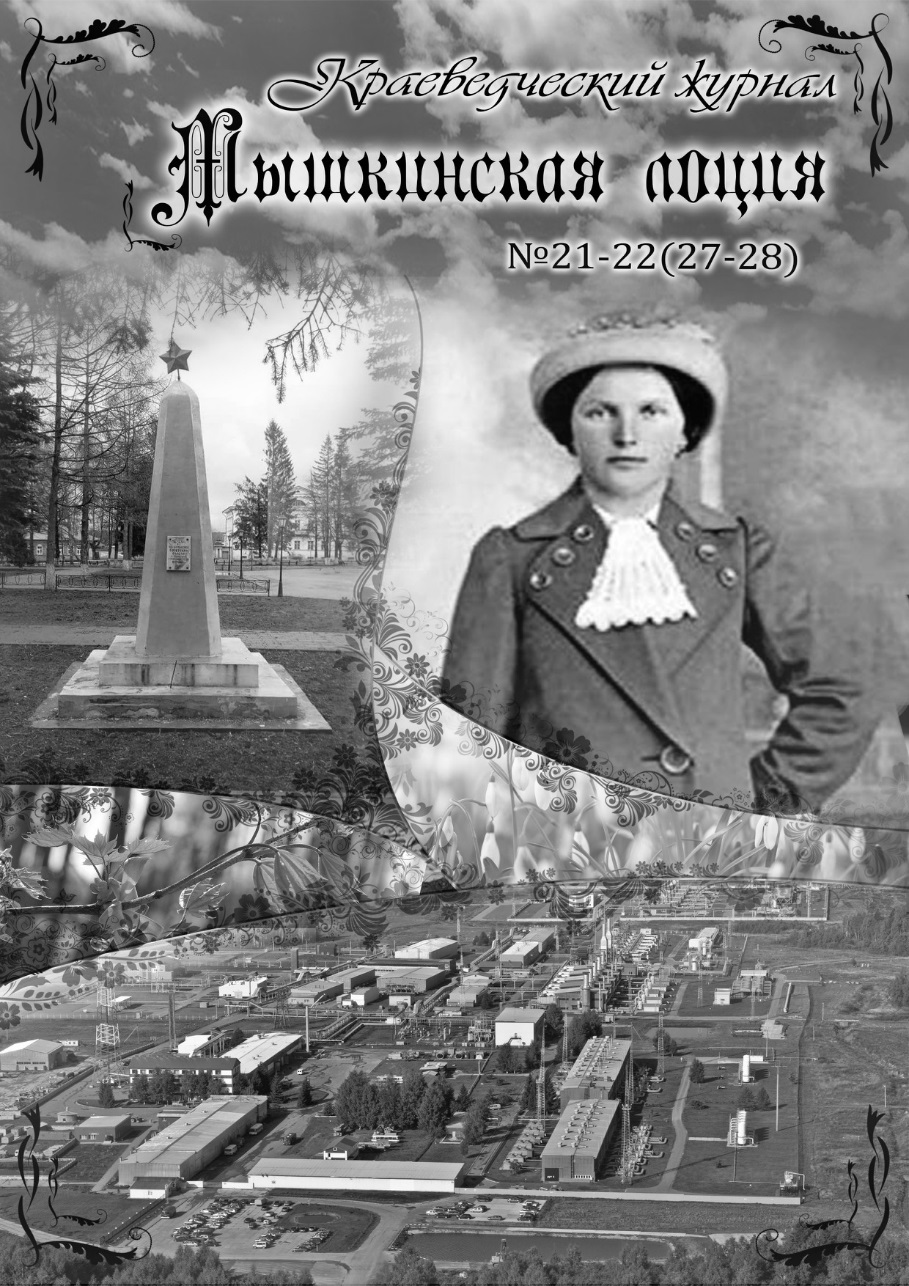 Сегодня в номере:      Редакционная статья.  Поговорим о традиции ……...........................…………………..…3   I.   Мышкинский край. Современные научные исследования.Н.П. Рязанцев. Из истории крестьянских выступлений в Ярославской губернии в годы Гражданской войны. …………… …5II. Родное прошлое.Книги Углецкого уезду Кассияновы Пустыни Учемского монастыря переписныя 1702 года…. .……………………………….11Отвечаем читателю. Приходы и храмы………………………14   III. Славные земляки  Архимандрит Дамаскин. Исповедница Ираида (Тихова)…....15 IV. Мышкин – сегодня. «Газпром» - «Газпром Ухта – Трансгаз» - Мышкинское ЛПУМГ, агитационный пробег…..………………………19Туризм сегодня и завтра …………………………………. ……23  О.Б. Карсаков. Город Мышкин – от изображения к образу …………………………………………………………………….24 Л.В. Гречухина. Сохранение и использование памятников культурно-исторического наследия в познавательном туризме. …………………………………………………………………….26М.В. Кайкова. Из небытия………………………………………29 V.   Молодые голосаМ.В. Кайкова. Круг семейных исследований……………33Марина Соломкина. История  семьи……………………………35Степан Лушин. Мои предки дворяне Степановы …………….41 Марина Соломкина.   «Копали мы картошку…»…………44Анна Киселёва. «Пусть фото напомнит, что было нами пережито…» ………………………………………………48Александра Сиянцева. Учитель, дарящий свет!................51Мария Глинка. Находки фрагментов…………………….57VI. Дела издательские.  Н.В. Смирнов. . Сватовство.….…………. …………………….61  Т.В Устинова. Ждите неожиданного. ………………………...62VII. Краеведческая перекличка Надежда Шаповал.. Святая простота………………………….64 Н. Шварев. Крестьянский род Воронцовых  в деревне Каменке………………………………………..…………………68М.В. Кайкова …Покону кацкого из села Рождествено…… . . 73 Ю.Г. Долженко.  История возникновения названия местности «Акиндиновка»  ………………… …………………………….. 82Л. В. Синицына. Краткие воспоминания ……..………  ………84     VIII. Мышкин литературный   Стихи … парторга …………………………..…………………85  ХIХ.   Разные разностиЛиберландия............................................................................89 Валашское …. королевство! ………………………………..89Новая Югославия ............................................................. …..89Княжество Себорга .................................................................90 Таволара …………………………………………… ………..90Силенд ................................................................. ……………91Еще одно королевство ............................................................91Бонгуания? …………………………………………………...91 Редакционная статьяПОГОВОРИМ О ТРАДИЦИИМир ярославской журналистики началами своими имеет очень давний губернский журнал «Уединённый пошехонец», издававшийся ещё при замечательном русском деятеле, первом ярославском наместнике и губернаторе Мельгунове. Он как бы передал свои творческие начинания ярославским периодическим изданиям. Они были как светские (например «Ярославские губернские ведомости»), так и духовные (как «Ярославские епархиальные ведомости»). То есть наша ярославская традиция местных периодических изданий идёт весьма издалека, с конца XVIII века! Но в основном этот разнообразный мир здешних изданий был представляем газетами. А как обстоят дела в сфере издания журналов? Кто сейчас подхватил и поддерживает традиции, начало которым обозначил ещё «Уединённый пошехонец»?А эта сфера сегодня отнюдь не широка. В ней можно видеть рыбинский епархиальный журнал «Рыбная слобода», переславский епархиальный журнал «Ковчег», угличский светский журнал «Углече-Поле» и мышкинские журналы «Мышкинская Лоция» и «Кацкая летопись». Ещё недавно в Тутаеве издавался журнал «Романово-Борисоглебская старина», но он уже не издаётся. В Ярославле начал было выходить журнал «Ярославль многоликий», но его жизнь оказалась совсем недолгой. И так сегодня на ярославской земле духовные и светские журналы выходят в четырёх городах (Рыбинск, Переславль, Углич, Мышкин) и в мышкинской деревне Мартыново. Не слишком широко подхвачена мельгуновская традиция…А как прослеживается своя коренная традиционность в каждом из этих мест? Как ни странно, но наибольшая «журнальная» традиция прослеживается в отнюдь не самом большом и не самом древнем Мышкине. Первый подход к журнальной деятельности здесь был предпринят еще в дореволюционные, имперские времена, когда наши земские деятели во главе с А.А. Тютчевым пожелали издавать научно-библиографический журнал «Мышкинская библиотека». Губернская власть не поддержала этой инициативы, но идея не забылась! И мышкинская интеллигенция во главе с В.А. Порецким в двадцатые годы прошлого столетия предприняла издание местного рукописного журнала. Он был разнообразным по содержанию, но главным образом краеведческим. Краеведческим был и вполне журналоподобный сборник, посвящённый трёхлетию Октябрьской революции, полиграфически изданный в Мышкине. Это был типичный журнал, включающий материалы о современном положении, исторические статьи и литературные произведения. А наша «Мышкинская Лоция» продолжает такую работу, обоснованно считая себя преемницей этих изданий. И мы уже с полным правом можем говорить о наличии в нашем городе давней журнальной традиции. И мы сейчас проследим её сегодняшнее развитие по основным «узлам» нашей действительности.И самый первый вопрос: а есть ли проявление традиционности в самом содержании журнала? Мы полагаем, что есть, и едва ли не самым главным её проявлением становится его чёткая структурированность. Сегодня некоторые журналы, а особенно провинциальные, отходят от этого правила и не выстраивают своё содержание по тематическим и целевым разделам.Например так сейчас работает наш сосед, журнал «Углече-Поле», достигнувший значительной популярности, отнюдь не только в своём городе и в своём районе, а и во всей Ярославии.  «Углече-Поле» избегает тематической выстроенности своих публикаций и компонует их довольно свободно, порой ставя в соседство тексты не слишком близкие по содержанию и направленности. Это сближает угличский журнал с неким альманахом, стирая одну из всегдашних журнальных особенностей. Но нужно признать, что это в определённой степени даёт его издателям и немалую свободу в подборе публикуемых материалов. Но мышкинцы остаются верны традиционному подходу, то есть чёткой структуре издания. Так работает наша «Мышкинская Лоция» и так работает мартыновская «Кацкая летопись».  Наш журнал обычно предлагает своим читателям до семи тематических разделов, охватывающих разные направления, от современных исследований по истории края до литературных произведений и собраний всяких житейских неожиданностей и забавностей. Мы видим такую традиционность важной в сохранении изначальных качеств журнала и в сохранений тех начал, что закладывали в такую работу наши предки в далёкие времена.Традиция обычно предполагает в работе журнала и достаточно широкое авторское участие. «Мышкинская Лоция» таковым участием всегда дорожит, и ее номера обычно включают материалы отнюдь не только сотрудников общественной редакции. Так например в номере девятнадцатом за прошлый год по-разному представлены публикации более десятка авторов. Они есть в большинстве тематических разделов журнала, а особенно широко они представлены в разделе «Краеведческая перекличка», мы всегда полагаем, что он очень важен для издания, посвящённого местному краеведению.Традицией может признаваться лишь то, что идёт из далёкого прошлого или традиционные начала могут закладываться и создаваться, как говорится, здесь и сейчас? Конечно, возможно и то и другое, традиции бывают и старыми и достаточно новыми. Например в жизнь города Мышкина двадцать лет назад пришла идея проведения фестиваля «Мышкинский СамоходЪ». И вот уже в двадцатый раз этот Фестиваль будет собирать в нашем городе людей из многих регионов России, увлечённых работой со старой техникой. И он уже традиционен, и его проведение уже стало для Мышкина новой доброй традицией. Так и в журнальном деле. Одной из новых традиций, укоренённых «Мышкинской Лоцией», стало обязательное предложение нашим читателям какого-либо поэтического произведения о Мышкине, уже традиционно публикующегося на четвёртой странице обложки с какой-либо новой фотографией нашего города.А другой нашей традиционностью мы решили назвать оформление первой страницы обложки. Обычно это коллаж, включающий яркие моменты ряда главных материалов очередного номера журнала. Здесь могут быть и портреты главных героев наших публикаций, и пейзажные моменты этих повествований и какие-либо сюжеты рассказываемых событий. Наш дизайнер-общественник Е.Р.Кайкова каждой новой первой странице «Лоции» желает дать большое изобразительное разнообразие, и в этом тоже одна из наших новых традиционностей местной журналистики. Интересна этим и мартыновская «Кацкая летопись». Наши земляки иллюстрируют обложки номеров своего журнала пейзажными снимками кацких мест. И в этом у них всегда немалая творческая удача; предлагаемые вниманию читателей пейзажи обладают большой лиричностью. А четвертая страница их обложек несёт прекрасные фотографии местных сельских событий, способных вызвать как серьёзные раздумия, так и глубокие чувства. ...Мы коснулись небольшого ряда проявлений традиционности в местной журнальной деятельности. Но таких проявлений значительно больше и мы дорожим ими как несомненной связью с трудами предшествующих поколений мышкинских журналистов и краеведов, как добрыми свидетельствами нашей гражданской и душевной преемственности в таких трудах..Редакция «МЛ»I. МЫШКИНСКИЙ КРАЙ. СОВРЕМЕННЫЕ НАУЧНЫЕ ИССЛЕДОВАНИЯ.ИЗ ИСТОРИИ КРЕСТЬЯНСКИХ ВЫСТУПЛЕНИЙ В ЯРОСЛАВСКОЙ ГУБЕРНИИ В ГОДЫ ГРАЖДАНСКОЙ ВОЙНЫ.… В год столетия русской революции 1917 года все средства массовой информации обращались к ее тематике. А в их числе эти темы не обходили своим вниманием и издания краеведческие. Так и мы в своей краеведческой газете «Мышгород» опубликовали цикл материалов, рассказывающих о событиях революции и гражданской войны в Мышкинском уезде и других местностях Ярославской губернии. Уникальная громадность юбилейной темы уже сама по себе не предполагает одномоментного завершения работы с нею. И в адрес нашего журнала поступило исследование ярославского историка, кандидата наук Н.П. Рязанцева о событиях гражданской войны в ярославском регионе. Эта научная работа отличается как широтой охвата исследуемых явлений, так и серьёзным выявлением причин происходивших событий. Мы полагаем, что она весьма содержательно продолжает раскрытие темы гражданской войны в Верхневолжье и предлагаем эту работу вниманию читателей. 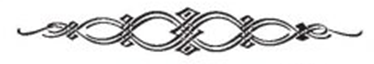 … Здравствуйте, уважаемая редакция! Немного задержался с ответом по вполне уважительной причине. Пять дней были с супругой на VI Петербургском международном культурном форуме. Я был в профессиональном потоке, участвовал в круглых столах по проблемам сохранения культурного наследия. Почти вся тематика так или иначе касалась столетия Октябрьской революции. Этому были посвящены выступления многих зарубежных авторов. Они в отличие от наших СМИ и некоторых наших обличителей, которые превратили революцию в некое пугало, по-прежнему считают революцию Великой Октябрьской, также как и свою Французскую. Вообще мысль об аналогии, о похожести, о преемственности, о социальных завоеваниях для всего мира очень чётко прозвучала на форуме. И, конечно, была грандиозная культурная программа в культурной столице мира. До сих пор под впечатлением (был и на выступлении президента в Мариинском театре).Я Вам посылаю некоторые сюжеты из монографии по гражданской войне в нашем крае, которая, как мы надеемся, выйдет в ближайшее время. Посмотрите, может быть, что-то подойдёт. Название несколько условное, но речь идёт всё же о ярославской деревне, прежде всего. С уважением Н.П. Рязанцев.… Октябрьская революция 1917 года самым решительным образом повлияла на положение ярославской деревни. На основе Декрета о земле и Закона о социализации земли весной 1918 года в губернии завершился первый передел земли. Крестьянам было передано более 930 тысяч десятин пашни, сенокосов и выгонов для скота и почти 350 тысяч десятин леса1. Причём большая часть земли была распределена в Ярославской губернии по потребительской норме, «по едокам». Основная масса крестьян, то есть бедняцко-середняцкая часть ярославской деревни считала такой подход более справедливым.Перераспределение частновладельческой, церковной и казённой земли несколько изменило социальную структуру ярославской деревни. К 1919 году в губернии в два раза уменьшилось по сравнению с 1916 годом число беспосевных хозяйств. Сократилось с 46,9% до 39% количество безлошадных, и с 25,3% до 17,1% число бескоровных, то есть самые бедные слои деревни немного улучшили своё благосостояние. Одновременно сократилось число многопосевных хозяйств. Почти совсем исчезли крестьянские хозяйства с посевами свыше восьми десятин2. В губернии практически не осталось также многолошадных хозяйств, то есть с тремя и более лошадьми3. Крестьянство губернии немного «осереднячилось» за счёт крайних групп - бедноты и зажиточных. Однако эти середняцкие хозяйства оставались маломощными, низкотоварными и часто едва сводили концы с концами. Не следует также забывать, что в условиях гражданской войны все категории крестьянских хозяйств продолжали терять достигнутый ранее материальный уровень.Для выхода из острейшего продовольственного кризиса в мае 1918 года Совнарком начал осуществлять политику продовольственной диктатуры. Она включала запрет на свободную торговлю продовольствием, продажу государству крестьянами продуктов по твёрдым ценам, концентрацию всех продовольственных ресурсов в руках государства, нормированное снабжение населения продовольствием по классовому принципу и тому подобное. Эта жёсткая политика привела к появлению рабочих продовольственных отрядов и комитетов деревенской бедноты, что ещё более раскололо деревню. По существу дела, в стране начала формироваться политика «военного коммунизма». Это вовсе не означало, что большевики хотели немедленно «ввести» социализм в России. В условиях разгоравшейся гражданской войны и иностранной интервенции страна начала превращаться в военный лагерь, и такая политика была вынужденной и неизбежной.Как показывают многочисленные источники, поначалу бедняцкая и даже середняцкая часть деревни отнеслась к комбедам вполне сочувственно. Крестьяне надеялись, что комбеды смогут уверенно проводить законы новой власти, в частности, «только комбеды могут правильно распределить все продукты первой необходимости»4. Тем более, что комбеды в отличие от Советов, сформировались очень быстро. В волостях ещё не везде были созданы сельские и волостные Советы, а комитеты бедноты возникли почти сразу. К примеру, в Угличском уезде в декабре 1918 года имелось 17 волостных комбедов и более 800 сельских5.Но в жизни все оказалась гораздо сложнее. Уроженец Пошехонского уезда, член РКП (б) П.Платонов после четырёхмесячного отсутствия вернулся в родные края и поразился, как быстро изменилось отношение крестьян к комбедам. О своих впечатлениях он написал в редакцию газеты «Известия ВЦИК»: «Везде жалуются на своеволие комбедов и полный с их стороны произвол, взяточничество, на полную безнаказанность их действий, наложение контрибуций (налогов), не основанных ни на чем, на отобрание хлеба, скота, даже племенного, и всего, что понравится членам комбедов; на установление натуральной повинности, недоставление в срок продовольствия, на аресты, расстрелы и прочее. Открыто говорят о растратах казённых денег комбедами. Члены комбедов открыто ведут крупную карточную игру, до того времени они не имели ровно ничего...Нужна ревизия комбедов и ревизия серьёзная, скорая и беспристрастная, чтобы обыватель видел, что произвол и издевательство Советской властью не поощряется, а строго карается»6.При анализе таких источников необходимо учитывать, что социальный состав комбедов часто совершенно не соответствовал букве и духу декрета. В русской деревне всегда действовало неписаное правило: чья сила - того и власть. Поэтому вопреки декретам, представители зажиточных слоёв деревни довольно легко проникали и в Советы, и даже в комбеды и проводили политику в своих интересах. Например, в деревне Фомино Микляевской волости в комитет деревенской бедноты прошли три кулака - бывший старшина и крупные землевладельцы. На все требования крестьян провести передел земли они отвечали категорическим отказом7. Подобных случаев было множество.Продразверстка в условиях гражданской войны выполнялась под большим нажимом, с использованием репрессивных методов давления и на крестьян, и на местные органы власти. Перехваченные военной цензурой письма крестьян на фронт своим родным, которые служили в Красной Армии, порой напоминают крики отчаяния. Так, родственники из деревни Хребтово Ярославского уезда сообщали красноармейцу И.И. Байбакову: «Жизнь пришла самая плохая. Картофель у нас отбирают, с нас взяли 48 пудов, да осенью 18 пудов. Совсем нас обирают, не знаем, как и жить»8.Правда, семья Байбаковых, как показывают документы, накопала 280 пудов картофеля, поэтому даже после выполнения продразверстки у неё оставалось 214 пудов (это 3,4 тонны) картофеля. Никакая голодная смерть этой крестьянской семье не грозила, как и большинству других. Различные исследования тех лет и многочисленные статистические данные свидетельствуют, что в центральных губерниях страны даже в тяжёлом 1920 году потребление основных продуктов питания сельским населением лишь немного уступало довоенному уровню9. И все-таки крестьяне были недовольны как насильственными методами сбора продразверстки, так и тем, что политика «военного коммунизма» совершенно лишала их материального интереса, чувства хозяина на земле.Как собственник, крестьянин, конечно же, не стремился сдать государству весь объем продовольствия по продразверстке, не хотел мириться с твёрдыми ценами и запрещением свободной торговли. Он искал выход из этой ситуации и чаще всего находил его. Многие участники тех событий отмечали, что крестьяне повсеместно скрывали истинные размеры собранного урожая. Исследователь советской деревни тех лет А.М. Большаков писал, что в обследованной им Горицкой волости Тверской губернии крестьяне утаивали от продовольственных органов около 33% посевов и валового сбора. Известный экономист, будущий академик С.Г. Струмилин также склонялся к тому, что крестьянами скрывалось около одной трети валового сбора10. Эти сокрытые запасы продовольствия позволяли крестьянам вести нелегальную торговлю, в частности, через мешочников. И власти вынуждены были признавать, что только через нормированное распределение невозможно обеспечить население необходимым продовольствием. Известный идеолог «военного коммунизма» Ю. Ларин полагал, что чёрный рынок охватил не менее половины всего товарооборота страны. С.Г. Струмилин определял масштабы рыночной торговли, как минимум в 44%11.Насильственные методы управления постоянно испытывали на себе и низовые органы власти, руководители которых персонально отвечали за выполнение продразверстки. Например, 10 декабря 1920 года Ярославский горуездный исполком издал приказ, который касался слабой сдачи картофеля в Крестобогородской волости. Председатель волисполкома за невыполнение плана подлежал аресту и заключению в концентрационный лагерь сроком на 30 суток, а члены волисполкома - на 15 суток. Вместе с тем приказ давал им возможность избежать наказания, если в месячный срок они доведут процент выполнения развёрстки до 75%12. Приказ не являлся исключением. Это было обыденным явлением, нормой в работе местных советских органов.Ещё одним фактором нарастания напряжённости в ярославской деревне были мобилизации в Красную Армию. Они породили такое явление, как массовое дезертирство. Причины бегства из тыловой воинской части один из красноармейцев в письме в газету объяснял так: «Казарма была скверная, нары с клопами, без матов... Соломой кормили не только скотину, но и людей. Белья нам не давали по три - четыре недели. Вошь заела и порцион был плохой... Чтобы не голодать, мы и начали бегать за хлебом в свои деревни... Убежишь, подкормишься там, обмоешься, смену чистого белья получишь - и обратно. Дней 5-6 иногда пробудешь в «нетчиках»13. В Ростовском уезде, как показывают данные 415 «анкет» дезертиров за 1919 год, около 84% новобранцев назвали в качестве причин ухода домой следующие: «за хлебом», «за одеждой (обувью) и хлебом», «по домашним обстоятельствам»14. Эти сведения подтверждаются и официальными документами. Так, Реввоенсовет Западного фронта сообщал, что одними репрессиями с дезертирством не справиться, потому что у этого явления есть объективные причины. К примеру, 60% красноармейцев запасных частей не имели обмундирования15.Но вместе с тем часть дезертиров избегали призыва в Красную Армию по принципиальным соображениям. В условиях разгоравшейся гражданской войны эти люди стояли по другую сторону баррикады, занимали откровенно антисоветские позиции. На Ермаковском волостном сходе в Даниловском уезде один из выступавших крестьян открыто призвал «всех дезертиров не идти на службу..., не давать лошадей и хлеба, ничего не давать для Совета..., разогнать Советы». И немалая часть крестьян на этом сходе была с ним солидарна16. Во время крестьянских волнений в Мологском уезде, осенью 1918 года звучали требования отменить всеобщее обучение военному делу (Всевобуч). Во время разгрома волостных военкоматов здесь в первую очередь уничтожались списки подлежащих мобилизации в Красную Армию17.Одна из особенностей дезертирства в годы гражданской войны состояла в том, что уклонялись от военной службы в основном новобранцы, то есть молодые люди, не дошедшие до военкоматов или же бежавшие домой из тыловых частей. В отличие от Первой мировой войны дезертирства с фронтов почти не было. По даннымВсероссийского Главного штаба, в 1919 году среди дезертиров 75% составляли уклонившиеся от призыва, 18-20% - уходили с призывных пунктов или бежали из эшелонов по пути на фронт и лишь 5-7% призывников дезертировали непосредственно с фронта18.Сопротивление политике Советской власти в губернии было вызвано и ещё некоторыми обстоятельствами. Об этом писал такой внимательный аналитик, как А.В. Луначарский: «Ярославская губерния - тяжёлая губерния. В ней очень много кулаков, типа богатых огородников и картофельников, наживших за последнее время чудовищное количество керенок, или типа лавочников и трактирщиков, хлынувших теперь из Москвы и Петрограда и щелкающих зубами от злости за потерянные барыши». Он подчёркивал, что здесь почти не было пролетарского типа отходников-рабочих, зато очень много отходников-торговцев, для которых личное обогащение любой ценой - это мечта жизни. Теперь к ним добавились бывшие офицеры из земских служащих, учителей и т.п. И эти люди в принципе не могли признавать новую власть. И не только власть. Именно эти люди были глубоко враждебны горожанам и раздевали их буквально до нитки в процессе обмена промтоваров на продукты питания. Тот же Луначарский писал: «Крестьяне равнодушно качают бородой на просьбы рабочих или пришлых из дальних мест мешочников, а потом косым взглядом оценивают фигуру говорящего и заявляют: «Вот ежели сапоги отдашь, или вот пинжак у тебя ничего себе». И раздевают. Так прежде раздевали целовальники, а сейчас картофельники. Из этого некоторые делают вывод: деревня грабит город»19.Эти социальные слои оказывали заметное влияние на крестьян, от них материально зависела значительная часть деревни. Они являлись организаторами и руководителями многих антисоветских акций, в том числе «зелёного движения». К тому же, ярославские крестьяне, в отличие от своих собратьев из поволжских или южнорусских губерний, не представляли себе реалии белогвардейских режимов и тяготы их аграрной политики. По мнению А.В. Луначарского, все это необходимо было учитывать ярославским товарищам, проводя последовательную, осторожную, взвешенную по отношению к среднему крестьянству политику20.Следователи чрезвычайных комиссий, проводившие расследование причин крестьянских выступлений в Мологском и Пошехонском уездах, оставили интересные замечания о настроениях крестьян. Последние утверждали, что они очень признательны Советской власти за полученную землю и инвентарь, но платить государству какие-либо налоги или нести повинности они категорически отказываются. Они не могут примириться также с хлебной монополией и твёрдыми ценами. Низкий поклон вам за землю, но теперь оставьте нас в покое - вот примерная формула крестьянских представлений о взаимоотношениях государства и крестьянства. Указания следователей на то, что это в принципе невозможно, что государству нужны налогоплательщики, солдаты, сырье для промышленности и продовольствие для городов, позицию крестьян никак не меняли. Вы сами по себе, а мы сами по себе. Таким образом, немалая часть крестьян все ещё видела некий третий путь в отношениях власти и крестьянства. Путь без диктатуры пролетариата, но и без диктатуры капитала. Зелёное движение стало неким выражением этих надежд. Но логика жестокой гражданской войны показала, что идти собственным, третьим путём не получится. Придётся все-таки выбирать между двумя сторонами, которые сошлись в смертельной схватке.В ходе крестьянских восстаний в губернии со всей очевидностью проявился и жесточайший характер гражданской войны. Враждующие стороны не останавливались ни перед чем. В Закобякинской волости Любимского уезда в волисполком пришли под видом красноармейцев 8 человек из банды зелёных, дождались, когда придут на работу сотрудники волисполкома, всех шестерых арестовали, вывели на улицу и здесь же расстреляли21.В Петропавловской волости Даниловского уезда, сообщал источник из уездного комитета партии, «коммунисты никогда не ночуют дома» после того, как один из них был застрелен через окно своего дома, а вскоре были убиты ещё двое22. В процессе работы над трехтомником по истории Ярославской губернской ЧК мы обнаружили массу документов и фотографий, которые свидетельствовали о жесточайших пытках красноармейцев в плену у «зелёных». Некоторым отрезали половые члены и вставили их во вспоротые животы. Это были настолько жутко, что члены редакционной коллегии просто отказались помещать эти источники в работу23. Вот такая особенность нашего времени - о жестокостях красного террора писать можно и нужно, а о белом или «зелёном» терроре принято стыдливо умалчивать или же скрывать его истинные масштабы.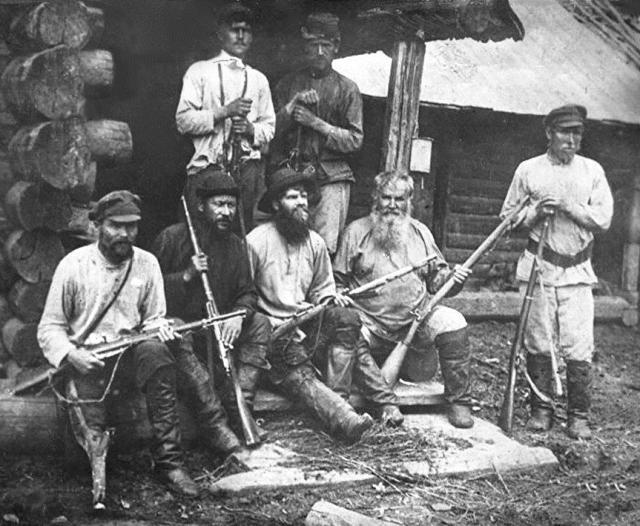 Жестоко подавляли крестьянские восстания красноармейские части и отряды особого назначения. Штаб Ярославского отряда, который действовал против повстанцев в Даниловском уезде, приговорил к расстрелу около 30 человек. Специальная комиссия потом установила, что некоторые приговоры были вынесены без достаточных оснований «после поверхностного допроса». В селе Петропавловском, как позже выяснила специальная комиссия, среди девяти зарубленных красноармейцами дезертиров двое никакого участия в восстании не принимали и попали в список по оговору24. На участников восстания была наложена контрибуция, у них отбирали имущество и передавали его семьям красноармейцев. На 3-й Даниловской уездной конференции РКП(б) в августе 1919 года один из выступавших так оправдывал эти действия: «Если по моему распоряжению обобрали сотню кулаков в волостях, я тоже прав, так как считаю, что находящееся у них имущество содрано с бедняка и принадлежать должно только ему», и вообще «мы не будем отвечать перед историей»25.В процессе подавления крестьянско-дезертирских выступлений выявилась одна особенность. Многие руководители чрезвычайных комиссий и отрядов ЧК, которые непосредственно имели отношение к этим событиям, знали суть дела изнутри (М.И. Лебедев, А.В. Френкель и др.), считали, что только жёсткая и решительная позиция власти позволит ликвидировать и дезертирство, и вооружённое «зелёное» движение в губернии. Напротив, часть губернских партийных руководителей и уполномоченные ЦК РКП (б) и ВЦИК (Н.Ф. Доброхотов, А.В. Луначарский и др.) требовали, насколько это было возможно в условиях гражданской войны, соблюдения законности и защиты прав крестьянского населения. Как выразился в этой связи председатель Ярославской губернской ЧК М.И. Лебедев, уполномоченные требовали включать их в состав вооружённых отрядов и там, где не может быть двух мнений, где нужна винтовка и шашка, «появляются представители центра со своими корзинками для жалоб».Особое недовольство Лебедева вызывала позиция А.В. Луначарского, который летом 1919 года находился в Ярославской и Костромской губерниях и проверял работу властей в Тутаеве, Рыбинске и в ряде уездов. А.В. Луначарский неоднократно заявлял в ходе своей поездки, что перед нами не бандиты, а крестьяне. Они дезертируют «вовсе не из-за ненависти к Советской власти, а потому, что их плохо кормят и совсем не обувают». Но во время поездки Луначарского в Рыбинск его комиссия попала под обстрел. Сам он не пострадал, но его помощница была тяжело ранена. В этой связи М.И. Лебедев заметил: «Только тогда наш великолепный А.В. понял, что с бандитами нужно говорить не только языком прокламаций, но и языком «Максима»26.Вооружённые крестьянские выступления в Ярославской губернии продолжались на протяжении почти двух лет. Они затронули почти все уезды, но главные очаги сопротивления сформировались вдалеке от крупных городов, как правило, в отдалённых труднодоступных местах Любимского, Даниловского, Мологского, Пошехоно-Володарского уездов. Основной причиной крестьянско-дезертирских выступлений следует назвать политику «военного коммунизма», которая была неизбежна в условиях ожесточённой гражданской войны и иностранной военной интервенции. Власти постоянно пытались донести эту мысль до населения, но для большинства крестьян эти доводы не являлись убедительными. На масштабы вооружённых выступлений в Ярославской губернии повлиял тот факт, что у крестьян довольно быстро нашлись руководители, как из числа своих односельчан, ставших офицерами ещё в годы Первой мировой войны, так и из тех военных, которые бежали из Ярославля после подавления белогвардейского мятежа. Именно бывшие офицеры сумели внести элементы организованности в стихийные крестьянские выступления. По их приказам, в частности, проводились насильственные мобилизации крестьян в «народную армию». При этом использовалась угроза сжечь населённые пункты и лишить впоследствии земли всех, кто отказывается бороться с Советской властью. Для ликвидации мятежей власти использовали регулярные воинские части, амнистию и пропаганду. Формирования Красной Армии и отряды особого назначения в основном завершили разгром повстанцев уже весной 1920 года. Таким образом, в Ярославской губернии масштабные вооружённые действия крестьянско-дезертирских отрядов были ликвидированы задолго до перехода к новой экономической политике.Н.П. Рязанцев, кандидат исторических наук, г. Ярославль. Источники: 1 См. Очерки истории Ярославской организации КПСС (1883-1937). Ярославль, 1985.С.171. Л.Б. Генкин называет цифру в полтора миллиона десятин земли, переданные крестьянам по Декрету о земле к лету 1918 года. См.: Генкин Л.Б. Ярославские рабочие в годы гражданской воины и интервенции. С. 29.2.См.: Рачков, В.П. На внутреннем фронте. Ярославль, 1982. С.17. Автор называет следующую социальную структуру ярославской деревни в 1919 году: бедняцких хозяйств - 64,3%, середняцких - 32,7%, кулацких - 3%. Там же.3 Кабанов, В.В. Крестьянское хозяйство в условиях «военного коммунизма». С. 235-237.4 См.: Известия Ярославского губисполкома. 1918. 18 октября.5 ГАЯО. Ф.Р.1431. Оп.1. Д.22. Л.7.6 См.: ГАЯО. Ф.Р.1431. Оп.1. Д.22. Л.324.7 ЦДНИ ГАЯО. Ф.394. Оп.5. Д.25. Л.118-119 об.8 Там же. Л.285-285 об.9 См.: Сборник статистических сведений по Союзу ССР. 1918-1920. М., 1924. С.402; Струмилин С.Г. На плановом фронте. М., 1958. С. 27; и др.10 См.: Большаков А.М. Деревня. 1917-1925. М., 1927. С. 51-52; Струмилин С.Г. К реформе урожайности // Экономическое обозрение. 1924. № 9-10; и др.11 См.: Ларин Ю. Итоги, пути, выводы новой экономической политики. М., 1923. С. 136; Струмилин С.Г. На плановом фронте. 1920-1930 гг. М., 1958. С. 243.12 Известия Ярославского губисполкома. 1920. 16 декабря.13 Известия Ярославского губисполкома. 1919. 11 июня.14 См.: Митина С.Н. Основные причины дезертирства ростовцев из Красной Армии в годы гражданской войны // История и культура Ростовской земли. 2009. Ростов, 2010. С.71 (подсчитано нами).15 РГАСПИ. Ф.5. Оп.1. Д.2452. Л.39.16 Архив УФСБ ЯО. Ф.22. Оп.1. Д.5. Л.293 об.-294.17 Там же. Д.1. Л.224-224 об.18 См.: Осипова Т.В. Российское крестьянство в революции и Гражданской войне. С.301.19 См.: РГАСПИ. Ф.461. Оп.1. Д.5162. Л.10; Известия ВЦИК. 1919. 13 июля.20 РГАСПИ. Ф.461. Оп.1. Д.5162. Л.13, 17.21 См.: Архив УФСБ ЯО. Ф.22. Оп.1. Д.7. Л.126.22 ГАЯО. Ф.Р. 773. Оп.1. Д.240. Л.18.23 См.: Ярославская губЧК: начало пути. Т.1. 1917-1919 гг. Сборник документов и материалов по истории органов государственной безопасности Ярославской области / Под ред. Н.П. Рязанцева, С.В. Кудрявцева. М., 2010. 448 с.; Ярославская губЧК: на заре нового времени. Сборник документов и материалов по истории органов государственной безопасности Ярославской области/Под ред. Н.П. Рязанцева, С.В. Кудрявцева. 1919-1922 гг. Т.2. Ч.1. М., 2012. 344 с.; Т.2. Ч.2. М., 2012. 456 с.24 ГАЯО. Ф.Р.773. Оп.1. Д.240. Л.17-17 об.25 Архив УФСБ ЯО. Ф.22. Оп.1. Д.5. Л.56.26 Архив УФСБ ЯО. Ф. 22. Оп. 9. Д. 3. Л. 35.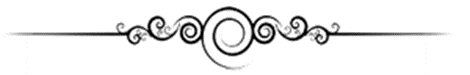 II.  РОДНОЕ ПРОШЛОЕКНИГИ УГЛЕЦКОГО УЕЗДУ КАССИЯНОВЫ ПУСТЫНИ УЧЕМСКОГО МОНАСТЫРЯ ПЕРЕПИСНЫЯ 1702 ГОДУ.(Продолжение. Начало см. в № 19, лето 2017 года)... У той же церкви придел Московских чудотворцев: на пределе крест древяной, опаян железом немецким: глава обшитая чешуёй древяною, крыта тёсом а по мере церковь длиннику четыре сажени, поперечнику две сажени, а в ней Божия милосердия, царские двери, у Благовещенья Пресвятой Богородицы и у архангела Гавриила и у евангелистов венцы серебряные резные белые, поля и сень и столпцы золочённые сусальным золотом по травам на слуде, в том же пределе местных икон: на правой стороне Спасов образ, в подножии Иоанна Предтечи Преподобный Кассиан, венцы серебряные резные позолочены в киоте.Да образ Московских чудотворцев в киоте, киоты писаны красками, образ Пресвятые Богородицы с молением преподобного Кассиана, на ней же написана обитель сия, на левой стороне образ Пресвятой Богородицы Одигитрии в киоте, киот писан красками, пелены у местных образов отласные, красные кресты и херувимы и подпись шиты золотом, опущёны отласом зелёным; над царскими дверьми деисус с праздники и пророки, перед ними семь подсвечников деревяны золочёны. Да перед ними же паникадило медное с яблоком древяным, кисть шёлковая чёрная с золотом, весу в нем 18 фунтов да перед местными иконами две лампады медныя, одна белыя, одна красная медная ж. Да у нею кисть шёлковая красная с золотом, узел и варворка золотныя, две кисти шелковые ж, весу в трёх лампадах да в четырёх подсвешниках медных 13 фунтов, в олтаре на престоле одежда выбойка бумажная травчатая, на престоле Евангелие печатное в десть, оболочено отласом красным, распятие и евангелисты серебряные; крест на престоле благословляющий серебряный с мощами святых, позолочен, на нём три камешки. На престоле покров бумажный . .... крест на покрове выбойка русская, опушён выбойкой же русской. За престолом образ Пресвятой Богородицы Одигитрия страшная в киоте резном, на киоте Отечество резное ж, в том же пределе почивает обители тоя начальник благоверный князь Константин Макнувский римлян грек, во инецех наречёный Касиан. Гробница над чудотворцем древяная, оклеена листы немецкими, наведены на веде по серебром и золотом с цветами разными. На гробнице образ преподобного чудотворца Кассиана, венец и цата серебряные позолоченые резные, прикладу восемь крестов серебряных, панагия кипарисна, обложена серебром, в ней написан архангел Михаил. Покров на гробнице шитой крест и подпись шито серебром и золотом, по сказке игумена Ионы взято у чудотворца прикладных 13 крестов да денег рубль 13 алтын две деньги 1701 года в венце на оклады к образу Пресвятой Богородицы Одигитрии. Возглавие у преподобного образа Отечество в киоте, перед нею лампада медная на подмосте железном, весу в ней два фунта. Образ штилистовой окладной Московских чудотворцев. Вверху Спасов образ на убрусе и на чудотворцах пять венцов и цаты серебряные позолочены. Образ штилистовой Преподобного Кассияна, окладной венец серебряной позолочен чеканной._____х____ ... На святых воротах церковь во имя благоверных царя Константина и матери его Елены а по мере церковь длиннику четыре сажени поперешнику три сажени. На церкви крест деревяной опаян железом немецким, глава обита чешуёй древяною, крыта тёсом; а в ней Божие милосердие: царские двери, сень и столбцы писаны красками, на правой стороне местных икон, образ царя Константина и матери его Елены, по стороне их преподобный Кассиан, венец и цата серебрёные…. образ Пресвятой Богородицы в киоте, оклад медной вызолочен, на киоте вверху Господь Саваоф, на затворах благоверный царевич Дмитрий, на другой стороне преподобный Кассиан, на левой стороне образ Воскресенья Христова с праздниками, образ святой мученицы Парасковьи резной в киоте, на киоте Спасов образ, на затворах Благовещение Пресвятой Богородицы, над царскими дверьми деисусы в тяблах, перед деисусы паникадило древяное, в той же церкви пять подсвечников древяных, на них пелены жестяные, в алтаре на престоле одежда – выбойка русская, евангелие на престоле печатное в десть крыто изорбатом чёрным. На Евангелие распятие Господне и евангелисты костяные позолочены; на престоле крест благословляющий древянной обложен медью, покров на престоле выбойки русская, за престолом образ Пресвятой Владимирской, на другой стороне образ Николая Чудотворца, на жертвеннике одежда выбойка русская, двои сосуды оловянные, весу в них восемь фунтов. _____х___Церковь тёплая древяная во имя Рождества Иоанна Предтечи, а по мере длиннику девять сажень поперешнику, на церкви крест лужёный железный, главы обиты чешуёй древяной, крыта тёсом, а в ней Божие милосердие, царские двери, столпцы и сень ветхие; местных икон на правой стороне образ Господа Саваофа, в киоте образ Рождества Иоанна Предтечи, венец серебряный, резной  в киоте, киот … краски, образ Филиппа митрополита ветхой, образ Пресвятой Богородицы Владимирской ветхой; хоругвь, на ней Нерукотворный Спасов образ, на другой стороне Благоверный Царевич Дмитрий, образ князя Романа, преподобного Паисия, Кассиана Углецких чудотворцев писаны на полотне, на полотне образ Воскресенья Христова с праздниками, перед ними подвес жестяной. На левой стороне образ Рождества Христова в киоте, киот писан красками. На северных дверях образ первомученика архидьякона Стефана, образ преподобного Кассиана, оклад медной, венец серебряной позолоченой. Образ Николая чудотворца ветхой, херугвь, на ней писаны образ Успения Пресвятой Богородицы, на другой стороне московских чудотворцев Петра и Алексея, Ионы и Филиппа, писаны на полотне, да перед местными иконами пять лампад медных полужёные белые, весу в них 16 фунтов, над царскими дверями деисус ветхой, перед деисусом паникадило медное с шандалами, кисть шелковая, весу в нём шесть фунтов. В олтаре на престоле одежда выбойка русская. Евангелие на престоле новыя печати в десть, оболочено бархатом красным, распятие и евангелисты и на исподи наугольники и застежки серебряные. На престоле крест благословляющий древяной обложен серебром, покров на престоле – выбойка бумажная, крест и опушка бумажные. За престолом образ Пресвятыя Богородицы Одигитрии с предвечным младенцем. Четыре венца серебряные убрус и ожерелье низаны мелким жемчугом. Крест за престолом древяной, обложен медью. Венец серебряный. В жертвеннике одежда выбойка русская, сосуды серебряные, дискос и звездица позолочены, весу в них 170 золотников. Над жертвенником дароносец древяной сделан крестом, на нём написано распятие Господне да деисус, да страсти господни. В той же церкви на правой стороне образ распятия Господня писан на полотне, да в книгохранительнице книг: Евангелие напрестольное новыя печать, оболочено бархатом черным, доска верхняя серебряная чеканая, в середине Спасов образ и евангелисты серебряные, золоченые да шесть камней в серебре; книга Охтоих осьмигласов переплетён на двое, старой печати в десть, тринадцать миней месячных старопечатных в десть, книга церковныя печатная в полдесть, переплёт на двое. Книга Устав пищевой в десть ветхой, книга Трефолей праздничный, печатный в десть, Треодь постная, новопечатная в десть, книга Четья Ефрема Сирина в десть, ветхой, Треодь цветная, Треодь постная старыя печати в десть, Треодь постная новыя печати в десть. Псалтирь наличная бумаги александрийская старыя печати в десть, псалтирь с последование старыя печати в десть. Да Минея общая с праздники старая печати в десть;  Евангелие толковое недельныя новыя печати в десть; Соборник мытаря и фарисея до недели всех святых печатной в четверть; книга обед духовный новыя печати в десть; пролог во весь год старыя печати в десть переплетён в четверть; минея общая с праздники новыя печати в десть; требник киевской печати в десть Петра Могилы; требник новыя печати в четверть, часослов старой печати в десть, псалтырь набойная новой печати в полдесть, часослов новой печати в четверть; ермолигий в полдесть, синодик в десть, патерик киевской печати в десть; Ефрем Сирин в (нрзб) старыя печати в десть; служебник новыя печати в десть; житие Николая Чудотворца в полдесть. Да вновь прибыло при Игумене Ионе книг: Евангелие большоя тетрадь бумаги Александрийская, оболочено бархатом червчатым, цка верхняя серебряная, в середнике Спасов образ и евангелисты серебряныя позолочены, на верхней цке восемь камней в серебре, Евангелие толковое повседневное переплетено надвое новыя печати в десть; Охтай восемь гласов новыя печати в десть переплетёна на двое; двенадцать миней месячных новыя печати в десть; Псалтырь с проследованием старыя печати в десть. Служебник новой печати в полдести. Да в ризнице риз: ризы атлас травчатой красный оплечье атлас золотой, опущены атласом зелёным подложены крашениною, ветхие; ризы полотняные белые, полотно немецкое узорчатое; ризы камчатые красные, оплечье атлас травчатой, опушены тафтою зелёною, подложены крашениною, ветхие; патрахель изорбатная травчатая, опушена атласом жёлтым, подложены крашениною; ризы тафтяные алые, оплечье двоелмошное с травами, опушены каймою, подложены крашениною, ветхи; ризы тафтяные таусиновые ветхие; ризы объярь червчатая, оплечье бархатное золотное, опушены атласом зелёным, подложены крашениною; ризы отлас червчатой, оплечье объярь серебряная белая, опушены тафтою жёлтою, подложены крашениною; ризы отлас полосатый, оплечье золотное по чёрному отласу опушены отласом зелёным, подложены крашениною, подручник дорогильный червчатой, оплечье серебряное, опушен дорогами зелёными, ветхой; подризник киндяшной красной, ветхой; патрахель золотная опушена кумачом, пуговицы оловяныя; патрахель …. золотная, травчатая, опушена камкою червчатой, шесть пуговиц серебряных, пять кистей золото с шёлком; пояс шелковой с кистями, варворки и узелок серебряной с золотом; пояс шёлковой шит золотом с кистями шёлковыми, варворки золотныя, пояс шёлковой ветхой, два пояса нитяныя; поручи аксамитныя золотныя, пуговицы оловянныя, поручи участковые золотныя, опушены тафтою жёлтою, пуговицы оловянныя; поручи бархатные красные; поручи отласныя красныя опушены отласом зелёным, пуговицы оловяныя, стихарь тафтяной белый, оплечье бархатное травчатое золотное опушены отласом полосатым, подложены новиною, ветх; стихарь камкасея травчатая, опушен выбойкой немецкой, ветх.Да вновь прибыло при игумене Ионе риз и стихарей: ризы изорбат серебряныя, оплечье шито золотом и серебром по чёрному бархату, стихарь байберек цветной по чёрной земле, оплечье золотное, опушка камкою лазоревой; два покровца атласные красные опушены тафтою жёлтою струйчатою; ризы серебро с золотом травчатое, оплечье аксамитовое, опушены отласом красным, подложено крашениною; кадило серебряное весу в нем полтора фунта; ризы изорбат таусинной травчатой, оплечье обьярь золотное; патрахель того же изорбату; стихарь отлас золотный, вместо оплечья круживо серебряное с золотом опушён камкою жёлтою; стихарь отлас зелёной травчатой, опушён камкою желтою; поручи шиты серебром травы бархатные по чёрному отласу, опушены зелёным отласом; уларь отласный белый: уларь золотный, поручи камчатые, лазоревые, шесть пуговиц серебряные; ризы вседневныя полотняные белыя, оплечье выбойка бумажная; стихарь полотняной белый оплечье кумашное красное, подризник тафтяной таусиновый, оплечье камчатое зелёное; два подризника ветхия; поручи киндяшные красные; поручи белыя полотняные; двои поручи ветхие; воздух отлас голубой, на нем нашит Агнец, по сторонам Ангелы, сверху Дух святой: хоругви шиты золотом и серебром. У Агнец и ангелов в венцах семь камней, опушен отласом червчатым; два покрова того же отласа, кресты нашиты золотом, опущены отласом червчатым; воздух участковый, на воздухе крест нашит золотом; два покровца того же участка, два покровца отласныя красные; две пелены малые, отлас зелёный, пелена камчатая красная, травчатая шита золотом, два кадила старые, весу в пяти кадилах восемь фунтов, ветхих оловяных пять блюд, чашка понафидная да чарка в них двадцать один фунт, семь ширинок (нрзб) да восемь (нрзб), поручи ветхия отласныя красныя, пуговицы оловяныя; поручи отласные травчатыя опушены отласом зелёным; в двух чашах медных два укропника медныя же, весу в них девять фунтов.(Продолжение следует)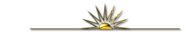 Отвечаем читателюПРИХОДЫ И ХРАМЫ Уважаемая редакция! Современный Мышкинский район из небольших в нашей Ярославской области. Как и везде в малых сельских районах, население у нас невелико. На этой малой территории и при тоже малом населении у нас постоянно, слава Богу, действуют по-моему двенадцать храмов. Сколько храмов и приходов было в старом Мышкинской уезде? М. Иванов.Уважаемый читатель! В 1786 году в уезде было 70 302 человека населения. Всего селений имелось 803, из них сел – 45, деревень – 646, помещичьих селец – 172, в них помещичьих домов – 175. Приходских церквей имелось 55, в том числе каменных 24, священнослужителей при них 240 человек.В 1878 году в уезде числилось 31 приход и в них 53 храма. Церковнослужителей тогда было 174 человека, уменьшение произошло по причине того, что к этому времени пришли в крайнюю ветхость многие очень древние деревянные церкви, а их малые приходы были укрупнены. Но население уезда серьёзно возрастало и к 1900 году в уезде насчитывался уже 51 приход и более 70 храмов. 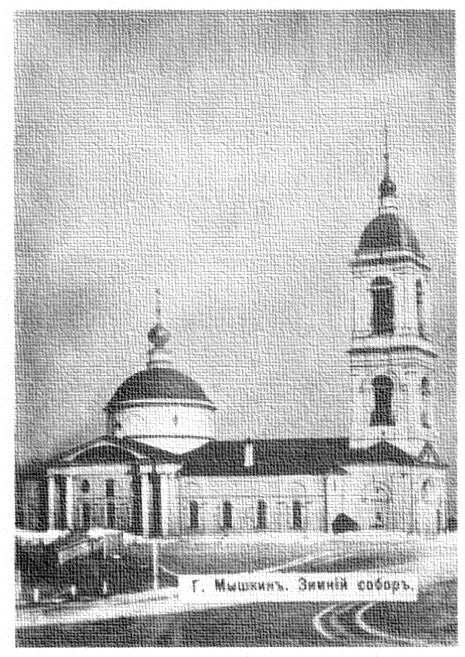 III. СЛАВНЫЕ ЗЕМЛЯКИСреди самых замечательных сыновей и дочерей мышкинского края есть люди самых разных земных устремлений. Взгляд исследователя прошлого видит в этом достойном сообществе учёных, военных, деятелей культуры и многих других. И среди них, конечно, славное место занимают те, кто с особенной преданностью посвятили свои земные дни служению Богу.Это и Кассиан Учемский, и Паисий Угличский (родившийся в наших местах), и старица Ксения Красавина и праведник Косма, особо прославившийся своей высокой Верой в местах прибалтийских, и иные люди светлые своим духовным поведением. Одна из них это исповедница Ираида (Тихова), родившаяся и жившая в мышкинском селе Котово (позднее вошедшем в Угличский район).О ней имеется немало публикаций в духовной литературе. Сегодня для знакомства наших читателей с ее жизнью мы привлекли статью архимандрита Дамаскина (Орловского), помещённую в августовском номере православного журнала «Фома» за 2017 год.ИСПОВЕДНИЦА ИРАИДА (ТИХОВА)1896 -  07.08.1967В декабре 1919 года Ираида Тихова сделала в своём дневнике запись, которая вполне даёт представление о том времени: «В Угличе случилось интересное происшествие. На берегу реки Волги, недалеко от церкви царевича Димитрия, был поставлен памятник учителю социализма Карлу Марксу. На высоком пьедестале бюст этого социалиста, довольно большого размера. Много пришлось перенести неприятностей этой фигуре от <...> не признающих учение социализма, много, бедная, она пострадала от нанесения во все части головы физических оскорблений, пока последнее не довершило ее окончательно. В ночь с 27 на 28 ноября вся фигура была окачена жидкостью из отхожего места, а при стуже все к ней пристало, примерзло. 28-го священники угличских церквей пять человек получают из Угличского совета повестки, явиться сегодня в милицию. Двум нельзя было идти, были больны, а трое <...> явились. Им дали там железные острые скобели и послали очищать Карла Маркса от грязи, налепленной угличанами. <...> Пришли. Принялись за дело, но это было сделать не так-то легко, все <...> обледенело <...> Отец Михаил попросил у сторожа лом. <...> Да слишком поусердствовал, отвернул Карлуше нос и щеку <...>, повели отца Михаила в милицию, посадили, сутки просидел, потом на суд, хотели наказать, да смилостивились, отпустили, потому что не нарочно сделал, ограничились только строгим выговором».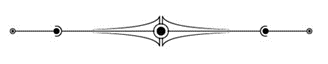 Исповедница Ираида родилась в 1896 году в селе Котово Ярославской губернии в крестьянской семье Осипа Ивановича и Анны Александровны Тиховых. С детства мечтала она стать учительницей, но родители не имели средств, чтобы дать ей необходимое для занятия учительской должности образование. Окончив три класса сельской школы, она стала усиленно заниматься самообразованием, чтобы сдать экзамены на учительницу. Сдавать экзамены она ходила или в город Мышкин, или в Ростов за восемьдесят пять километров, причём большую часть пути ей приходилось идти пешком. Но у Ираиды не хватило тогда знаний по некоторым предметам, и она не смогла сдать все экзамены.В 1918 году в Угличе открылись годичные педагогические курсы при Угличской педагогической семинарии, на которые принимались люди, имеющие начальное образование. Жажда знаний, жажда принести пользу детям превозмогли, казалось бы, непреодолимые трудности; из двадцати семи обучавшихся на курсах только трое сдали все двадцать шесть экзаменов, и среди них Ираида.По окончании курсов ее направили учительницей в школу в селе Архангельском в Бору. В это время Ираида стала вести дневник, которому поверяла свои переживания, описывая события, свидетельницей которых была.«1919 год. 12 ноября. Вот и курсы кончились, то, к чему я так стремилась, достигнуто, я учительница сельской школы... Кажется, все так отвечает моему душевному настроению: прекрасная по виду и внутри школа, хорошие приветливые детки. Когда я в первый раз спросила их: «Детки, желаете перед уроком молитву прочитать?» — все закричали: «Желаем, желаем» ...5 декабря. В школу явился ученик семи лет, просится учиться, я говорю ему: ты мал, а он отвечает: «Я буду шибче расти и догоню ребят». Я ему: вот мы будем читать, а ты что же будешь делать? «Я послушаю». Ну, послушай, послушай, посадила его за парту, и куда бы я ни повернулась, его маленькие черненькие глазенки везде следили за мной... В обед я дала ему букварь — старенький, говорю, а он отвечает: «С меня и этот хорош».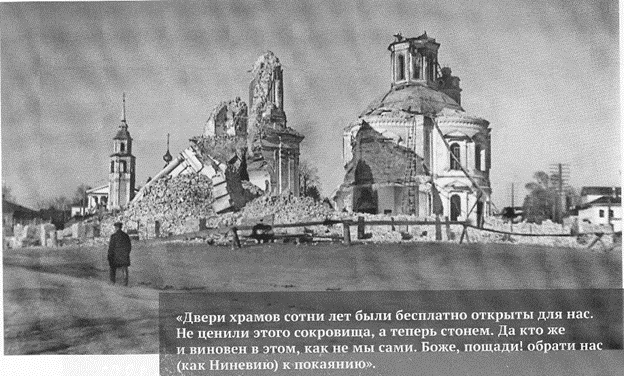 Разрушенная церковь Рождества Христова в Угличе. Неподалёку от Углича в селе Архангельском в Бору Ираида в течении пятнадцати лет работала учительницей. Фото 1940 года.16 ноября. Господи, Господи! Что это творится? Что совершается? Вчера было собрание, и коллеги-учителя заявили: «Нельзя в классе делать молитву, нельзя висеть иконке, нельзя учить Закону Божию» ...1921 год. Нет школьных работников, все бегут из школы, не даёт начальство содержания учащим, нет никаких письменных принадлежностей для школы, все нет и нет, дожила матушка Русь, сбилась с дороги, заблудилась в людском бору, нашлись путеводители бессознательные, безнравственные, сами блудят и другим не дают дороги поискать <...> под лозунгом желания добра народу обкрадывают его в физическом и нравственном отношениях и уходят в сторону, набив себе карманы...25 октября. Годовщина революции. Была в Угличе, для праздника арестовали трёх священников и человек пятьдесят угличан.С 15-го по 18-е была в Угличе учительская конференция, где поднималось много важных вопросов относительно школьного дела, но ни к какому выводу не пришли. Остаемся в своих школах на прежних условиях ничего не имея, ни бумаги, ни карандашей, ни перьев, ни мелу, ни книг... а сколько было сказано красивых речей, сопровождаемых изящными жестами, и к чему. Не лучше ли бы было не держать четыре дня людей, а определённо и прямо заявить, что школы содержать государству нечем.1923 год. 28 февраля. За храмы платить деньги надо, не заплатишь, служить нельзя... Слышится, что скоро будет и на церкви, и на духовенство ещё налог, который будет усчитываться уже миллиардами. Но все равно не откупимся за свои беззакония деньгами. Надо нравственно перестрадать, перечувствовать, что имели и не хранили. Двери храмов сотни лет были бесплатно открыты для нас. Не ценили этого сокровища, а теперь стонем. Да кто же и виновен в этом, как не мы сами. Боже, пощади! Обрати нас (как Ниневию) к покаянию, да сознаем всю гнилость, нерадение наше.10 марта был в школе инструктор и удивился при опросе детей их общественной неподготовке. Мне замечание: «Учебная сторона у вас, как и всегда, идёт хорошо <...>, а в политическом отношении дети недоразвиты...» Да, это истинная правда! как-то и язык не ворочается начинять этих Ванюшек, Колюшек, Машуток советской Конституцией, историей социализма и историей первобытного человека, произошедшего эволюционным путём от обезьяны... Как говорить это детям: «Человек произошёл от обезьяны, а не сотворён Богом». Люблю школу, это душа моя! Но невольно теперь приходит мысль: не уйти ли? Ведь такой работницей, какая требуется теперь для Советской России, я быть не могу, а самой притворяться и этим огораживать себя не по силам...25 октября. Сегодня праздник — годовщина революции. Вот уже шесть лет промучились... Каждый день цены повышаются на продукты. Повышаются не на гроши или копейки, а на миллионы рублей. Как крестьянство проведёт год при нынешнем неурожае и при таких громадных налогах? Один только Бог знает. Налог за землю, за лошадь, за корову, за свинью, за дом, за огород, за церковь, за землю под церковью, да просто за все...1924 год. 28 февраля. Праздник — Свержения самодержавия. Занятий нет. Для праздника приехали ко мне два нежданных гостя: инструктор губернский и уездный. Вот уж, что называется, поздравили меня с праздником! Нет революционности в школе... Нет плакатов на стенах, характеризующих современные события. Слишком много пахнет церковностью и т. д.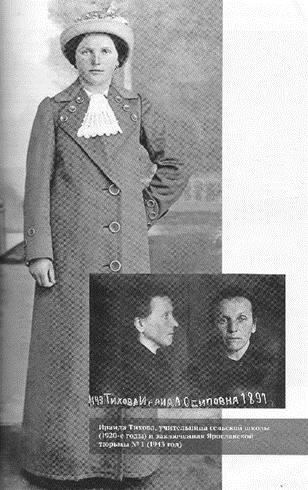 Ираида Тихова, учительница сельской школы (1920-е годы) и заключённая Ярославской тюрьмы №1 (1943 год)Стою, слушаю и думаю: о революционном настроении судят по стенам; да, я, пожалуй, надену маску, налеплю на стены плакаты с надписями: «Да здравствует советская власть», «Вечная память ее вождю товарищу Ленину», «Бороться до победного конца», «Голодранцы со всего свиту, собирайтеся до купы» и т. д., а о чем все это будет говорить, будет ли оно относиться к педагогической деятельности и будет ли говорить о моей революционной настроенности? — Нет... Господи, как это все надоело. Когда же конец? Притворяться не умею, и за это всегда попадает, а в учительницах держат. Ну и гнали бы. Самой уйти сил не хватает...»В школе в селе Архангельском в Бору Ираида проработала пятнадцать лет. Для детей она была и учительницей, и христианской наставницей, и другом, и доброй няней.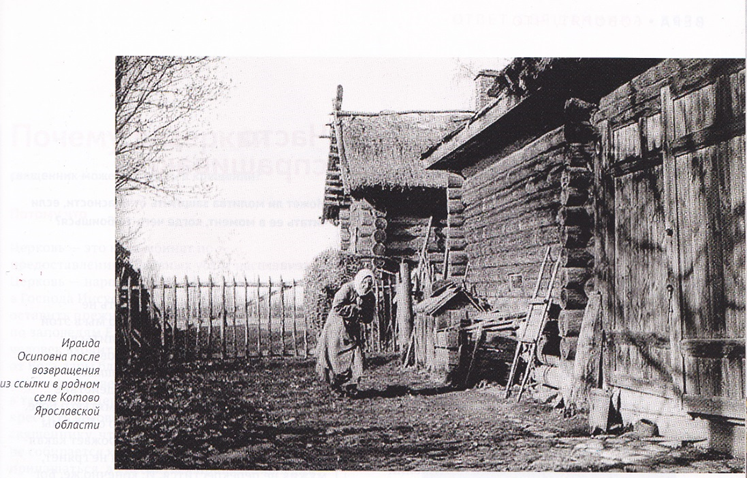 Ираида Осиповна после возвращения из ссылки в родном селе Котово Ярославской области.В 1934 году Ираида Осиповна была арестована за то, что хранила в школьных шкафах богослужебные книги, спасая их от уничтожения. Через месяц она была освобождена и переехала жить в родное село Котово, став псаломщицей и членом «двадцатки» (в те годы — управляющий орган прихода) в Успенском храме.5 ноября 1943 года Ярославский отдел госбезопасности арестовал ее за то, что она приютила в своём доме епископа, и обвинил в участии в антисоветской нелегальной организации и проведении антисоветской агитации. Ираида Осиповна предъявленные обвинения отвергла. Ей было указано, что в антисоветской деятельности ее изобличают свидетели. «Пускай изобличают, — ответила она, — я по-прежнему буду говорить одно и то же, так как антисоветской деятельности у меня не было».-	Вам зачитываются показания одного из свидетелей о ваших клеветнических измышлениях против руководителей советского правительства...-	Это ложь. Против руководителей правительства и руководителей советской власти я никогда ничего не говорила. Являясь глубоко верующей, я проводила только активную церковную работу.7 октября 1944 года Особое совещание при НКВД СССР приговорило ее к пяти годам ссылки в Коми АССР, и она была отправлена в Сыктывкар. После окончания срока она вернулась домой.Ираида Осиповна скончалась 7 августа 1967 года и была погребена на сельском кладбище около Успенской церкви, рядом с могилами родных.Архимандрит Дамаскин (Орловский), ответственный секретарь Церковно-общественного совета при Патриархе Московском и всея Руси по увековечению памяти ново-мучеников и исповедников Церкви Русской, руководитель фонда «Память мучеников и исповедников Русской Православной Церкви», клирик храма Покрова Божией Матери на Лыщиковой горе (Москва).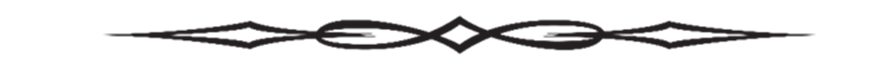 IV.  МЫШКИН СЕГОДНЯ«ГАЗПРОМ» - «ГАЗПРОМ УХТА – ТРАНСГАЗ» -МЫШКИНСКОЕ ЛПУМГАГИТАЦИОННЫЙ ПРОБЕГОн состоялся минувшей зимой, имея красивое название - «Сила добра», а его целью стала популяризация применения газомоторного топлива в автомобильном транспорте. Одновременно пробег имел и благотворительные цели, начинался он на Севере, а заканчивался у нас в Мышкине. За время путешествия небольшая колонна весьма разных автомобилей преодолела более 2500 километров, по пути раздали почти две тысячи детских подарков, (их общий вес составлял больше одной тонны).Пробег проводился уже второй раз, в нем участвовали шестнадцать сотрудников управления ухтинского Общества. Они посетили двенадцать социальных учреждений, и в каждом из них выступили с профориентационной программой «Путешествия с северным газом». Главный задачей была демонстрация возможностей и преимущества газа как моторного топлива. Его активное использование уже есть в столице республики Коми – городе Сыктывкаре. Газовое топливо уже используют владельцы частного транспорта. Так в автопробеге принял участие на личном автомобиле председатель профсоюзной организации Синдорского филиала Борис Девятовский. Он проехал на своей машине весь путь до города Мышкина. А в Мышкине состоялось торжественное закрытие мероприятия. В нем принял участие директор ухтинского Общества Александр Гайворонский. И теперь в нашем районе работает заправочная станция для автомобилей, использующих газомоторное топливо – это зримый (действующий!) результат агитации за новое топливо. МЫШКИН-ПЕРЕСЛАВЛЬЗимой в нашем городе проходило ещё одно интересное масштабное событие. Здесь стартовал первый тур второго межрегионального фестиваля самодеятельного творчества коллективов Ухтинского Общества «Серебряные кружева». В Мышкине на сцене нашего Дворца культуры выступили 88 самодеятельных артистов из Мышкина и Переславля-Залесского. Они выступали по восьми номинациям. Самым популярным был эстрадный вокал, в нем представлены восемь номеров. Мышкинцы были представлены в разных номинациях, их делегация показала зрителям выступления самых юных участников Фестиваля, хореографического ансамбля «Каприз» и группы «Капель».Фестиваль «Серебряные кружева» проходит раз в два года. В пределах ухтинского Общества он заканчивается большим концертом в Ухте, и там проходит отбор участников на зональный турнир корпоративного фестиваля «Факел». В ГРЯЗОВЦЕВ этом городе проходил турнир по мини-футболу среди команд третьей территориальной группы в зачёт зимней спартакиады Общества в 2018 году. Игры проходили два дня, борьба шла яркая и интересная. Третьими призёрами стала команда Грязовецкого ЛПУМГ, на второе место вышли футболисты из Приводина. А чемпионами футбольного турнира стала команда из Мышкина. К этому стоит добавить, что уж в который раз наши спортсмены празднуют такую победу! Они вновь вернулись в Мышкин с кубками и медалями. Весь коллектив ЛПУМГ порадовался очередной победе своих товарищей и поздравил их со спортивным успехом. В МЫШКИНЕ – ПО ДВУМ ВИДАМ СПОРТА Спортсмены Мышкинского ЛПУМГ соревновались по шахматам и настольному теннису. В командном первенстве первое место заняла команда Рыбинской линейной-эксплуатационной службы (структурного подразделения нашего ЛПУМГ). В личном первенстве лучшим стал Роман Савельев (из Рыбинска), на втором месте Анатолий Смирнов, на третьем Александр Смирнов. А в личном шахматном первенстве первое место среди женщин заняла Светлана Малыгина, второе – Наталья Иванова, третье – Марина Векшина. У мужчин на «1 доске» сильнейшим стал Сергей Субботин, вторым Максим Силин и третьим – Виталий Гастев. На «2 доске» первенствовал Алексей Лыткин, вторым призёром стал Юрий Быков, а третьим Андрей Каунин. «ЗЕЛЕНАЯ ВЕСНА» Каждый год сотрудники ЛПУМГ участвуют во Всероссийском экологическом субботнике «Зелёная весна», который проводит Неправительственный экологический фонд имени Вернадского. Участие в этой акции будет и нынче. Газовики обычно очень много помогают чистоте и порядку в подгороднем Золотом бору. Так в прошлом году они собрали около двух тонн бытовых отходов в районе пансионата «Лесная сказка».Другим мероприятием такого направления является развешивание скворечников. В прошлый раз сотрудники управления повесили их в зелёных зонах возле средней школы и трёх детских садов нашего города.  В ТОТЬМЕВ марте этого года в Тотемском районе Вологодской области на реке Царева состоялись соревнования по подлёдному лову рыбы. Они собрали участников из филиалов «южного» куста ухтинского Общества. Организатором мероприятия выступило Юбилейное ЛПУМГ. Мышкинцы послали на это мероприятие команду в таком составе: О.В. Иванов, Б.В. Смирнов, А.А. Перепёлкин, А.А. Корнев, С.Г. Туркин. И наша команда уверенно победила, заняв первое место. И был у ее участников и отдельный забавный успех, в номинации «Самая маленькая рыбка» победил Александр Перепёлкин. В ВОЛОГДЕ  А здесь проходил турнир по бильярду. Он тоже собрал команды из филиалов «южного» куста Общества. Бильярдом увлекаются многие, и наше управление послало в столицу соседней области команду, весьма способную на успешное выступление. В неё вошли Е.В. Смирнов, Е.Д. Сокуров и Т.В. Хромакова (Рыбинск). Соперничество оказалось очень упорным, бильярд успешно культивируется во многих спортивных коллективах, поэтому четвёртое место наших спортсменов выглядит весьма достойным. А в личном первенстве есть и более весомый успех – второе место Евгения Соколова.КОРОТКОЙ СТРОКОЙВ УХТЕ И МЫШКИНЕ прошли лично-командные соревнования по настольному теннису среди команд первой, второй и третьей групп филиалов Общества. В третьей группе мышкинцы заняли второе место и вышли в финал спартакиады Общества.НАПОМНИМ!  Что в прошлогоднюю спартакиаду наши спортсмены заняли третье место в общем спартакиадном зачёте, который шёл по одиннадцати показателям.И ЕЩЕ НАПОМНИМ: а в состязаниях по настольному теннису наша команда была второй, а Роман Яковлев – первым в своей возрастной категории (18-29 лет)НЕ ТОЛЬКО В СПОРТЕ! В ухтинском конкурсе профессионального мастерства слесарей безусловным лидером был наш Роман Посадсков. В третий раз подряд!ПАМЯТЬ ВОЙНЫ. Ей была посвящена квест-игра юных мышкинцев. Лучшие результаты показала команда 9-А класса средней школы, а среди капитанов команд особо отметились Александра Скоробогатова и Степан Лушин. Газеты «Волжские зори» и «Газовик» не преминули отметить, что «их командные качества пригодятся им в жизни, а члены их команд благодарны им за путь к победе».И СРЕДИ ВЗРОСЛЫХ…  А некоторые взрослые сотрудники ЛПУМГ отозвались на память войны своими очень простыми, но сердечными стихами. Мы публикуем литературные работы двух авторов, Валентины Павловны Калистратовой и Ирины Александровны Прохоровой. 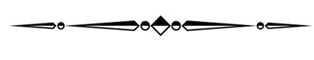 ВойнаДвадцать второго июняВ четыре часаНам объявили по радио,Что началась Война.Голос из репродукторов Сводку плохую принёс, Что на всех направлениях Немцы открыли огонь.Спящая наша Родина,Не ожидая беды,Вдруг оказалась в центреСамой страшной Войны.Первой в схватку вступилаС чёрной фашистской ордойМаленькая и бесстрашнаяБрестская крепость - Герой. Месяц держав оборону,Уничтожая врагов,Крепость жила, не сдаваласьВ руки немецких оков.Фашисты бездушны, жестокиДвинулись вглубь страны,Уничтожая разомВсё на своём путиОни не жалели сёла.Деревни и города.Не дрогнув рукой, убивали,Сжигали людей дотла.Чувствуя радость победы,Не ожидали враги, Что смогут подняться с коленейГерои нашей страны.Через полгода страданийИ безутешных надеждНачали мы наступленьеНа Вязьму и на Ржев.И не готовы былиФашисты отпор нам дать.И началось отступленьеВражеских полчищ назад.Долгих четыре года Длилась эта Война, Погибло много народу,Но не сдалась страна.Трудно ей было и больноНо, не смотря ни на что, Мы одержали победуВсем оккупантам назло.Мужеству наших СолдатовМы посвящаем стихи, Песни поем о герояхЭтой Великой Войны.*** Безымянный герой.(Посвящаю моему деду, Сорочану Александру Фёдоровичу)Мой дед-герой,Мой дед солдат,О нём я знаю с детства.Но где он спит и где лежитНикто не знает. Он убитВ бою неравном и жестоком.Погиб и стал вдруг «Безымянен»,Домой пришла строка скупая —«Пропал в бою под Сталинградом».Не веря весточке скупой, Семья ждала его домой.Дочурки письма всё писали,А сыновья в войну играли.Не веря, что у них беда, Запросы слали, но на них Ответ один - боец убит.А где и как - никто не знает Ведь стал герой наш Безымянен.Слёз море пролила семья И не одна, а вся страна.Война сгубила столько люда,Что говорить об этом худо -Сироты, вдовы и вдовцыВсё это спутники войны.Война давно уж отгремела,Но	не дождалась семья деда. В бою неравном и жестокомПогиб мой дед, он «Безымянен».***День Победы.Нам с детства праздник так знаком Мы ждём его и свято верим Что День Победы на земле Священный день, он день героев. Герои все отцы и деды, Что не жалея жизнь свою, С врагом сражались очень смелоЗа Дом, за Родину свою.Герои - это Наши дети,Которые смогли в войнуТак много сделать для Победы,Трудясь без отдыха в цеху.Герои - это вдовы, жёны, Годов преклонных старики,Что не смогли на поле боя Давать отпор врагам страны.Они трудились, слов не тратя,С утра до вечера в полях,Вязали, шили, для солдатов,Детей качая по ночам,И веря свято. В День ПобедыМы радуемся всей душой, Что мы потомки, тех героев,Что принесли Победу в Дом.***МирМир создать на Земле очень сложно Он так хрупок и нежен порой …Удержать Мир без воин, почти невозможноТак как кто-то нарушит покой.Мир создать во всем миреПосильно лишь БогуИли людям, что с верой живут.Но, увы, в это верить почти невозможно,Потому что всё войны идут.Как создать нам мир на Планете?Как призвать всех людей на Земле,Прекратить воевать, чтоб не плакали дети,Чтобы не было вдов на земле?Задавая вопрос этот сложный,Люди верить должны в доброту,Что настанет тот день чудесныйПрекративший на веки войну.Мир создать на Земле очень сложно, Он так хрупок и нежен порой…Берегите ж его, чтоб потомки, Любовались красивой Землёй.Валентина Калистратова, 50 лет.***Незабываемое Я видела, как плакал мой отец,Когда салют на праздник запускался,Ведь в 45-м ему лишь было восемь лет, Отца с войны он так и не дождался...Ушел мой дед со скаткой за спиной За Родину сражаться, как и все, Пообещал вернуться он домой И сына потрепал по голове....А письма-треугольники летели:«Не плачьте, милые, вперёд идём! Фашисты эти нам осточертели,И  скоро нечисть эту мы добьём!Вернусь с войны и будем песни петь, Поля пахать и небом любоваться,У речки тихой с удочкой сидеть И с сыном всем хозяйством заниматься.»Но вот пришло письмо с особой полосой,И в нем, как приговор, нежданные слова:«Погиб. Танкист он был - Герой Под Курском битва важная была.»Я видела, как плакал мой отец,Когда салют на праздник запускался,Ведь в 45-м - ему лишь было восемь лет,Отца с войны он так и не дождался...Ирина Прохорова (53 года, г. Мышкин)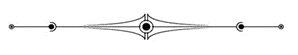 Встречи и обсужденияТУРИЗМ СЕГОДНЯИ ЗАВТРА Прошедшей зимой в Мышкине состоялся большой областной семинар, посвящённый вопросам развития туризма в современных условиях и активному использованию в туризме объектов историко-культурного наследия. ПОЧЕМУ В МЫШКИНЕ? Ответ, казалось бы прост – потому что Мышкин – один из весьма известных российских провинциальных мест развития туризма; он всегда в пятёрке ведущих ярославских туристических центров. Но этими словами сказано далеко не все. Мышкин в этом случае интересен не только общими цифрами гостевой посещаемости. В Мышкине много лет шла новая по тем временам работа со своими брендами и Мышкин ново и оригинально создавал свой образ в восприятии гостей. Здесь в реальности действовал один из главных принципов творческого туризма – «Бренд – это не то, что на бумаге а то, что в голове». И несмотря на крайне неудобную в целом организацию местной информационной работы, Мышкин по-прежнему сохраняет видные позиции в верхневолжском туризме. Здесь ряд участников такой работы (а в частности комплекс «Народный музей») работают с брендами, опирающимися на местную историческую реальность, ориентирующими на будущее и ориентирующими на сегодняшнюю активность. В Мышкине создан и отработан целый ряд качественно новых подходов к рекламной и популяризационной работе. В частности здесь осознано, что успешным может быть применение чисто бытовых мотивов местной идентичности, народного фольклора и сказочных сюжетов. По этому направлению нам будет уместно привести авторитетное высказывание о Мышкине эксперта Международного туристического Форума  «Visit Russia», подлинного патриарха маркетинга территорий А.П. Панкрухина. Александр Павлович Панкрухин, профессор, научный руководитель Гильдии маркетологов России: «На мой взгляд титул «Сказочная столица России» больше всего подошёл бы для города вроде Мышкина и Великого Устюга. Кстати, именно эти города в своё время одержали победу на конкурсе на лучший бренд территории «Золотой кулик».  Мышкин по числу туристов на одного жителя опережает Париж и Нью-Йорк. И это есть пример лучшего туристического бренда, созданного усилиями жителей города». А когда профессора Панкрухина спросили, какие города он считает носителями самых успешных брендов территории, то в своём ответе он был предельно краток: «признанных лидеров я уже назвал – это Мышкин и Великий Устюг. А из крупных городов – Казань, которая позиционирует себя третьей столицей России».Вот в такой хорошей компании маркетологи видят наш город. Вот потому семинар и проводили в Мышкине. КТО В УЧАСТНИКАХ?Из разных городов и районов Ярославской области сюда прибыло более 40 участников. Они представляли Демидовский университет Ярославля, Академию МУБиНТ, штаб-квартиру Союза городов «Золотого кольца», Ярославский центр археологических исследований, музейный комплекс «Вятское», креативно-коммуникационное бюро «Идефакс», паломнический центр Ярославской епархии, разные структуры ВООПИК, департамент объектов культурного наследия, департамент туризма, ЯРО «Опора России», учебно-методический и информационный центр работников культуры и искусства Ярославской области, рыбинское ООО «Свои путешествия» и различные периодические издания. Удачным ли был состава семинара? Мы не можем назвать его удачным, потому что основное число участников было представлено чиновниками и иными служащими, но никак не практиками. Практики были в удивительном меньшинстве. Они представляли город Мышкин, мышкинскую деревню Мартыново, угличское село Заозерье, ярославское село Толбухино и костромской «Музей купца».И это уже определяло далеко не практический ход работы семинара. Собравшиеся в основном обращались к содержанию разных законоположений и инструкций. А самой живой повседневности туризма и использования в нем объектов Наследия, к сожалению, касались лишь выступления мышкинцев. Таких выступлений было всего три, мы их все публикуем в данном материале о прошедшем в Мышкине семинаре. 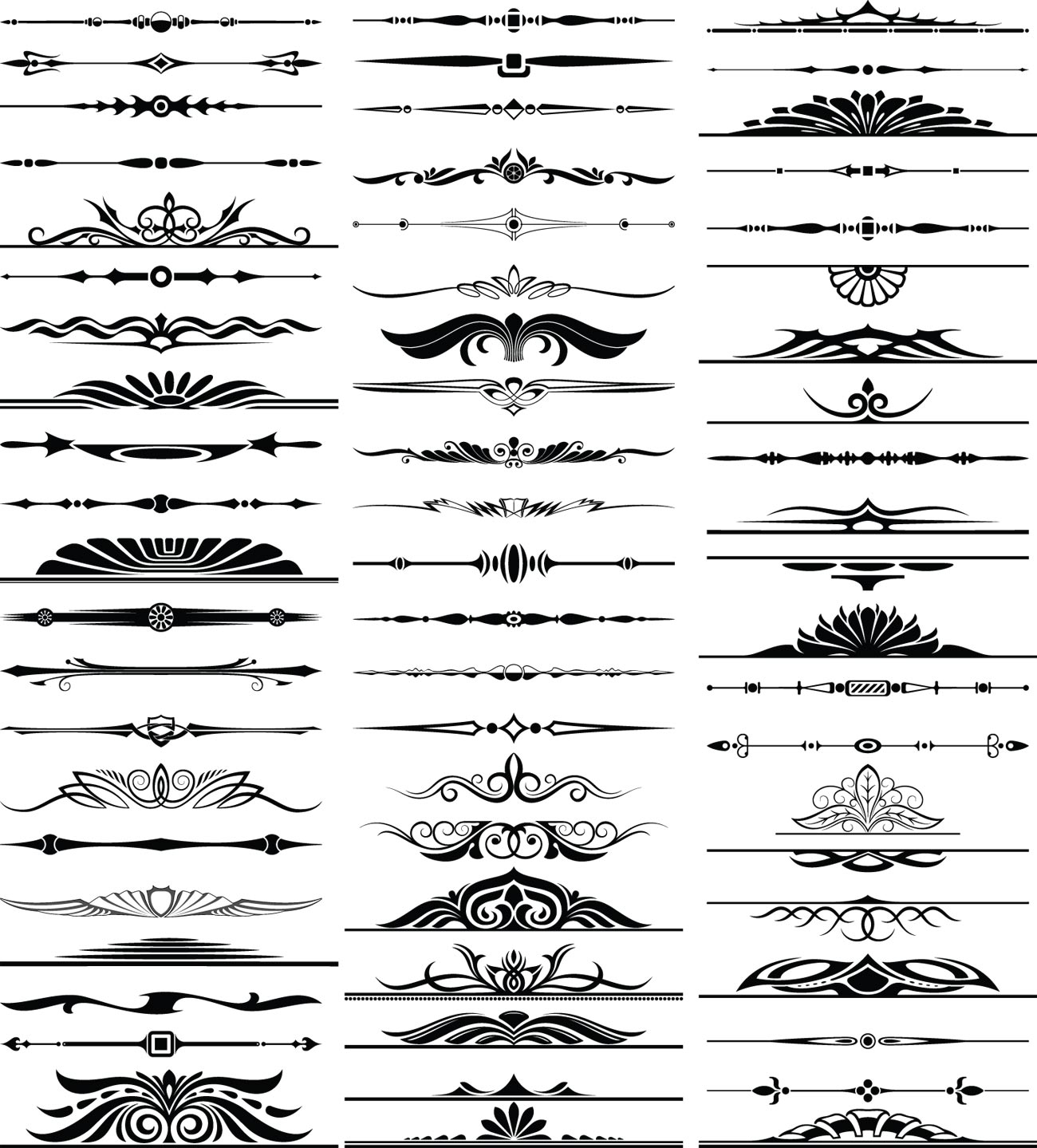 ГОРОД МЫШКИН -ОТ ИЗОБРАЖЕНИЯ  К ОБРАЗУ.(К вопросу о феномене историко-культурного наследия)Отвечая на поставленные на семинаре вопросы, хотелось бы обратить внимание на проблему мотивации восприятия историко-культурного наследия как проявления национального самосознания. В этой связи Д.С.Лихачев высказал одно очень интересное суждение: «Город без образа - безобразный», у города, как и у человека, должно быть своё лицо, а не личина (маска). То есть для учёного город - это его наличие в первоначальном духовно-историческом замысле и состоянии - явление нравственно-эстетическое. Восприятие города в его художественной целостности, а не отдельных его памятников или фрагментов исторической застройки - это и есть исторический город как таковой, как объект особого жизнеустройства и сохранения, способ бытия историко-культурного наследия. Все известные определения ИКН позиционируют к совокупности ценностей и опыта. В этом контексте образ города - художественная категория, эстетический идеал, несущий в себе всю многомерность и многозначность духовного начала, культурная модель и результат творческого опыта горожан, предмет почитания, как например, на иконе «Николай Угодник с городом».Изображение, более широкое и прикладное понятие есть отображение реального мира, его вид, закреплённый на каком-либо носителе: холсте, бумаге, фотографии. Это может быть рисунок или текст. Интересно, что и зрительное, а за тем текстовое описание Мышкина зафиксировано практически одновременно с учреждением города. Мельгунов писал Екатерине II, что вид местности, на которой расположено село Мышкино, и само село по местоположению и экономической значимости, показывает быть способным для города местом. Из этого можно заключить, что статус города синонимичен его образу, прочувствованному наместником в значительной степени ментально, интуитивно, под особым впечатлением от увиденного. Вид же, это сфокусированное из одной точки (места, с которого он лицезрел) - его парадное главное отображение. Первое изображение фасада города появилось в 30-е годы XIX века. Появление фотографии, и то, что фотографы (Борщевский И.Ф., Лопатин В.А., 'Дмитриев М.П., Прокудин-Горский С.М.) обязательно снимали Мышкин со стороны Волги, закрепило именно волжскую панораму города как документальную и хрестоматийную. Было выпущено более 30 видовых открытых писем с изображением мышкинских улиц и интересных зданий, в том числе и коллажи с вариантами панорамного вида. Огромное значение здесь сыграло зарождение волжских пароходств; людей путешествующих на них и путеводительских очерков о достопримечательных местах на её берегах. Опыт публичности стал определяющим для формирования визуального образа города, его тиражирования и узнаваемости. Живописные изображения видов Мышкина появляются в начале XX столетия перед революцией (акварели Тюменева), продолжаются в 20-30 годы (А.Свиблов, В.Молочков, А.А.Волков) и возобновляются только после ВОВ в 60-е годы (В.Рожнёв, Селиванов, Г. Нисский, О.Пирбудагов, И.О.Комов). В фотографии этого периода огромную роль сыграли работа фотокора газеты «Советская культура» А.М.Зыбина и работы сотрудника «Внешторгиздата» В.  Митина.	К этому времени образ города активно мифологизируется. Утраченный статус, (Мышкин с 1927 года по 1991 год не имел статуса города) в живописных работах интерпретировался не иначе как символ всей русской провинции; особенно в работах Владислава Рожнёва, получает достаточно мощную эстетическую и моральную поддержку. Одновременно, благодаря искусствоведу Ю.Я. Герчуку и его книге о художественных памятниках Верхневолжья, Мышкин обретает и культурологическое описание художественных ценностей города, публикуется в журнале «Декоративное искусство в СССР» его соответствующий экспертному заключению современный вид. Таким образом, Мышкин и визуально, и текстуально начинает разговаривать на универсальном языке культурного общения на основе признанных экспертным сообществом исторических объектов, сам становится историко-культурным наследием. А, поскольку, Юрий Яковлевич был ещё и талантливым фотографом-экспериментатором, то, по сути, город получает и набор композиций наиболее ценных памятников в их средовом окружении, в которых самоценность образа города получает содержательное наполнение, смысл, привлекающий людей. Так, позднее, например, в книге В.Р. Крогиуса Мышкин будет отнесён к разделу городов-уникумов; городов, чей образ представляет единое целое. Нематериальный образ города выступает посредником на зарождающемся туристическом рынке конца 60-х годов прошлого века.Туризм, работающий преимущественно с визуальными продуктами и впечатлением, актуализирует и повсеместно использует виды объектов историко-культурного наследия и образы городов в национально-самобытном контексте. Принципиальной позицией здесь является опора на соответствие образа на художественной открытке реальному образу. Турист, являясь основным, чуть ли не единственным массовым потребителем этого особенного турпродукта под названием «историко-культурное наследие», выступает важным агентом влияния на местный социум и власть, форматируя своеобразный современный туристический национально ориентированный тип культурной коммуникации.О.Б.Карсаков, председатель РОО краеведов «Мышкин». 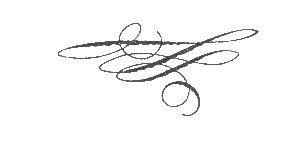 СОХРАНЕНИЕ И ИСПОЛЬЗОВАНИЕ ПАМЯТНИКОВ КУЛЬТУРНО-ИСТОРИЧЕСКОГО НАСЛЕДИЯ В ПОЗНАВАТЕЛЬНОМ ТУРИЗМЕ.Некоммерческое частное учреждение культуры «Мышкинский народный музей» на 51 году своей жизни представляет собой комплекс музеев. Немалая часть выставочного фонда располагается в уличных экспозициях, (как музей крестьянской архитектуры малых форм под открытым небом), но большая часть выставочного и вспомогательного фонда, а это 23 121 экспонат живёт в восьми зданиях. Все они, на наш взгляд, имеют, без сомнения, историческую ценность и формируют имидж города классической русской провинции.     Но лишь четыре здания из восьми являются официально признанными объектами культурного наследия местного и областного значения.Признанные объекты культурно-исторического наследия переданы музею как социально ориентированной некоммерческой организации, активно способствующей развитию туризма в безвозмездное пользование с обременением согласно их статусу.Здание под №11 на улице Угличской - второй этаж в прошлом «Мышкинское уездное дворянское собрание», строительства 1860 года. С 2004 года здание передано в безвозмездное пользование как объект культурного наследия, памятник истории и культуры (без уточнения статуса местного, районного или федерального). Степень износа 60% на момент передачи. Комитет по управлению имуществом Мышкинской администрации обязал нас оформить Охранное обязательство на объект культурного наследия, но Департамент культуры Ярославской области отказал в оформлении охранного обязательства.  Причина: отсутствие технического паспорта у собственника здания   Администрации Мышкинского района.  В 2004 году на средства Президентского гранта в 250 тысяч нами был проведён   внутренний ремонт второго этажа здания.  В 2015 году совместно с собственником первого этажа нами была смонтирована своя система газового отопления, подведён водопровод, произошло подключение к городской канализации. Сметная стоимость этого объёма работ 1 миллионов 380 тысяч рублей. Средства потрачены из бюджета нашей организации. С 2008 года в этом помещении ведут свою работу «Тютчевский дом» и Академия краеведения. В этих стенах сконцентрировалась научная деятельность музея: ежегодная встреча потомков старинных мышкинских фамилий «Мышкинское землячество», межрегиональная конференция «Верхневолжье и его этнокультурное пространство», совместно с Мышкинским приходом Русской Православной Церкви здесь проводятся духовно-исторические Агафодоровские чтения.Здесь идут   бесплатные лекции для всех желающих по истории города и мышкинского края «Город во все времена», проводятся ежегодно занятия по краеведению для учащихся начальной школы «Краелюбие», организуются курсы подготовки и повышения квалификации экскурсоводов, устраивается в ночь музеев «Уездный бал» для учащихся старших классов.При Академии краеведения работает собственное общественное краеведческое издательство «Мышъиздат», издаются краеведческая газета «Мышгород», краеведческий журнал «Мышкинская лоция», сборники научных трудов конференций, путеводители и авторские краеведческие книги. В октябре 2017 года мы осуществили ещё один этап спасения памятника архитектуры - замену несущих перекрытий между первым и вторым этажом. Сметная стоимость работ 230 тысяч рублей. На данный момент здание нуждается в серьёзном внешнем ремонте, реставрации лепнины, средств в организации на это пока нет.2. «Музей провинциального печатного и издательского дела» - первый этаж, памятник областного значения «дом жилой» XIX века (ул.Угличская д.17) - с 1 мая 2017 года передан в безвозмездное пользование с обременением, согласно «Охранному обязательству пользователя на объект культурного наследия» . В здании проведён косметический ремонт, замена электропроводки, с учётом рабочего полиграфического оборудования, произведено осушение подвалов, 40 лет стоявших в воде, сделана дренажная насосная система по постоянной откачке родниковых вод, общая стоимость произведённых работ 1 миллион 700 тысяч рублей. Из них миллион это спонсорские средства, 700 тысяч из бюджета нашей организации. На данный момент здание нуждается в капитальном внешнем ремонте.3.  «Дом жилой», конца XIX века (ул.Рыбинская- К-Либкнехта №20) приспособлен под квэст-программу «Дом фальшивомонетчика». «Охранное обязательство пользователя на объект культурного наследия» имеется от 29.08.2011 года. Средств на внешний ремонт в организации пока нет.4. Дом купцов Цыплёнковых, конца XVIII века (ул. Угличская д.23/4) законсервированный объект, в прошлом фондохранилище музея, объект культурного наследия, памятник истории и культуры, без уточнения статуса, был передан музею в ветхом аварийном состоянии в 2006 году. В оформлении охранного обязательства отказано, по причине отсутствия тех. паспорта на объект у собственника здания администрации Мышкинского района. Объект является главной нашей болью и проблемой, законсервирован, сметная стоимость восстановительных работ порядка 6 миллионов, таких средств в бюджете организации на данный момент нет. 5. Объектом   культурного и исторического наследия является дом купцов Литвиновых на (ул Угличской д.21), без уточнения статуса местного, районного или федерального, передан нам в 2001 году. Сегодня это музей великого водочника П.А.Смирнова. Объект достался в плачевном аварийном состоянии ветхого жилья. Были произведены работы по укреплению фундамента, замене полов, косметический внутренний ремонт, с абсолютным сохранением внешнего вида здания. По нормам пожарного надзора был оборудован пожарный выход в виде рубленого прируба, с широкими ступенями схода с четырьмя колоннами, таким образом нам удалось внешний облик старинного дома сохранить несколько стилизованным, но привлекательным. Сметная стоимость работ порядка двух миллионов рублей, все средства спонсорские. Вообще вся деятельность нашей организации направлена на то чтобы сохранить то, в чём мы живём и работаем. Все здания – это головная боль и огромные затраты содержания и постоянного латания ветхих построек, но как видите, нам удаётся продлевать жизнь этим бесценным городским старожилам. Они и есть лицо нашего города, это они его главные представители и самые красноречивые экскурсоводы. Спасали и будем спасать, по мере своих сил и скромных финансовых возможностей.   Остальные здания музейного комплекса, наверное, смело нужно отнести к вновь выявленным памятникам истории и культуры.Для нас это без сомнения «Дом купцов Свешниковых» (ул. Алексеевская-Орджоникидзе д.5) дата постройки - начало XIX века. Объект как минимум местного культурного наследия. Сегодня это музей «Махаев двор или время по –купечески», музей посвящённый пионерам мышкинского капитализма-купцам города Мышкина. Ремонт цокольного этажа здания обошёлся в 800 тысяч рублей, перекладка печей, косметический внутренний ремонт здания, учитывая замену элекрохозяйства, пожарную и охранную сигнализации, составил порядка 280 тысяч. Проект воссоздания мышкинской купеческой усадьбы купца III гильдии начался с 2012 года, в этом году он близок к своему завершению. Усадьба сегодня состоит из подлинных построек усадебной городской архитектуры: амбар мещан Евстигнеевых, конюшня на три раствора, домовая часовня, сторожка, колодчик, банька.  Вся реконструкция усадьбы произведена собственными силами и на собственные средства организации.  На наш взгляд это самый яркий пример музеефикации городского пространства на примере одной усадьбы.Музей «Столицы лоцманов» - музей истории города, тоже непризнанный памятник. Это «Склад купцов Калюкиных» конца XIX века (на улице Угличской  д.№ 19). Для нас он тоже представляет ценность, как яркий пример городской провинциальной архитектуры.  В данном объекте произведён ремонт фундамента, замена кровли, прирублена своими силами стилизованная бревенчатая башня со звонницей, на наш взгляд украшающая данное строение. По требованиям пожарного надзора мы вынуждены были нарушить целостный облик здания и прорубить пожарный выход, стараясь украсить его современной пропильной резьбой, (работа нашего музейного сотрудника), чтобы гармоничный облик старинного здания воспринимался более целостно.Находясь внутри старых стен каждый день, отчаянно осознаёшь их бесценность и незащищённость. Когда-то в городе Мышкине было одно из лучших по своей работе в Ярославской области «Общество охраны памятников», с наиполнейшим списком объектов национального наследия. Его возглавлял наш краевед В.А.Порецкий, сегодня ситуация иная; увы, попытка возродить Общество была предпринята несколько лет назад, но не увенчалась успехом. Живя в своём малом городе, шагая по его улочкам на работу каждый день, видишь сколь много потерял твой город в своём облике и сколького лишится ещё. В связи с этим невольно задаёшься   вопросом: А есть ли вообще стратегия формирования историко-культурного имиджа российских городов, и МАЛЫХ в том числе?!  Нам никогда не равняться с Москвой, её облик меняется с невероятной скоростью, есть и большие удачи, масштабы изменений впечатляют. А как же МЫ? Россия – гардарика, страна городов. Мы - заМКАДная Россия, её сердце? Как быть нам?  Мы не хотим и не имеем права кануть в вечность, как затерявшиеся в лесах костромские терема. Мы осознаём   необходимость программ с федеральным финансированием, целью которых станет спасение образцов городской классической застройки - памятников архитектуры МАЛЫХ городов. Своих сил и средств, с учётом требований что накладывают «Охранные обязательства» у нас отчаянно не хватает. Требовать МАЛО, нужно ПОМОГАТЬ!!!! Хочется верить, что востребованность культурного наследия малых городов России имеет место быть.Л.В. Гречухина, исполнительный директор НЧУК «Народный музей», г. Мышкин.ИЗ НЕБЫТИЯ.(Опыт исторической реконструкции одной городской усадьбы)… Может быть, тема нашего круглого стола особенно близка именно людям малых городов русской провинции. Уже в силу их небогатости и в определённой мере патриархальности (да и самому соседски-семейственному укладу бытия) здесь жизнь ещё богата объектами и явлениями Наследия.Наследие здесь очень скромно, но весьма многолико. Сразу отметим, что кроме 7 десятков памятников общепонятного круга неживого наследия, есть и явления наследия живого. Если случаями драгоценного живого наследия были в своё время композитор Свиридов, актёр Жжёнов, академик Лихачёв, то для Мышкина -это замечательный художник и общественник Н.А. Грачёв.И этот персонифицированный случай живого Наследия у нас прекрасно включён в эффективное использование в сфере туристической работы пониманием и заботой С.В. Чистяковой, руководителя МУП «Мышкинский центр туризма». Этому достойному и яркому человеку обеспечены активная общественная работа в нашей картинной галерее и широкое общение с посетительской аудиторией. Это приносит большой положительный эффект.Но обратимся к общепринятому кругу явлений Наследия, используемых в туризме. Собственно, почти все наши объекты показа размещены именно в зданиях - памятниках Наследия, о чём сказала Любовь Владимировна, и мы полагаем, что объектами мышкинской туристической сферы УДАЁТСЯ эффективно использовать Наследие без ущерба для него. Более того, мы делаем очень многое для его сохранения, не жалея своих весьма скромных средств.Но тема моего сообщения сегодня несколько иная. Она обращена к сохранению построек, которые являются объектами фоновыми. Ни в каких перечнях памятников Наследия их быть не может, но именно они способны убедительно передавать характерные приметы минувших эпох. Они уходят из жизни в массовом порядке, И это неизбежная реальность их тотальной ликвидации.Наш комплекс Мышкинский народный музей изначально был заинтересован и встревожен их судьбой и старался по мере сил помогать их сохранению на изначальных местах нахождения, а ежели там объект сохраняться не может, мы желали перенести его в свою музейную территорию. Для крупных построек у нас не имелось ни сил - ни этой самой территории и мы сосредоточились на спасении малых форм традиционной архитектуры. И в своей первой усадьбе (сейчас у нас их две), мы собрали почти два десятка сельских и городских построек.Этому собирательству тех лет была свойственна полная случайность работы, диктуемая обстоятельствами. Мы, словно пожарная команда, спешно реагировали на гибель, грозящую какой-то постройке, и спешили перенести её к себе. И вписать на то место, которое к тому времени удалось выкроить или отвоевать. То есть, плановость заполнения нашего сегодняшнего Музея малых форм крестьянского зодчества полностью отсутствовала. Грамотности в этой работе вынужденно не могло быть.Но к любому учреждению грамотность действий приходит по мере взросления. Через много лет, получив второй большой участок городской земли, мы уже озаботились продуманностью и плановостью действий. И мы решили воссоздать здесь купеческую усадьбу XIX века коммерсантов среднего достатка купцов Свешниковых. Чем мы руководствовались, принимая такое решение?У нас был уже более чем 40-летний опыт работы в туризме и мы ясно сознавали, что прежний массовый персонаж советского времени Человек Читающий всё более уступает место в зрительской аудитории Человеку Смотрящему. Он, наш новый посетитель, вот так всего лучше и глубже воспринимает окружающий мир - через созерцание. И мы желаем явить такому посетителю для зрительского восприятия целый единый хозяйственно-бытовой комплекс 19 века.И, конечно, была в этом не только поглядетельная (развлекательная) цель. Общеизвестно, что технический прогресс в российскую провинцию пришёл достаточно поздно и здесь ещё фрагментарно сохранились некоторые остатки традиционного прошлого. Очевидно, в них есть ещё какой-то потенциал примет местной идентичности. А мы считаем этот фактор важным. И комплексный показ традиционного бытия нам кажется полезным.Конечно, уцелевшему главному дому усадьбы мы дали большой тщательный ремонт, восстановив прежнюю планировку, посильно подбирая схожие с изначальными материалы для внутренних работ. Старательно воспроизводили интерьер двух торговых лавок в верхнем и цокольном этажах, добавили возможную музеефикацию.Подобрали крупные и мелкие вещи для купеческих апартаментов, квартиры приказчика и постояльцев, для жилья дворника. Мы старались следовать классическому наставлению Николая Павловича Анциферова: «Не отделяйте архитектуру от истории и от идей, населявших город». И образы хозяев и их спутников жизни, кажется, и стали звучать в наших экспозициях.Но, как вести работу дальше? Как далее выстраивать усадьбу? Мы начали с архивных изысканий и воспоминаний старожилов. Но нам удалось установить лишь местонахождение двух основных объектов - громадного складского амбара и малого амбара, используемого для хозяйственных нужд. С них мы и начали, как с опорных объектов.Мы далеко от Мышкина подыскали нужную нам связь амбаров на три раствора, приобрели её, промаркировали и перевезли в усадьбу. Очень протяженный фундамент пришлось делать заново силами сотрудников и волонтёров. В этой постройке разместился каретник (выставка легковых экипажей), хранение ломовых повозок и экспозиция под названием «Путь хлеба» (купцы Сицковы-основатели усадьбы вели оптовую хлебную торговлю). У самого входа в эту экспозицию, используя плодородную землю бывших огородов, каждое лето мы выращиваем на маленьком поле несколько видов зерновых культур. Это для того, чтобы посетитель мог понять, с чего и как сей хлебный путь начинается.Маленький хозяйственный амбар на два раствора мы нашли в самом Мышкине, на улице Мологской. Амбар мещан Евстигнеевых был в жутко аварийном состоянии, но мы взялись за его восстановление. Более того, сохраняя верность традиции, установили его на громадных диких камнях,А как быть с остальной территорией? У нас ведь не было никаких свидетельств о том, что на ней находилось. Но, нам было понятно, что во всяком городе, во всякой его усадьбе жила своя сложившаяся система визуальных связей. Нужно её выяснить! И мы обратились к изучению архивных материалов о других мышкинских усадьбах.Конечно, мы помнили большую мысль замечательного градоведа В.Л. Глазычева о том, что город -это результат коллективного творчества всех людей в нём живущих, И это, казалось бы, развязывало нам руки. Однако, даже зная суждения Глазычева, нужно помнить о границах дозволенного наукой.Мы внимательно ознакомились с весьма полными описаниями ныне не сохранившейся соседней усадьбы купцов Клушиных и с рядом других документов. Набор объектов в этих усадьбах и их размещение нам стали понятней. И нас уже не смущала даже возможность некоторой тесноты внутренних построек. Ведь у тех же Клушиных и у всех других купцов объекты внутренней усадебной застройки буквально сходились крышами.Для Мышкина - это оказалось явлением типичным. Видимо, здесь некая стилевая среда имела свою большую устойчивость.А мышкинская реальность уже словно сама шла нам навстречу! Под снос назначили постройку бывшей водяной мельницы. Не взять ли её? Были ли мельницы в хозяйственных коллекциях мышкинских купцов? Да. Были. Например, у купцов Дрозжениковых. А чистовская мельница и сейчас стоит и является объектом показа муниципального центра туризма. Поэтому мы приняли решение о переносе мельничного строения. И поставили его на берегу Студёного ручья совершенно обыкновенно его назначению и уместно по обогащению ландшафта. Тут уже в определённой мере началось формирование среды.У нас долгое время лежал в штабелях сруб давно снесённой в усадьбе купцов Чистовых часовни. Не включить ли и её в комплекс нашей усадьбы?Мы снова обратились к архивным документам: были ли часовни в хозяйственно-бытовых купеческих комплексах у кого-то ещё помимо Чистовых? Были. В Угличе у Выжиловых. В нашей усадьбе Сицковых- Свешниковых её не было, И если станем включать её в усадебную застройку, то много ли согрешим?Здесь нам помогла дискуссия в своё время по поводу строительства в Ярославле Успенского собора. Тогда имело место противостояние двух идеологий: романтического повторения и рационалистического возрождения. В той дискуссии мы на стороне рационалистического возрождения, кстати, оно и победило. И мы решили руководствоваться именно этим принципом и включили часовню в комплекс усадьбы.Вслед за этим в ней появилась сторожка и келья прорицательницы старицы Ксении Красавиной (подлинная, перевезённая из деревни Ларионовская Мышкинского района, где и доживала старица свои дни. Появились дровяники (дом имеет печное отопление), тесовый забор с традиционными здешними городскими воротами «под верею». А центральная часть пространства сознательно оставлена под покос. Именно так и было в местных купеческих усадьбах. Так было у Чистовых, старших и младших. Покосные и садовые места занимали более половины усадьбы. И на сей день формирование комплекса данной усадьбы практически завершено. В двух постройках ещё будут производиться внутренние отделочные работы и формирование экспозиций. Мы полагаем, что комплекс обрёл определённую, цельность и органичность. Что случай удачного формирования (а может и возрождения!) традиционной усадебной среды, кажется, удался.По программе максимум усадьбы был бы нужен ещё и флигель (и место для него оставлено), но пока подходящего объекта мы не усмотрели.Комплекс усадьбы хозяев среднего купеческого достатка в целом сложился. Он достаточно скромен, но он отвечает нашим замыслам и представлениям. В том числе и не только разумно рациональным, но и сердечно-чувственным, Что мы имеем в виду?Сегодня по России появляется много блестяще исполненных, экстравагантных музеев. Мы отдаём им должное. Но они часто касаются более изумлённого разума посетителя, нежели откликнувшегося сердца. Кстати, очевидно, нечто подобное наблюдается и в сценическом искусстве....Недавно депутат Государственной Думы России Елена Ямпольская, выступая в еженедельнике «Культура», высказала примечательное наблюдение: «Звёзд» всё больше, а любви всё меньше». То есть современная русская культура, очевидно, производит много удивления, но мало любви. И мы хотели сделать что-то способное тронуть душу посетителя скромной подлинностью.В нашей реконструированной усадьбе всё подлинно. Новодела тут нет. Достигнута ли наша цель? Об этом могут судить специалисты и посетители. Мы полагаем, что объект востребован. И не только Человеком Смотрящим. Но и Человеком Читающим. (Это мы к вопросу, важна ли для туристического рынка историческая подлинность объекта).Все экспозиции в семи объектах показа нашей усадьбы открытого типа. Практически нигде не использовано стендовое оборудование. И, хоть мы не сторонники «контактного» музея, мы понимаем, что достижение подлинности и настоящности живущего здесь прошлого невозможно через стекло витрины. И наш в чём-то наивный подход к подаче материала здесь имеет свой отклик почти у каждого посетителя. Экспозиционно охватив множество граней жизни провинциальной купеческой усадьбы, мы достигли интереса к ней у широкой посетительской аудитории.Завершая наше сообщение, мы хотели бы высказать ещё два замечания. Первое - в музейно-туристическом деле все его действия по открытию новых объектов показа делятся на две неравных группы. Это приятные позитивные происшествия (их больше). И события (их гораздо меньше)Если открытие новой выставки мы бы назвали приятным (или даже радостным) происшествием, то, например реконструкция усадьбы - это очень скромное, но событие. То есть, согласно взглядам известного градоведа В.Р. Крогиуса здесь осуществлён переход от штучного сохранения к сохранению среды.А вторым замечанием мы отталкиваемся от суждения Чарльза Лэндри, что культура - это наследие, помноженное на творчество. Может быть, наш музей уже настолько повзрослел, что пытается соответствовать этой мысли?..М.В. Кайкова, методист комплекса«Народный музей», г. Мышкин.V. МОЛОДЫЕ ГОЛОСАВ нашем журнале нередко публикуются материалы изысканий самых юных участников краеведческих занятий. Мы помещаем их в разные разделы журнала, и некоторые особенно серьёзные не только в весьма «демократическом» разделе «Краеведческая перекличка», но и даже и более ответственных как «Родная история» и «Новейшие исследования…»А на этот раз материалы исканий наших юных друзей поступили как бы целым блоком, и редакция «Мышкинской Лоции» решила создать для них особый журнальный раздел «Молодые голоса». Каждый из его материалов по своему примечателен и интересен.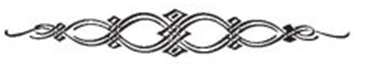 КРУГ СЕМЕЙНЫХ ИССЛЕДОВАНИЙ.Ноябрь месяц уже не одно десятилетие – это месяц проведения краеведческих конференций для учащихся Мышкинского района. Краеведческая конференция - это старое название умного, полезного и очень ценного мероприятия. В настоящее время его название занимает не одну строку. Процитируем его:Муниципальный этап ХХV-го областного конкурса исследовательских, краеведческих работ обучающихся – участников Всероссийского туристско-краеведческого движения «Отечество».  Традиционно Мышкинский муниципальный этап проходит на базе этнографического музея кацкарей в деревне Мартыново. Место уютное, дышащее нашим общим деревенским прошлым. Общим для всех организаторов мероприятия, для руководителей конкурсных работ и для самих участников. Ведь на какую работу не глянь, все краеведческие исследования берут начало в деревенском прошлом. В этот раз на конкурс было представлено шесть работ из всех школ района.  А всех-то школ в районе, где учатся дети по 9-й класс и по 11-й класс теперь только пять… Вне конкурса были представлены ещё четыре работы. Это работы тех ребят, кто не достиг возраста участников, то есть 14 лет или тех, кто приехал в наш район в гости. Так уже много лет делают наши добрые соседи волжане. Из Волжской школы Некоузского района к нам на конференции в Тютчевский дом и в Мартыново постоянно приезжают маленькие делегации, возглавляет которые неизменный учитель-краевед Елена Николаевна Михайлова.  В нашем журнале мы публикуем те исследования, которые нам показались наиболее интересными с разных точек зрения.И первой, предлагаемой к ознакомлению Вам, уважаемый читатель, будет работа победительницы нынешнего конкурса учащейся 9 класса Крюковской ООШ Марины Соломкиной. Её научным руководителем является постоянный учитель- исследователь, любительница краеведческих поисков Ирина Юрьевна Фомина.Работа Марины была представлена в номинации «Родословие», она так и называется - «История моей семьи». Вы, уважаемый читатель, можете сказать, что такую работу запросто напишет любой из нас. Это вполне возможно. Но, нас, членов жюри муниципального этапа, очень порадовал ёмкий методичный подход к работе над темой. Изучение материала шло многогранно, с привлечением к участию многочисленных родственников, с проведением встреч членов большой семьи и представлением на их суд своего труда. Недаром Марина хочет стать в будущем учителем. Нам кажется, что это будет правильный выбор. Организаторские способности и упорный, твёрдый характер этому желанию в помощь.В этой же номинации была представлена работа восьмиклассника Мышкинской школы Степана Лушина. Его руководители – это учитель истории с большим стажем и заслуженный экскурсовод нашего города Лидия Евгеньевна Беляева и столь же заслуженный экскурсовод и учитель литературы Галина Анатольевна Дугина . Работа называется «Мои предки - дворяне Степановы». Идею рассказать об известном в мышкинской истории «цыганском бароне», его предках и потомках предложил Степану его отец, стоящий на поколение ближе к мышкинской «исторической личности». Доклад получился весьма интересным, а способность докладчика говорить эмоционально ярко, помогла ему стать призёром конкурса.На третью ступень краеведческого пьедестала члены жюри возвели …снова Марину Соломкину! Это потому, что она представила на конкурс две работы в разных номинациях. В номинации «Краеведческая находка» Марина рассказала о неожиданно представившейся её семье возможности изучать неведомую им до этой осени науку медальерику. Да-да, их находкой была настоящая старинная медаль!Исследование у семьи Соломкиных получилось глубоким, расширенным, но с повисшим в конце нерешённым вопросом…Очень интересно было слушать материал в номинации «Старинная семейная фотография», собранный учащейся Рождественской школы Анной Киселёвой и её руководителем Галиной Алексеевной Башкиновой.Всегда интересно найти фото человека из прошлого, в чертах лица которого тебе кажется что-то знакомым, и начать пытливый поиск информации об этом знакомом лице. У данной маленькой поисковой группы фотография была не одна и с каждой они провели свои розыскные мероприятия!…Прошло совсем не много времени с того момента, как этот человек ушёл на заслуженный отдых, и вот уже стал объектом для исследования. Личность Галины Николаевны Бойцовой, бывшего директора Коптевской школы, хорошо известна всему взрослому населению нашего города. Этот волевой и очень продвинутый в своё время руководитель заставлял на себя равняться. И вот, пришло время, когда о нём, как о яркой, знаковой фигуре в истории мышкинского образования, говорят новые поколения школьников. Их Галина Николаевна уже не учила, поэтому  мы имеем взгляд со стороны новый, делающий свои жизненные выводы. Рассказ в номинации «Земляки» представила Александра Сиянцева. Руководителем её работы выступает Надежда Вячеславовна Фомина.Из представленных вне конкурса работ мы публикуем ещё одно семейное исследование. Произошло оно на улице Угличской в Мышкине. Семья Ивана Богдановича Глинки живёт на берегу Студёного ручья, уже несколько лет, старательно благоустраивая дом и прилегающий к нему земельный участок.Сей участок и одарил семью богатыми находками, которые взялись отмывать и изучать старшая дочь Ивана Богдановича Мария Глинка с мамой Ириной Львовной Соколовой, которая и стала научным руководителем данной работы.***Уважаемые читатели! Мы думаем, что детские краеведческие изыскания будут Вам интересны. И даже смеем надеяться, что кого-то из Вас они пододвинули к мысли тоже провести семейное исследование со своими детьми! Руководителем в краеведческой работе ваших детей и внуков может быть любой член вашей семьи. Научным консультантом для вашей работы может стать кто-то из сотрудников музеев нашего города или сельских наших музеев. А заявиться на участие в любом возрасте можно у нас, в Академии краеведения или у основного организатора – Дома детского творчества нашего города. Конференции проходят в очень комфортной обстановке сельского музея, с душевным расположением ко всем выступающим как хозяев музея, так и членов жюри. Это обучающее мероприятие, на котором дети и руководители приобретают много полезных навыков, советов, рекомендаций. Здесь совсем не страшно выступать, а наоборот приятно.Давайте изучать краеведение семьёй! Это - здорово!     М.В. Кайкова, методист комплекса «Мышкинский народный музей» ИСТОРИЯ СЕМЬИ  Поколения сменяются поколениями, оставляя в наследство своим потомкам свои достижения. Иногда  мы видим исторические объекты  в хорошем сохранном виде, а иногда историю надо собирать по крупицам. Замечательно, если наши предки бережно хранили документы, фотографии, архивы. А ещё бы лучше – складывали всё на полочку и вели дневник жизни. Нам, современным жителям, всё больше хочется узнать, о том, что было раньше, чем занимались наши предки, как они жили. Наши родители, бабушки и дедушки передают нам любовь не только к человеку, а гораздо больше – любовь к своей земле, к своей малой Родине, к своей семье.  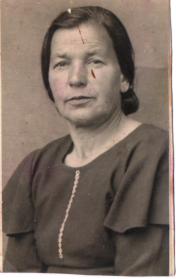 ОльгаСамеевна СмирноваМоя семья – это самая большая ценность. И я с большим желанием изучаю семейные архивы. Мысль заняться изучением своей родословной пришла в голову, когда мы с бабушкой по папиной линии залезли на чердак прибираться и нашли запылённую коробку и старенькое портмоне с фотографиями и письмами Ольги Самеевны Смирновой, как я потом узнала, моей прапрабабушки.  В этот же день, взяв чистый лист бумаги, я начала рисовать примерную схему генеалогического дерева. Оказалось, что я уже знаю несколько поколений родственников, но захотелось узнать ещё больше. В первую очередь я выяснила, как надо составлять генеалогическое древо. Оказалось не так-то просто нарисовать стрелочки и подписать имена и фамилии. Древо бывает восходящее и нисходящее, по мужской линии, женской или смешанной. Алгоритм составления родословной состоит из двух частей. Первая часть – это описание живущих сейчас родственников. Вторая часть – поиск сведений о предках в архивах и библиотеках. Ознакомившись с книгой Ольги Дан «Составь свою родословную», именно по такой схеме мне предстояло работать.1.Опрос родственников.2. Работа с семейным архивом.3. Работа в библиотеке.4. Работа в районном архиве.5. Работа в Областном Архиве.6. Работа в Федеральных Архивах.Итак, приступаю к первой части своего исследования. Начинаю с себя – как начальной веточки семейного древа. Это будет восходящее древо. Далее информация о родителях, о бабушках, дедушках в семейных архивах. Я определилась с выбором структуры древа сразу, так как найденные фотографии относились к родственникам по папиной линии, её и буду придерживаться. Итак, я - Марина Евгеньевна Соломкина, мне 15 лет, учусь в Крюковской школе. Буду учителем начальных классов. Мой папа, Евгений Вячеславович Соломкин. Родился 7 января 1980 года.  В свои 37 лет, уже посадил не одно дерево, построил не один дом и если считать вместе со мной, то растит четверых детей. Работает в пожарной части города Мышкин. У папы есть любимое хобби - охота. И он успевает ответственную работу сочетать с работой для души. Мы, как можем папе помогаем, то кабанов зимой подкармливаем картошкой, то соль лосям развозим, то чистим от коры деревья, которые пойдут на крышу для кормушек. Отец сам из многодетной семьи, у него два брата. Оба женаты и растят детей и внуков. 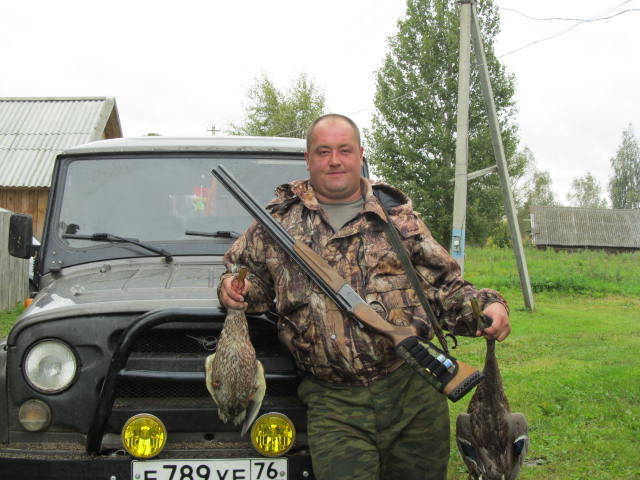 Отца моего папы и моего деда звали Вячеслав Васильевич Соломкин. Родился 27 августа 1950 года в деревне Неверово Охотинского сельсовета Мышкинского района. Есть даже два аттестата по окончанию 10 классов.  Так получилось, что дед учился в двух школах, в связи с переездом в другое место жительства, и видимо по документам числился в обеих школах. Что интересно, в аттестатах с разницей в две недели отметки разные! Окончил партийную школу и получил высшее политическое образование. Есть Диплом о занятиях в Костромском сельскохозяйственном институте, там он учился три месяца, повышал квалификацию. Долгое время избирался депутатом местного собрания, представителем и от Охотинского сельского поселения и от Флоровского. Женился в 1979 году 24 февраля на Соловьевой ныне Соломкиной Ирине Станиславовне. Работал секретарем парторганизации в колхозе «Верный путь» Мышкинского района. Потом в колхозе «Дружба» Охотинского сельсовета секретарем парторганизации, пять лет. В 1984 году был назначен председателем колхоза «Память Ленина» в селе Флоровское, проработал около трёх лет. 17 ноября 1984 года, это была суббота, (так вспоминает бабушка Ира) приехал в село Флоровское, уже в понедельник 19 ноября того же года он вышел на работу в колхоз. В 1987 году его назначили председателем сельсовета в селе Флоровское, где работал до 2004 года (17 лет). После выхода на пенсию до последнего дня работал на почте вместе со своей женой. Наград у моего деда очень мало. Но документы о некоторых мы нашли.  Например, о медали за «Воинское достоинство» 1970 года. Участвовал в сельскохозяйственной переписи и получил благодарственное письмо. Дед очень любил заниматься домашними делами: чинить, строить, зимой дрова колол с удовольствием. Умер 14 июня 2013 года от рака. Операция не помогла.Бабушка, Ирина Станиславовна Соломкина. Родилась 23 апреля 1957 года, в Некоузском районе. Окончила 10 классов, потом Ярославский сельскохозяйственный техникум в 1976 году. По распределению попала в колхоз «Дружба» Мышкинского района. Работала бухгалтером, через год повысили до главного бухгалтера. С мужем приехали во Флоровское в 1985 году, и с 28 февраля 1985 года по 1 августа 2017 года, (32 года!) она работала начальником почтового отделения в селе Флоровское. В настоящее время бабушка очень любит заниматься огородом. Она много времени проводит с цветочными клумбами и чаще всего все внуки, а у бабушки их восемь и одна правнучка, просят цветы на 1 сентября. После смерти мужа бабушке было очень тяжело, ведь всё хозяйство было на дедушке. Но поскольку у бабушки три сына, то все, как могут, ей помогают. Хотя она не любит беспокоить сыновей и теперь даже скамейку в саду может починить сама. Недавно освоила компьютер и интернет, свободное время она проводит в социальной сети. Но свободного времени у бабушки мало. Зимой она вокруг села катается на лыжах. Летом ходит на речку купаться с внуками, или катается с ними вокруг деревни на велосипеде. Честно сказать, если сломается велосипед, то для бабушки это будет целая трагедия.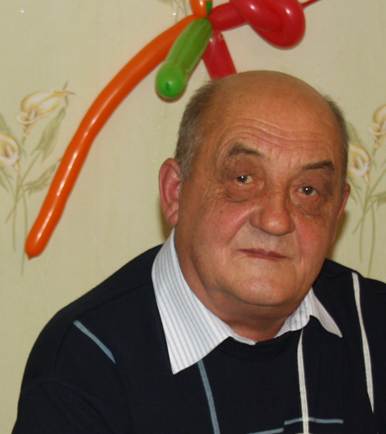 Василий Васильевич Соломкин родился в 1923 году 30 января, в деревне Коровино Мышкинского района Ярославской области. Мой прадед и отец моего деда был награждён многочисленными медалями и как, мне кажется, он на первом месте по количеству наград в Мышкинском районе: Орден Красной Звезды, ордена Отечественной войны I и II степени, орден Славы III степени, медали «За отвагу», за освобождение Будапешта, Праги, Вены, за победу над Германией, за победу над Японией. В этом и сейчас можно убедиться, если прочитать рассказ о моём прадедушке в книге «У сердца на счету». И еще почетная грамота на потемневшем листе плотной бумаги. В ней написано:«Участнику Великой Отечественной Соломкину Василию Васильевичу войны с немецкими захватчиками и японскими империалистами гвардии старшине. Верховный Главнокомандующий, Генералиссимус Советского Союза товарищ Сталин объявил вам 23 благодарности за вашу отвагу, мужество, мастерство, проявленные при обороне г. Сталинграда, при прорыве Орлово-Курской дуги, Форсирование реки Днепр, взятие городов Киев, Житомир, окружении Корсунь-Шевченковской группировки, прорыве обороны противника на Уманском направлении. Взятие городов Могилев- Подольск, Бельц, Васлуй, Роман, Вырлад, Фокшаны и Рымник-Серат, Бузеу и Плоешти, Дебрецень. При выходе к реке Дунай, при разгроме 11 танковых дивизий противника в районе озера Балатон, и взятии городов Секешфехервар, Веспрем, Девечер, Будапешт, Шарвар, Самботель, Кессег, Вена, Бруто, Прага. При форсировании хребта Большой Хинган и взятии городов Мукден, Порт-Артур, Дайрен (Дальний). Поздравляю Вас с высокой оценкой Ваших Боевых действий, желаю хорошего здоровья и новых успехов в борьбе за укрепление могущества нашей Отчизны. 8 апреля 1947г. Командир части, гвардии майор Петухов».Мой прадед прошёл очень трудный путь. Кем бы Василий Васильевич ни служил: старший сержант, помощник командира взвода, в каких бы ни участвовал схватках с врагом, всюду проявлял храбрость.Когда моя прабабушка Екатерина Ивановна была жива, я ее спросила, что она помнит про прадеда, и она сказала, что он очень любил и дорожил своей семьей и не очень любил говорить о военных временах. Но если спросить его, что ему больше всего запомнилось, то он рассказывал много интересных историй. Вот некоторые из них.«Переправляясь через реку, танки шли под водой, но при выходе на крутой берег глохли. Выхлопные трубы, выведенные на поверхность, при сильном крене танка на крутом берегу захлёстывало водой. Мне и другим товарищам приходилось нырять в холодную осеннюю воду и крепить тросы к заглохшим танкам, чтобы вытянуть их на поверхность… »«Когда немецкие войска отступали от Одессы, нашей группе дали задание взорвать мост, по которому немцы переправлялись. Ночью мы разобрали старую баню. Четыре катушки телефонного кабеля взяли у связистов и переплыли Дунай на плоту из трех брёвен. Переправившись, плот загрузили взрывчаткой, прикрепили к нему кабель, подожгли бикфордов шнур и стали спускать по течению к среднему быку моста. Бикфордов шнур должен был гореть 20 минут. Мы спустили плот за 18, подождали две минуты и увидели взрыв…»Отрывок из статьи: «Командуя отделением сапёр, в боях за Киев проявил умение руководить боевой деятельностью отделения и личный героизм. Находясь на подступах Киеву, движение танков была приостановлено минным полем. Командир отделения Гвардии Старший Сержант Соломкин В.В., преодолевши по минному полю, под сильным оружейным пулемётным огнём стоял 30 минут, сделав проход для танков. Буквально через несколько минут танки ринулись вперёд, погнав немцев все дальше и дальше. Ст. Сержант Соломкин В.В. был ранен в голову, но работу не бросил до конца и был отправлен в госпиталь после того, как доложил о готовых проходах в минное поле» … «За время боевых действий с 14 по 22 июля тов. Соломкин В.В.  Проявил себя отважнее младших командиров. В районе дер. Чапаево тов. Соломкин В.В. лично обезвредил более 100 мин ЯМ5 № 220743, в районе Юго-Востока на дороге Васильева - Коровина обезвредил 10 мин противников, чем обеспечил проход наших танков через минное поле.» Ещё многое можно прочесть и посмотреть в Интернете на сайте «Подвиг народа».До войны мой прадед работал сплавщиком, и это часто пригождалось и на службе. После войны Василий Васильевич, работал в колхозе «1 мая» пастухом. Он был членом партии с 1944 года. Как говорила прабабушка, Екатерина Ивановна, он всегда говорил: «А приняли меня в партию в годы войны, и в очередной бой я пошёл коммунистом. Этого не забудешь». Жил прадед у тёщи Ольги Самеевны Смирновой со своей женой Соломкиной Екатериной Ивановной. В брак Соломкин Василий и Соломкина Екатерина вступили 30 мая 1947 года. Умер прадед от сердечной недостаточности 30 января 1998 года. Как мне сказал папа, прадед умер у него на руках, когда тот перевозил его через Волгу. Екатерина Ивановна Соломкина родилась в 1921 году, так же в деревне Коровино. У моей прабабушки тоже много наград - медалей и орденов. Медаль Жукова, медаль вооружённых сил СССР, медаль «Ветеран труда», знак «Фронтовик 1941-1945», орден Великой Отечественной Войны II степени. Благодарственное письмо сохранилось у моей прабабушки, которое написано каллиграфическим писарским почерком: «Уважаемая тов. Смирнова Екатерина Ивановна! На основании Указа Президиума Верховного Совета СССР Вы уезжаете на Родину, Горячо Любимую всеми нами, для того, чтобы принять активное участие в восстановлении нашего народного хозяйства. Будучи в рядах Красной Армии, Вы образцово и честно выполнили свой долг перед Родиной. Как коммунист, Вы были всегда впереди, крепили дисциплину, и боевитость нашей части. Командование и партийная организация нашей части благодарят Вас за безупречную   службу в годы Отечественной Войны. Вспоминая Пройдённый Вами боевой путь до Вены, мы желаем Вам всего наилучшего, плодотворно трудиться на благо нашей социалистической Отчизны. Мы будем железной стеной стоять на страже мира и безопасности, охранять Ваш мирный труд.  Мы выражаем уверенность, что Вы будете в первых рядах строителей Четвертой Сталинской Пятилетки. Пусть на всю жизнь в Вашей Памяти останутся боевые традиции нашей части. Упорно укрепляйте военное и экономическое могущество нашей страны, и по первому зову партии и правительства Вы снова будете готовы встать в строй великой Армии-Победительницы!Командир части: майор Титов.Зам. ком. Части во полит.части к-н Бабочкин.23 октября 1945года».Кроме этого у прабабушки есть три благодарности генералиссимуса Сталина за отличные боевые действия при овладении городами Кривой Рог и Одесса и за участие в военных операциях. После войны Екатерина Ивановна продолжила работу по своей фронтовой специальности на Мышкинском узле связи. Потом работала секретарём Охотинского сельсовета. И последнее время, до выхода на пенсию - бригадиром Коровинской бригады в колхозе «1 мая».Как вспоминает папа, моя прабабушка была очень трудолюбивой и спокойной.  Последнее время мой дед и сын бабушки Кати, Вячеслав Васильевич Соломкин, был болен, и прабабушка все время спрашивала про его здоровье, как он себя чувствует.              Бабушка, Ирина Станиславовна Соломкина, отвечала, что все стабильно. Но после смерти деда, мы не знали, как это рассказать прабабушке, потому, что в силу возраста она могла не выдержать потрясения. К сожалению, она так и не узнала, что ее сын умер.  В 2017 году прабабушка Катя тоже умерла. Дожила она до 96 лет. Похоронили ее рядом с дедом Вячеславом.Ольга Самеевна Смирнова родилась 2 мая 1901 года, это мама прабабушки Кати. Именно её документы были найдены на чердаке моей бабушки Иры. Оказывается, как много могут рассказать старенькие открытки, письма, фотографии. В 1940 году работала председателем колхоза «8 марта» Охотинского сельского совета, а в сентябре была командирована в Москву на ВСХВ сроком на пять дней. 26 июля 1942 года Ольга Самеевна была утверждена уполномоченным по распределению государственных займов в колхозе «8 марта». Потом стала работать в Мышкинском райфинотделе, в должности налогового агента с 24 февраля 1942 года по 15 января 1948 года. «Смирнова О.С. хорошо выполняла работу агента по сбору урожая, такого как хлеб, картофель, зерно и обладала организаторскими качествами», именно такую справку мы нашли. Но даже эта справка не уберегла мою прапрабабушку от судебного заседания за отсутствие на работе один день, когда она должна была вручить предупреждение колхозу. И причина уважительная, возила дочь в родильный дом. Но обвинение прозвучало в открытом заседании суда в 1948 году. К счастью, Ольгу Самеевну оправдали за отсутствием состава преступления, но в должности не восстановили. Жила Ольга Самеевна с прадедом Василием Васильевичем и прабабушкой Екатериной Ивановной, в хозяйстве у них были корова и куры. Земельный участок был небольшой, всего , но при этом в семье всегда поддерживались чистота и порядок, как дома, так и на улице. После суда, оставив дом и хозяйство дочери и зятю, Ольга Самеевна переехала в Ленинград к сестре. Умерла в 1976 году.Смирнов Иван Евгеньевич родился в 1898 году. О нем информации мало, но все же. Раньше я думала, что в нашей семье нет уголовников. Но как оказалось, мой прапрадед был осуждён на пять лет лишения свободы. За что был посажен прапрадед, мы не знаем, в домашнем архиве сохранились только несколько писем жене и дочери, на небольших клочках бумаги. Отбыл срок и выполнил все меры наказания (осуждён 13 сентября 1937 года, выпущен 13 мая 1942 года). Сразу на фронт. На войне Иван Евгеньевич отслужил только один год и был уволен из Советской армии 1 августа 1943 года по болезни. Прапрадед получал пенсию в Мышкинском отделе социального обеспечения как инвалид 2 группы с июля 1943 года по 24 января 1944 года.Мы нашли ответы на все поставленные задачи, и наша работа достигла своей цели. Я выяснила родовую принадлежность к фамилии Соломкиных Смирновой Ольги Самеевны. Составила картотеку на каждого члена моей большой семьи. (Составила генеалогическое древо. Собрала большое количество родных на семейный обед, который я бы назвала вечер памяти, где и поплакали и посмеялись, но главное – вспомнили всех, кого уже нет в нашей большой и дружной семье.В заключение хочется сказать, что желание узнать ещё больше о своих далёких предках сейчас очень велико. Я понимаю, что с каждым годом, выяснить какую-либо информацию будет всё сложнее и сложнее. Ведь близкие мне люди, которые что-то помнят, уже рассказали свою историю, а историю другую, далёкую, могут рассказать только архивные источники. И это можно сделать не за одну минуту, а вести сбор информации годами. Но зато мне уже есть чем похвастаться своим детям и внукам. Жизнь человеку дана не только для того, чтобы он рос, но и для того, чтобы человек знал и помнил прошлое своей Родины, прошлое своих предков, прошлое своей семьи. Мы считаем, что наша работа имеет практическую значимость, так как материалы данного исследования могут быть использованы для проведения классного часа, урока истории, обществознания. Для подготовки сообщений о своих родных и близких, что оставили в памяти родного края свою маленькую тропинку. По ней могут пройти дети и внуки, и передать эти истории о любви к родному краю, к семье, своим детям и внукам. И так из поколения в поколение.Марина Соломкина, учащаяся Крюковской школы Мышкинского района. МОИ ПРЕДКИ ДВОРЯНЕ СТЕПАНОВЫ(По материалам семейного архива Степановых- Лушиныхи материалов из ФГАЯО г.Углич )Из рассказов моего отца, Лушина Николая Владимировича, его мамы, моей бабушки Марии Николаевны Степановой - Лушиной, а также из исследовательских работ моего деда Владимира Александровича Гречухина, я узнал о том, что в начале XIX века на мышкинской земле появился мой дальний предок Александр Семёнович Степанов, который является основателем здешней части этого старинного рода.  В его   долгой истории служба Отечеству и городу тесно переплеталась с многими романтическими делами в «службе» охотничьей и любовной. Ярким примером тому был один из дворян Степановых – «дикий барин».Информация собиралась по крупицам, и порой данные из архивов, семейных переписок и открыток переплетались с местными легендами и откровенными выдумками, поэтому мной была предпринята попытка в этом докладе составить максимально подлинный портрет нашего дворянского рода, оставив за скобками мифы и легенды и обратиться к достоверным, подлинным фактам и источникам. Глава  1.Первое упоминание о Степановых в Мышкинском уезде.Доподлинно известно, что первый Степанов, Александр Семёнович, дворянин по рождению, прибыл в Ярославскую губернию из Воронежской губернии, из города Богучар, где он проходил обучение в сиротско-кадетском корпусе до 1821 года.  По окончании там же в Богучаре служил в чине 14-го класса помощником военного пристава.  В связи с повышением по службе был переведён в Ярославскую губернию в штат Ярославского губернского правления, а вот в 1829 году по собственному желанию прибыл в город Мышкин. Здесь «...по выбору дворянства поступил на службу в Мышкинский Суд дворянским заседателем.» Неоднократно избирался мышкинским дворянством и был мышкинским судьёй 22 года! И, как записано в служебном аттестате, «…во время службы оказывал поведение всегда хорошее и должность свою исправлял с примерной верностью...» (Приложение № 3 Аттестат А.С. Степанова 1853г.) Появившись в Мышкинском уезде, Александр Семёнович страстно полюбил молодую вдову Марию Михайловну Ушакову. От этого брака на свет появились 8 детей. (Николай, Леонид, Александр, Любовь, Александра, Михаил и близнецы Василий и Семён). Их судьбы сложились по-разному. Мужчины уходили на службу Отечеству, а девицы выходили замуж. Дворянская служба забрасывала наших предков аж до Сибири, до дальнего города Барнаула, в 12-й Барнаульский казачий полк. Девицы, выходя замуж, роднились с известными фамилиями Мышкина и России в целом: со Спасскими, Орлецкими, Флоровыми, Муравьёвыми – родственниками декабристов Муравьёвых-Апостолов. Многие мужчины в силу обстоятельств не смогли вернуться в родной Мышкин. А вот Александр Александрович Степанов вернулся в родной город.Глава 2Род Степановых на грани веков.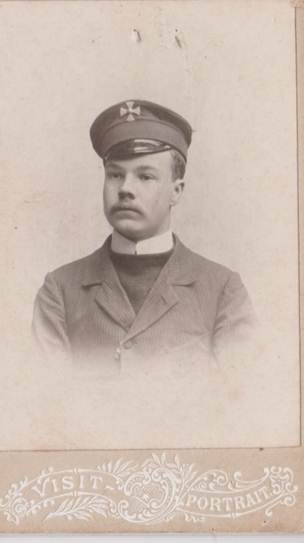 Александр Александрович Степанов вернулся в Мышкин после того, как отслужил в 4-м резервном Архангелогородском пехотном Его Императорского Высочества Великого князя Владимира Александровича полку. Он вышел в отставку в чине подпоручика.     Прибыв в Мышкин, он по стопам своего отца служил в Мышкинском суде, но основная его деятельность была связана с жизнью помещика сельца Нелюбино и усадьбы Нечаевская.  Там-то и подстерегала его сильная душевная страсть к дворовой девке дворян Селифонтовых Марие Балуковой, урождённой цыганке.       От этого неравного и необычного для того времени брака у дворянина Степанова появился ещё один «титул»: «цыганский барон», но дворянское общество не могло принять этот брак. И вольное, и дерзкое поведение дворянина Степанова вызывало пренебрежение и отрицание его в кругах местного дворянского общества.Он своим поведением поддерживал данный ему «титул», являясь в Дворянское Собрание в пыльных сапогах и плёткой за голенищем, подпоясанный красным кушаком. В его усадьбе частенько останавливались зимовать цыгане, со своими дворовыми он устраивал хулиганские набеги на поля соседей-дворян ради забавы. Дворянское общество вынуждено было терпеть его выходки, так как лишить его дворянского звания у них было мало оснований. Счастливо, но небогато живя в своей усадьбе Нечаевской, Степанов стал счастливым отцом 11 детей.    Среди них был мой предок Николай Александрович Степанов - мой прапрадедушка. Рождённый 24 декабря 1883 года, он и станет свидетелем великих перемен в нашей стране. На сегодняшний день о нём нам известно лишь, то что он был достойным хранителем угасающей усадьбы и увлечённым любителем псовой охоты и знатоком экзотических растений. Его усадебный парк был наполнен кедрами, туями, жасминами, канадскими медоносными клёнами и различными редкими цветущими кустарниками. Состоял на службе в Мышкинском уездном казначействе, а в 1910 был повышен до звания бухгалтера второго разряда того же казначейства, а затем делопроизводителем канцелярии Мышкинского уездного податного инспектора. В семейном плане у него тоже всё сложилось удачно. Он был женат на мещанке Анне Ивановне Флоровой, от этого брака будут рождены три сына. Глава 3Степановы в советские годы.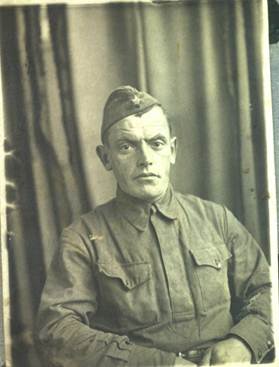 Один из них, Николай Николаевич Степанов - мой прадедушка. Он родился в 1911 году. Он станет известным и талантливым, уважаемым ветеринарным врачом Мышкинского района. Тогда это профессия была наиважнейшей и самой востребованной. Сельское хозяйство района было на подъёме. В конце 30-х годов он был призван в армию и попал на Советско- финскую войну и, не возвращаясь домой, он продолжал воевать.  Началась Великая Отечественная. Он пройдёт и её! Закончит он свой воинский путь на Дальнем Востоке, когда капитулировала Япония. С Дальнего Востока он вернулся только в 1946 году в родной Мышкин и снова стал лечить и спасать животных, работая простым ветеринаром.    Он служил животным без остатка, любя их всем сердцем. У него в доме жили   голуби, совёнок, ёж, ястреб «Мишка» со сломанным крылом и куча прочей живности. Пройдя все войны, что выпали на его лучшие годы молодости, он погиб в мирное время, спасая лошадь.  Колхозных лошадей на ветеринарных станциях обрабатывали   от паразитов, помещая их тело в специальную камеру, и только голову оставляли снаружи. Но одна норовистая лошадка оборвала привязь и ушла в серную камеру с головой. Николай Николаевич, не раздумывая, кинулся её спасать. Лошадь он спас, а вот свои лёгкие он обжог серным газом, долго болел и оставил этот мир в 50 своих лет.  О нём осталась добрая память, которую бережно хранит по сей день его единственная дочка- когда-то милая девчушка, моя бабушка Мария Николаевна Степанова. Моя бабушка много трудилась на «Мышкинском Узле связи», 31 год соединяя между собой телефонной связью самых разных людей. Она говорит, что осознавала каждый день нужность своей работы. Людям было так важно услышать друг –друга, и ей в телефонную трубку говорили, а порой кричали: «Девушка, пожалуйста, соедините!» И она соединяла людей на разных краешках земли с помощью телефонных проводов. Благодаря ей, они поздравляли родных, плакали вместе, просили прощения и признавались в любви, обещали друг друга ждать.  ЗАКЛЮЧЕНИЕБлагодаря во многом её воспоминаниям, семейному архиву и документальным источникам Угличского архива, исследовательской работе краеведов Третьяковой Татьяны Анатольевны, Гречухина Владимира Александровича мне, праправнуку дворян Степановых   удалось частично воссоздать историю старинного мышкинского дворянского рода. С. Лушин, ученик 8 класса Мышкинской средней школы. Список литературы и источников:1.Послужной аттестат А.С.Степанова 1853год. УФГЯО – Ф92 Опись 1 ед.хранения 34352.«История сельца Нелюбино и его владельцев» исследование Т.А.Третьяковой на основе фондов УФГАЯО: Ф18 Опись 3, ед.хранения 61, 101, 106, 124, 133, 239, 250, 259.3.Ответ на запрос  «Родословная дворян Степановых» от УФГАЯО от 28.09.1998 № У16.4.«Карта сельца Нелюбино». Источник УФГАЯО – ФР 851 Опись 1, ед.хранения 2673.5.«Карта барской усадьбы Нечаевская». Источник  УФГАЯО- ФР851 Опись1, ед.хранения 2438.6. «Брачный обыск» 1907 года. УФГАЯО- Ф 90 Опись 1, документ 75, лист 58 (оборот)7.«Брачный обыск» 1909 года. УФГАЯО- Ф 90 опись 1 Документ 75.лист 79 (оборот)8.«Брачный обыск» 1899 года. УФГАЯО-Ф 90 Опись 1 Документ 87, лист 53 (оборот).9.Открытые письма (почтовые открытки) семейного архива, с сер.19 века по 1917 год.10.«Краеведческие этюды. Благородный разбойник» Т.А.Третьякова// «Опочининский вестник» .г.Мышкин 1999г.стр. 19  «КОПАЛИ МЫКАРТОШКУ…»  Погодные условия для выращивания сельскохозяйственных растений в 2017 году оставляли желать лучшего. Весной шёл дождь, и картошку сажали со словами: «Вдруг вырастет?!» Летом шёл дождь, и только от силы две недели было по-настоящему тепло, но этого времени, чтобы созреть, картофельному урожаю было недостаточно. Пришла осень и хочешь - не хочешь, а пришлось идти на поле добывать урожай. В этом году урожай картофеля, да и многих других продуктов пользователи Интернета окрестили «картофель Черри». Наш урожай не стал исключением. Но уборку картофеля 2017 года моя семья запомнит на всю оставшуюся жизнь, так как вместе с картофелинами мы откопали настоящую медаль. Младшие братья засыпали родителей вопросами: «Что это? Откуда? А что мы с ней будем делать?» Интересно было всем.   Вечером всей семьёй мы уселись за компьютер и занесли в адресную строку годы войны, выбитые на медали. И вот что мы узнали.   Медаль «В память войны 1853—1856» — массовая высочайше утверждённая награда Российской империи. Учреждена в ознаменование завершения Крымской войны (1853—1856) и по случаю коронации Александра II. Медалью «В память войны 1853—1856» награждался широкий круг лиц, как воевавших на Крымской войне, так и находившихся в тылу. Рисунок медали был утверждён ещё 30 марта 1856 года. Что такое Крымская война, кроме Википедии, мне поведал учебник по истории 9 класса. Формальным поводом к Крымской (или Восточной) войне 1854–1856 годов послужил спор между католиками и православными о праве владения святыми местами в Палестине, которая в тот период входила в состав турецких владений. Ещё в 1850 году император Франции Луи Наполеон III, желая привлечь на свою сторону католическое духовенство, решил восстановить Францию в роли покровительницы католической церкви в Турции. Успехи России на Востоке вызывали ревностное отношение к ней западных стран. Англия и Франция старались вытеснить ее с восточных рынков, и этот основной фактор втянул в войну против России целую коалицию западных стран. Политические и религиозные притязания противников начались с военных действий 1853 года. Крымская война велась одновременно в нескольких регионах — на Кавказе, на Балканах, Белом и Балтийском морях и на Камчатке. Но главный ее удар приняли на себя Крым и город русской славы Севастополь. Несмотря на поражение русских войск в войне, героизм защитников Севастополя был отмечен установлением медали не «за победу», не «за взятие», а впервые в истории России — «за защиту». Через полтора месяца после окончания войны рисунок медали выполнили медальеры Санкт-Петербургского монетного двора А.П. Лялин и В.В. Алексеев. А ещё через две недели, 26 ноября 1856 года, император Александр II учредил медаль «За защиту Севастополя», и Монетному двору заказали исполнить 100000 экземпляров серебряных медалей. Вернёмся к нашей находке. Медаль была официально учреждена 26 августа 1856 года Александром II в специальном манифесте «О Всемилостивейшем даровании народу милостей по случаю Коронования Его Императорского Величества». Медаль имела два варианта: светло-бронзовый и тёмно-бронзовый, кроме того, имелась градация по типу ленты для ношения. Найденная медаль имеет светло-бронзовый цвет. Правила выдачи медалей, а также положения о правах на получение медалей, много раз расширялись и дополнялись. Представления к награждению можно было подавать вплоть до 26 августа 1859 года. Медаль имела ушко для крепления к колодке или ленте. Носить медаль следовало на груди или в петлице. Медаль из светлой бронзы полагалось носить на одной из трёх разных лент: Георгиевской,  Андреевской или Владимирской. Медаль из тёмной бронзы полагалось носить на одной из двух разных лент Владимирской или Аннинской. К медали выдавался документ о разрешении на медаль. После смерти награждённых медаль переходила к потомкам, но без права ношения.Медалями из светлой бронзы награждались, главным образом, военные или непосредственные участники военных событий:Медалями на Георгиевской ленте награждались: все чины войск отдельного Кавказского корпуса (в том числе морского ведомства), действовавших против турок на Кавказе;чины морского ведомства, участвовавшие в Синопском сражении;медики и чиновники всех ведомств, находившиеся в этих войсках;все участники защиты Петропавловска-на-Камчатке;все священники, находившиеся во время войны непосредственно на поле боя.Медалями на Андреевской ленте награждались:все чины армии и флота, а также ополченцы, малороссийские казаки, милиция принимавшие участие в боевых действиях, состоявшие в войсках, приведённых в боевую готовность, или служившие в местностях, бывших на военном положении, которым не полагалась медаль на Георгиевской ленте;медики и чиновники всех ведомств, находившиеся в этих же войсках, в том числе чиновники, смотрители и почтальоны, работавшие в полевых почтамтах;священники, находившиеся в войсках, приведённых в боевую готовность, или располагавшихся в местностях, бывших на военном положении;сёстры милосердия Крестовоздвиженской общины, находившиеся в госпиталях в районах боевых действий или в местах, приведенных в военное или осадное положение, а также все женщины, награждённые медалью «За защиту Севастополя» или другими государственными наградами за усердие в этих же госпиталях;лица всех сословий (включая крепостного и податного состояния), раненные во время военных действий или награждённые медалями «За храбрость», «За защиту Севастополя», Знаком отличия Военного ордена.Медалями на Владимирской ленте награждались:военные чины всех ведомств, а также ополченцы, которым не полагалась медаль на Георгиевской или Андреевской ленте;чины малороссийского конного 4-го казачьего полка, не выступавшего в поход с места формирования.Медалями из тёмной бронзы награждались только гражданские лица, в том числе почётные граждане, оказавшие какие-либо заслуги, в том числе благотворительность, помощь раненым, почтовые чиновники и станционные смотрители, находившиеся в губерниях, переведённых на военное положение:Медалями на Владимирской ленте награждались:гражданские чины всех ведомств, которым не полагалась медаль на Георгиевской или Андреевской ленте;отцы дворянских семейств или старейшие в дворянском роде (в том числе Царства Польского);офицерские чины, состоявшие во время войны на действительной гражданской службе Царства Польского.Медалями на Аннинской ленте награждались:купцы, оказавшие какие-либо заслуги, в частности, за благотворительность на издержки войны или на пособия раненым и семьям убитых.Кроме того, наравне со всеми, медалями награждались иностранцы, находившиеся в войсках, иноверческое христианское духовенство.Не имели права на медаль:лица, осуждённые и не получившие прощения, а также состоящие под судом и следствием;лица, не достигшие к 19 марта 1856 года возраста, с которого служба считается за действительную (кроме кадет Морского Корпуса, бывших на судах).Медали чеканились из светлой или из тёмной бронзы. Диаметр медалей . На лицевой стороне изображены вензеля императоров Николая I и Александра II. Над каждым вензелем располагалась большая императорская корона, над ними — сияющее всевидящее око. Внизу, под вензелями, полукругом, вдоль бортика медали, годы Крымской войны: «1853-1854-1855-1856.». На оборотной стороне горизонтальная надпись в пять строк, цитата из Псалтыри:НА ТЯГОСПОДИУПОВАХОМЪ, ДАНЕ ПОСТЫДИМСЯВО ВѢКИ.Псалтырь, кафизма 4, псалом 30, строка 2 содержит эту надпись: «На Тя, Господи, уповах, да не постыжуся во век: правдою Твоею избави мя и изми мя.». В синодальном переводе эта строка даётся так: «На Тебя, Господи, уповаю, да не постыжусь вовек; по правде Твоей избавь меня».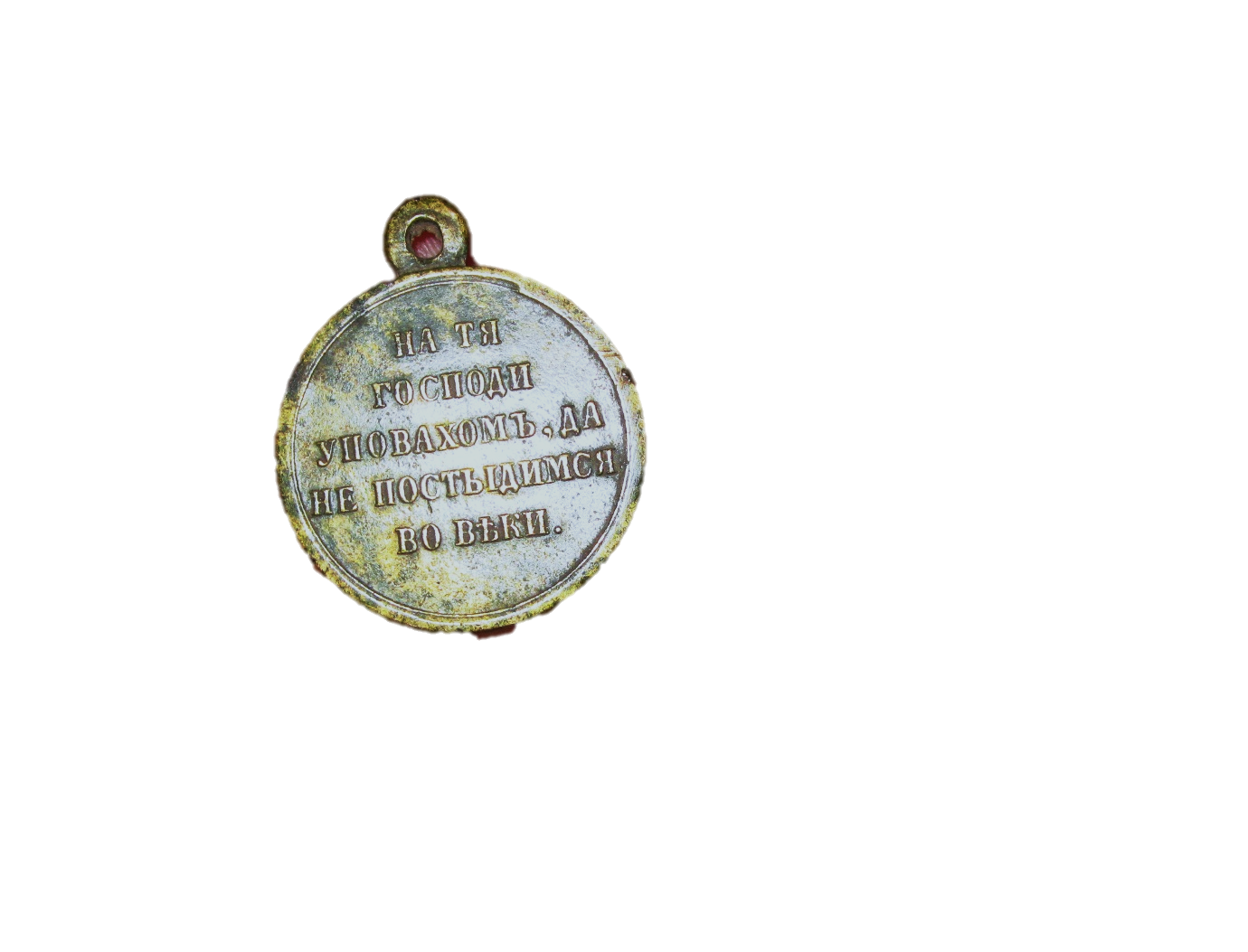 Отчеканено всего около 1 700 000 медалей в светлой и тёмной бронзе, в том числе 430 000 на Екатеринбургском монетном дворе. Основной тираж изготовлен на Санкт-Петербургском монетном дворе. Также медали изготавливались и в частных мастерских. Есть сведения о позолоченных светло-бронзовых медалях.  К сожалению, мы не знаем, на какой ленте была наша медаль, и документального разрешения на право её ношения тоже нет.  Обратившись к Сергею Николаевичу Темняткину, директору музея Кацкарей, мы узнали, что в годы Крымской войны, священнослужители собирали с народа посильную помощь участникам сражений. В нашей местности в те годы в храме Владимирской иконы Божьей матери служил священник Константин Ярославский. Он был награждён такой медалью. Это достоверно стало известно из книги «Историко-статистический обзор Ростовско - Ярославской епархии за 1861 год». Выводы: Мы нашли ответы на все поставленные задачи, и наша работа достигла своей цели. Но как могла медаль оказаться за два километра от церкви? Это остаётся загадкой. А что касается ценности нашей находки, то каждое посещение любого сайта с информацией о медалях, тут же выдавало вопрос «Хотите узнать стоимость вашей медали?» Что ж, хотим. В идеальном состоянии цена за такую медаль может достигать семи тысяч рублей, но, судя по фотографиям и качеству других медалей, наша будет стоить около семисот рублей. На семьсот рублей в наше время сложно разбогатеть. Да и те придётся заплатить за проверку подлинности и качества медали. Поэтому ценность этой медали одна – историческая. Заключение.       Посоветовавшись с родственниками, мы приняли решение оставить медаль у нас дома вместе с семейными ценностями, а гостям мы будем рассказывать эту историю про далёкие годы Крымской войны, о доблестных солдатах, о священнослужителях и об истории России, что хранит в земле ещё много тайн и загадок.  И каждый раз, глядя на медаль, мы будем вспоминать о том, как осенью 2017 года копали картошку.P.S.  На будущий год будем копать более оптимистично. Уверена. На сто процентов.Марина Соломкина, учащаяся Крюковской школы Мышкинского района. Библиографический список:1. Потрашков С. В. Награды СССР, России и Украины. — Харьков: Книжный Клуб «Клуб Семейного Досуга», 2011. — С. 91-93. — 416 с. — ISBN 978-5-9910-1393-2.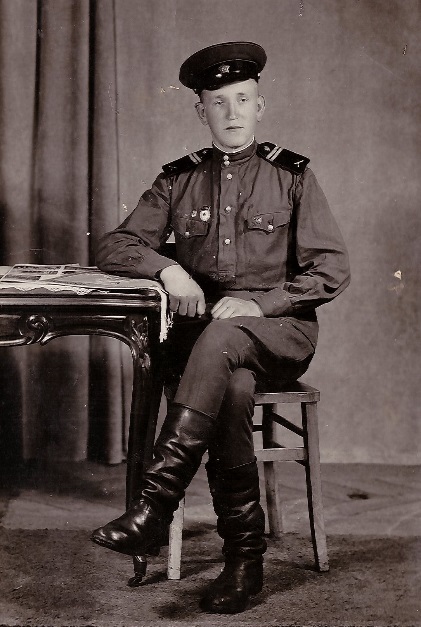 2. Кузнецов Александр Александрович, Чепурнов Николай Иванович. Наградная медаль. В 2-х томах. — М.: Патриот, 1992. — Т. 1 (1701-1917). — С. 149—157. — ISBN 5-7030-0452-7.3. Чепурнов Н. И. Наградные медали Государства Российского. — М.: Русский мир, 2000. — С. 401. — 768 с. — ISBN 5-89577-024-X.4. Изотова М. А., Царёва Т. Б. Ордена и медали России и СССР. — Ростов-на-Дону: ООО ИД «Валдис», 2010. — С. 249—251. — 736 с. — ISBN 978-5-9567-0960-3.5. Историко-статистический обзор Ростовско - Ярославской епархии за 1861 год6. Учебник истории 9 класса7. http://poryvaev.ru/kladu_i_sokrovisha/spravochnik_kladoiskatelja/medal_v_pamyat_krimskoy_voyni.html«ПУСТЬ ФОТО НАПОМНИТ, ЧТО БЫЛО НАМИ ПЕРЕЖИТО…»Общаясь с друзьями в социальных сетях, в ленте новостей я увидела фотографию молодого человека в солдатской форме, снимок меня очень заинтересовал. Я задалась целью узнать, кто изображён на фото, где и при каких обстоятельствах сделан снимок и как сложилась судьба этого солдата. Я приступила к поиску информации. Расспрашивала, родителей, друзей, односельчан, обращалась к помощи учителей нашей школы.И вот, наконец, я держу в руках фотографию, которая долгие годы бережно хранилась в семейном альбоме Воронова Виктора Алексеевича. С фотографии смотрит на меня молодой, бравый солдат. Как выяснилось, это мой земляк   Воронов Алексей Васильевич, в то время солдат срочной службы    группы советских оккупационных войск в Германии (ГСОВГ 1945-1954 гг).  На обороте фотографии сделана надпись: «На долгую, добрую память мамочке, сестре Вере, любимому крестнику Витеньке от вашего сына и брата Алексея. Пусть моя фотокарточка напомнит, что было нами пережито». Незамысловатые строчки на старом фото взволновали меня, и я хочу рассказать о том, как сложилась судьба этого солдата с фотографии. Воронов Алексей Васильевич родился 7 марта 1929 года в деревне Климово Мышкинского района Ярославской области в крестьянской семье Вороновых Василия Капитоновича и Анны Арсентьевны.  В то время страна переживала непростые времена. С конца 1929 года был взят курс на социалистическое переустройство деревни, на массовую коллективизацию. На территории Климовского сельского Совета колхозы стали создаваться в 30-е годы. Деревни были многолюдны, поэтому в каждой деревне был свой колхоз. В Климове организовали   колхоз «Климовец».  Семья Вороновых, как и другие жители деревни вступила в колхоз. Поначалу техники не было, поэтому труд был в основном ручной. Косили, теребили лён, сушили его в ригах, колотили – всё вручную. В колхозе тягловой силой были лошади, на них пахали, возили сено, солому, зерно. Первые тракторы появились в колхозе после войны.  Жили трудно, взрослые работали в колхозе от зари до зари, чтобы заработать «трудодни», самое малое 60-100 трудодней в год на человека. Оплата за труд была натуральная: зерном, после уборки урожая и сдачи хлеба государству. Питание было скудным, так как каждое хозяйство жителей деревни должно было выполнить натуральный налог: обязательные поставки государству молока, мяса, яиц, картофеля. Дети с малых лет помогали родителям: сушили и убирали сено, работали на прополке, пасли телят. Маленькому Алексею удавалось найти время, чтобы сбегать с ребятами на болото за клюквой, полакомиться кисло-сладкой ягодой, угостить сестёр, да и на зиму сделать запасы. Будучи уже взрослым человеком, Алексей Васильевич очень любил съездить в «мох» и насобирать клюквы, прекрасно ориентируясь на болотах Масловской низины. Алексею удалось   закончить всего лишь четыре класса Климовской начальной школы в предвоенном 1940 году. К этому времени семья осиротела: умер отец Василий Капитонович. Алексей и старшая сестра Вера стали работать в колхозе, на руках матери была ещё младшая сестра Валентина.В 1941 году грянула война и закружила всех в водовороте страшных событий. Мужчины ушли на фронт. В деревне остались старики, женщины, дети. Трудились все до изнеможения, стране нужен был хлеб, чтобы снабжать фронт, кормить город. Алексею в это время исполнилось 12 лет. В колхозе подростков привлекали к разным работам. Но самое трудное, что приходилось делать мальчишкам 12-16 лет – возить зерно на станцию Некоуз по бездорожью, на замученных работой лошадях. Отправлялись в путь рано, чуть забрезжит рассвет, возвращались уже ночью. Так и жили, работали и своим трудом приближали Победу.  6 июня 1945 года вышел Указ Президиума Верховного Совета СССР о награждении Воронова Алексея медалью «За доблестный труд в Великой Отечественной войне 1941-1945 гг». По неизвестной причине медаль была вручена Алексею Васильевичу лишь в 1993 году. 15 марта 1950 года Алексей в возрасте 21 года был призван в армию. Дело в том, что, понеся огромные потери в годы Великой Отечественной войны, Советский Союз пошёл на то, чтобы в течение трёх лет (1946-1948 гг.)  не проводить всеобщий призыв в армию. Под страхом уголовного наказания молодёжь призывного возраста была обязана трудиться на мирном фронте.  Для прохождения службы Воронов Алексей был направлен за границу, в ГСОВГ в Потсдам, пригород Берлина. Я узнала, что ГСВ первоначально находились на территории советской зоны оккупации в Германии. Такое   решение было принято на   Потсдамской конференции (17 июля - 2 августа 1945 года) лидеров стран антигитлеровской коалиции — СССР, США и Великобритании. В первые послевоенные годы   ГСВ привлекалась к охране границы советской зоны оккупации и участвовала в мероприятиях по ликвидации последствий фашистского режима в Германии. Главнокомандующим ГСОВГ в с 1949 - по 1953 гг являлся генерал армии Чуйков Василий Иванович, дважды Герой Советского Союза.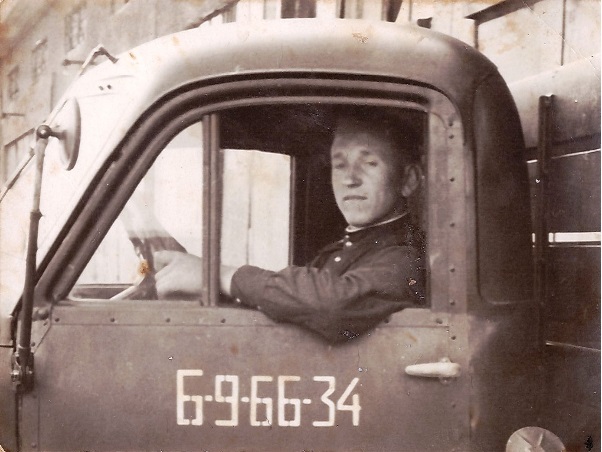 7 октября 1949 в советской зоне оккупации образовалась ГДР в ответ на образование ФРГ в трёх зонах оккупации союзников. До 1954 года наши войска в ГДР назывались оккупационными, а глава ГСВ ещё несколько лет осуществлял контрольные функции в новом государстве. Свои вооружённые силы ГДР создаст лишь в 1956 году.Так начались военные будни простого деревенского парня вдали от родины за границей, на территории только что образовавшегося социалистического государства - ГДР. Сначала рядовой-стрелок, с июня 1950-го года водитель, специалист колёсных машин, как записано в военном билете. Этой профессии Алексей Васильевич останется верен всю жизнь. До мобилизации в октябре 1953 года служба Воронова Алексея была связана с трёхосным грузовым автомобилем фирмы Studebaker Corporation, выпускавшимся с 1941 по 1945 годы в США. Это было самое массовое транспортное средство, которое поставлялось Советскому Союзу по ленд-лизу в годы Великой Отечественной войны. (Ленд-лиз это государственная программа, по которой США поставляли своим союзникам боеприпасы, технику, продовольствие, лекарства и многое другое). Студебеккер отличался повышенной проходимостью и грузоподъёмностью. После окончания Великой Отечественной войны часть машин была отправлена в США в соответствии с договором. Оставшиеся машины эксплуатировались какое-то время в Советской Армии.  Вот на такой машине и служил Воронов Алексей.Алексей на своём служебном «Студэбеккере».Служба Алексея Васильевича в Потсдаме продолжалась три года и восемь месяцев, он добросовестно выполнял солдатский долг, в идеальном состоянии содержал свой студебеккер, а на другом американском автомобиле марки «Виллис» возил командира дивизии. За отличную службу имел Алексей поощрения командования.  Как и все солдаты - срочники получал денежное довольствие в марках ГДР, поэтому мог сходить в солдатскую чайную, а также пойти в увольнение и сфотографироваться. Хотя это удавалось не часто.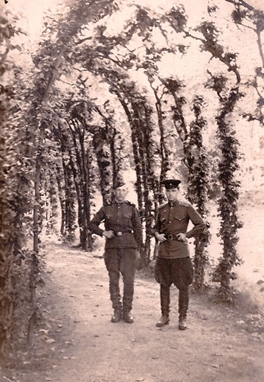 В окрестностях ПодсдамаТри фотографии особенно интересны. На них Алексей вместе с командиром   сняты на фоне парка и скалы, а также какого-то дворца. Я обратилась к Интернет-ресурсам, и мне удалось узнать, что Потсдам, где довелось нести службу Алексею Васильевичу, город дворцов и садово-парковых ансамблей с очень богатой историей. Потсдаму более 1000 лет. В первой половине XYIII века Потсдам стал резиденцией прусской королевской семьи. Величественные здания и дворцы были построены в основном во время правления Фридриха II Великого - короля Пруссии. Самой известной достопримечательностью Потсдама и одновременно символом города является дворец Сан-Суси, построенный в стиле рококо, с прилегающим к нему одноимённым парком. Идея создания парка Сан-Суси (с французского - «без забот») также принадлежала Фридриху Великому.  После того, как был достроен дворец Сан–Суси и разбиты террасы виноградников, Фридрих повелел создать в своей резиденции одноимённый парк с газонами, цветочными клумбами и древесными насаждениями.Солдатам срочной службы некогда было любоваться заграничными красотами. Но душа исподволь стремилась к прекрасному. Поэтому, идя в увольнение, наши солдаты старались сфотографироваться на память на фоне этих удивительных по красоте дворцов и уголков парка. К сожалению, они сильно пострадали во время штурма Берлина в 1945 году, особенно центр старого города, который был практически уничтожен английскими бомбардировщиками в апреле 1945 года.Я пересмотрела множество фотографий Потсдама и его окрестностей в интернете и пришла к выводу, что Алексей вместе с командиром сфотографированы в парке Сан - Суси на фоне Оранжерейного дворца, который расположен у северной границы парка, в залах дворца размещают на зиму кадки с экзотическими растениями из парка Сан - Суси.  Как видно на фотографии, дворец ещё не полностью восстановлен, нет фонтанов, бассейн, на кромке которого сидят солдаты, не заполнен водой. На втором фото Алексей с командиром в одной из многочисленных аллей парка. И, конечно же, наше внимание привлекает снимок на фоне грандиозной Портал – скалы- входа в тутовую аллею парка. Вот такие замечательные фотографии посылал Алексей на родину, в Климово.В это время родные с нетерпением ждали его, очень скучали и получали письма и фотографии из далёкой Германии. На обороте одного снимка небольшая записка: «На долгую память моим родным: мамочке, сестре Вере и крестнику моему Витеньке. В дни срочной службы в Германии. 22.08.51 г» В этих простых строчках чувствуется тоска солдата по своим дорогим родным. В октябре 1953 года Воронов Алексей демобилизовался, вернулся на родину. А в ноябре 1953 года был принят на должность шофёра в Рождественскую МТС Масловского района. Менялось название организации, а Алексей Васильевич оставался верен своей профессии. 37 лет он проработал шофёром, отдавая все свои силы родной земле.  В 1986 году за долголетний добросовестный труд Алексей Васильевич был награждён медалью «Ветеран труда». В 1990 году Алексей Васильевич вышел на заслуженный отдых, а 1995 году как труженик тыла был награждён юбилейной медалью «50 лет Победы в Великой Отечественной войне 1941 – 1945 гг». Алексей Васильевич был хорошим семьянином. 24 сентября 1955 года он женился на работавшей диспетчером Рождественской МТС Кудяковой Ольге Павловне, они прожили в браке 32 года, вырастили и воспитали двоих детей, дали им образование.Так сложилась судьба солдата со старой фотографии, моего земляка, Воронова Алексея Васильевича, одного человека из поколения 20-х годов, на долю которого выпало немало испытаний, которые были с честью преодолены. А мы, нынешнее поколение, должны об этом знать, помнить, гордиться. Чтобы не прервалась связь поколений, пока есть память – жив человек.Анна Киселёва,  учащаяся Рождественской школы. Литература:•	Воспоминания Воронова В. А., Вороновой Г. А.•	Интернет-ресурсы.•	Информация, полученная в УФ ГАЯО, фонд Р-214, опись-1, единица хранения 3, лист 1.•	Воспоминания жителей д. Климово.УЧИТЕЛЬ, ДАРЯЩИЙ СВЕТ! «Призвание учителя есть призвание высокое и благородное. Не тот учитель, кто получает воспитание и образование учителя, а тот, у кого есть внутренняя уверенность в том, что он есть, должен быть и не может быть иным. Эта уверенность встречается редко и может быть доказана только жертвами,которые человек приносит своему призванию...»(Л. Толстой)Едва ли возможно назвать и перечислить все профессии на земле. С представителями некоторых из них мы сталкиваемся от случая к случаю, о других знаем только понаслышке. И лишь одна профессия есть на земле, без которой не могло и не может обойтись общество. Это учитель.Известные строки Н.А. Некрасова «Учитель, перед именем твоим позволь смиренно преклонить колени…» полны почтения и признательности. Может, для кого-то они покажутся слегка напыщенными, но только так и можно обратиться к учителю. Ведь это он ведёт нас сквозь годы детства, отрочества, юности, совершает каждодневный, подчас незаметный подвиг – отдаёт нам свои знания, вкладывает в нас частицу своего сердца, помогает нам найти свой путь в жизни. Труд учителя благороден и прекрасен. Великое счастье встретить учителя, который учит доброте, справедливости. Учит быть Человеком.Справедливо сказано, что писатель живёт в своих произведениях, хороший художник – в картинах, скульптор – в созданных скульптурах. А хороший учитель живёт в мыслях и поступках людей. Вот почему каждый человек с чувством глубокой благодарности вспоминает свою родную школу, своих духовных наставников – учителей.Великая русская актриса Фаина Раневская когда-то сказала, что научиться профессии учителя нельзя. Разве можно научить любить детей? Нет, не своего ребёнка, а тех девчонок и мальчишек, которых нужно научить читать и писать, тех, кто не так прилежен и умён, кто порой просто невыносим. Любить таких детей, дано не всем. Учитель строит будущее, от него зависит, какой будет молодёжь, а значит, и страна!К сожалению, в последние годы заметно упал престиж учительской профессии. И не случайно общество стоит перед такой актуальной проблемой «вымирании» профессии учителя, ведь как показывает статистика, что через 10 -15 лет с такими «притоками» молодых специалистов в образовании как сейчас, некому будет развивать материально-духовные ценности, ведь учитель – это фундамент современного общества.Данной работой мы начинаем исследовательскую серию «Жизнь замечательных учителей», в которой будут раскрываться личности выдающихся наставников, работавших и работающих в нашей школе.Эта исследовательская работа - дань уважения человеку, который посвятил свою жизнь детям. Её жизненный путь – это путь неустанного труда, совершенствования, стремления преданно, до самоотречения служить народу, школе и детям. Речь идет об отличнике народного образования, о ветеране труда, о любимом и заслуженном учителе всех поколений, об учителе во всех его проявлениях, учителе с большой буквы, учителе по большому призванию и таланту – о Бойцовой Галине Николаевне.  Профессия учителя очень сложная, требующая от человека много терпения и понимания. В основном она состоит из нелёгких, но интересных будней. Учитель даёт детям очень много, он открывает перед ними пути, по которым предстоит идти по жизни. Для многих детей учителя становятся примером на всю жизнь и играют решающую роль в выборе дальнейшего пути.Так и для Галины Николаевны Бойцовой выбор профессии в своё время не был случайным.- Я родилась 12 апреля 1948 года в простой крестьянской семье, - говорит Галина Николаевна. Мать, Козулина Екатерина Феофановна, всю войну проработала на военной базе станции Волга. Отец – Николай Фёдорович, прошёл с боями в составе 234 Ярославской коммунистической дивизии до Берлина. В тяжёлые послевоенные годы много приходилось работать и детям. Маленькая Галя трудилась в собственном хозяйстве, а также в колхозе имени Сталина: теребили лен, сушили сено, сортировали зерно. Поступив в первый класс Коптевской школы, Галина Николаевна сразу влюбилась в свою первую учительницу Ольгу Николаевну Вернову, и уже с детства мечтала быть только учителем. Даже в свободное от учёбы время, - вспоминает Галина Николаевна, - вместе с деревенскими ребятами играла в «школу».  В дровяном сарайчике был оборудован класс, и уроки вела, конечно, она.  Оценки выставляла в старую амбарную книгу. Школу Галина Николаевна закончила с похвальным листом и мечтала - скорей в Углич – в педучилище. Но мечте тогда было не суждено сбыться. Мама очень строго сказала: «Поедешь учиться в Рыбинск, в авиационный техникум», - вспоминает Галина Николаевна. Четыре года прошли незаметно, но мечта стать учителем так и не покидала.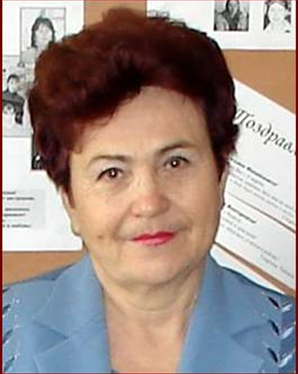 По распределению молодая Галя попала на приборостроительный завод. И заочно поступила в Ярославский государственный педагогический институт имени К.Д. Ушинского.Однажды встретилась со своим директором Евдокимовым Алексеем Павловичем, и он пригласил ее на работу в свою школу преподавать математику. Мечта сбылась!  Но как же? – переживала Галина Николаевна, - кроме знаний по математике и желания преподавать ничего не было.Первые ученики – вчерашние подруги, постепенно привыкли к молодой учительнице. «Хорошее знание математики и физики, помощь коллег, своих бывших учителей, и большое желание передать свои знания подопечным помогли мне преодолеть все трудности», - говорит Галина Николаевна.Оптимизм, молодость, задор, умение ладить со своими учениками сделали ее замечательным учителем, настоящим мастером своего дела. Отсутствие современной техники делало учебный процесс не очень интересным. «Много приходилось делать своими руками, доставать в своём родном техникуме, других организациях», - вспоминает Галина Николаевна. Вела не только физику и математику, но и черчение, рисование, пение. Во внеклассной работе тоже принимала активное участие и никогда не задумывалась – «Сколько человек брать в поход – 15 – 20, экскурсии в Рыбинск на спичечную фабрику, Угличский сырзавод, в колхоз «Родина», где был построен первый в стране молокопровод – да куда мы только не ездили», - с воодушевлением вспоминает Галина Николаевна.Каждую осень приходилось работать на полях колхоза «Приволжье»: собирать картофель, стлать и поднимать лен. «Уставали тогда сильно, - говорит Глина Николаевна,- но зато было очень весело. Потом все вместе ели печёную картошку у костра».Так в работе и в заботах прошли 12 лет. Галину Николаевну заметили партийные боссы, и пригласили на работу в райком КПСС. За девять лет работы в РК КПСС обошла и объехала весь Мышкинский район. «Встречи с людьми, собрания, субботники, доклады, выступления – сделали меня более ответственной, требовательной и к себе и к окружающим, уверенной в своих делах»,- говорит бывший партийный работник. В 1988 году Галина Николаевна вернулась в школу и стала ее директором. Сколько новых идей принесла она с собой! Полностью обновился пришкольный участок. Ребята занимались изучением сортов картофеля, получали призовые места на слетах и выставках. Из Ростовского питомника были привезены диковинные растения: пихта, голубые ели, лжетсуга и многие другие. «Выращивали кроликов, колхоз сдал в аренду 1,5 га земли – на которых выращивали картофель и продавали государству, также вырастили и сдали на мясо двух бычков, - вспоминает Галина Николаевна – на вырученные деньги совершили массу экскурсий в Москву, Ленинград, Волгоград, Керчь и другие города».Школа росла и развивалась. Приобретали новое оборудование. Появился богатый спонсор: в лице КС-18. «Первые компьютеры, магнитные доски- все было у нас первых в районе», - с гордостью сообщает заслуженный учитель. А потом новые идеи: русская национальная школа по примеру передовых московских школ. Каждый учитель имел разработанные программы по русской культуре. Появились народные промыслы: резьба по дереву, бисероплетение, выжигание по ткани, плетение из лозы, изделия из соломы. И много работали с землёй, продуктами с пришкольного участка полностью обеспечивали школьную столовую.Девятнадцать лет работала Галина Николаевна директором Коптевской, своей родной, школы. В 1998 году ей было присвоено звание «Отличник народного образования», а в 2000 году – «Заслуженный учитель РФ». В 2004 году внесена в список «Лучшие люди России». В 2008 году - постановлением Главы Мышкинского муниципального района - награждена орденом МЫШИ IV степени. В 2010 году - занесена в книгу ПОЧЕТА работников образования Мышкинского муниципального района.Сейчас Галина Николаевна находится на заслуженном отдыхе, если можно так сказать. Но она всегда живёт чьими-то проблемами, ничего не требуя взамен. Земляки не раз избирали ее депутатом Зарубинского сельского Совета, депутатом районного Собрания, а соседи по дому – председателем совета дома. Она всегда в курсе всех деревенских вопросов и проблем, упорно добивается решения, даже, казалось бы, пустяковых житейских вопросов. В настоящее время Галина Николаевна продолжает оказывать наставническую помощь работникам Коптевской школы. Всегда выручала в трудные моменты и выходила на замену учителем. Сейчас мы ее видим в стенах нашей школы во внеурочной деятельности. Она прекрасно рассказывает детям о космосе, присоединении Крыма, комсомоле и многом другом.Мы взяли интервью у учеников и коллег разных годов и узнали, что Галина Николаевна уважаема и любима ими. О ней говорят с чувством благодарности и восхищения.  «Первая встреча с Бойцовой Галиной Николаевной у меня состоялась на уроке математики, когда я училась в 4 классе. В течение всех школьных лет учитель понятно и интересно излагала изучаемые вопросы, раскрывала красоту теорем, изящность решения задач. Всегда ответственная, пунктуальная, доброжелательная. Своим примером влюбила меня в профессию учителя и связала с математикой. Через несколько лет я вернулась в Коптевскую школу в качестве учителя математики и коллеги своего наставника. Уже на другом уровне обсуждали школьные программы, советовались в вопросах методики преподавания. Галина Николаевна всегда оказывала помощь и поддержку. Ее отличает высокий профессионализм, целеустремлённость и активность»,- рассказывает Никитина Любовь Анатольевна.«Галина Николаевна – очень ответственный и трудолюбивый человек. У меня она преподавала физику и черчение. Всегда удивляло, с какой тщательностью и кропотливостью она готовится к любому делу. Галина Николаевна очень строгий и требовательный учитель, на ее уроках всегда очень интересно: доступно изложенный материал, огромное количество опытов и примеров из жизни, даже задачи привязаны к жизненному опыту и истории Мышкинского района. Для меня она всегда являлась и является примером для подражания, учителем с большой буквы», - вспоминает Фомина Надежда Вячеславовна.«Галина Николаевна, строгий и требовательный руководитель. Как человек всегда готова помочь в трудной жизненной ситуации или делом или советом», - говорит Дурандикова Елена Юрьевна. [3.4] «Под руководством Галины Николаевны Бойцовой я проработала более 20 лет. Работать с ней трудно, но интересно. Она требовательный руководитель, но всегда поможет, если возникают трудности. Во время руководства Галины Николаевны чем мы только не занимались, например ухаживали за бычками (нужно было к 6.00 приехать на ферму, а потом на уроки). Лагерь труда и отдыха основывался на выращивании цветов и овощей. Но отдыхать тоже не забывали. Очень много объездили городов нашей страны: Углич, Рыбинск, Ростов, Ярославль, Переславль, Загорск, Волгоград и другие. Возрождали русские народные традиции. С лёгкой руки Галины Николаевны были организованы вечера встречи (каждые пять лет). На базе нашей школы проводилось много мероприятий не только районного уровня, но и областного и выше», - вспоминает Сергеева Татьяна Викторовна. Заканчивая интервью, мы задали Галине Николаевне два вопроса:Хотелось бы Вам изменить свою жизнь? - «Нет. Если бы мне предложили начать свой путь сначала, я бы ни от чего не отказалась».Считаете ли Вы себя счастливым человеком? – «Да, так как у меня была и есть любимая работа, семья, внимание со стороны моих учеников, коллег и просто окружающих меня людей.  Любовь близких и родных».  Работая над этой темой, мы поняли, что быть учителем нелегко, здесь работают только влюблённые в свою профессию люди, а учитель никогда не бывает одиноким, он всегда в окружении детей и всегда остаётся учителем.В результате изучения документов и фотоматериалов из архива Бойцовой Г.Н., а также во время бесед с учителями и учениками (нынешними и бывшими), друзьями, самой Галиной Николаевной нам открылась удивительная, высокообразованная, личность; разносторонний человек, внесший большой вклад в дело образования и воспитания подрастающего поколения. И не смотря на то, что ей пришлось пройти множество испытаний, она до сих пор удивляет своей искренностью, оптимизмом, неравнодушием к тому, что происходит вокруг.Даже уйдя на заслуженный отдых, Галина Николаевна интересуется жизнью своих бывших учеников. Радуется их успехам и огорчается неудачам. Её часто можно увидеть в школе на тематических уроках, торжественных линейках, на всех праздниках школы. Она - учитель не только в стенах школы, но и за ее пределами. Бывшие    ученики все ее любят, уважают, звонят, потому что она всем дарит частички своего доброго сердца.Огонёк, зажженный когда-то Галиной Николаевной, по-прежнему горит в сердцах её учеников и коллег.  Александра Сиянцева, учащаяся Коптевской школы, Мышкинского районаСписок источников и литературы1. Список литературы:А. Мудрик. Учитель: мастерство и вдохновение. – М., 1988. – Гл.     «Время выбора и решений».2. Источники:    Семейный и школьный  архивы:1) Документы2) Награды3) Семейные фотографии4) Вырезки из СМИ5) Приказы6) Материалы школьного музея: фотографии, воспоминания.3. Информаторы:1.Бойцова Галина Николаевна2. Никитина Любовь Анатольевна3. Фомина Надежда Вячеславовна4. Дурандикова Елена Юрьевна5. Сергеева Татьяна ВикторовнаНАХОДКИ ФРАГМЕНТОВ СТАРИННОЙ ГЛИНЯНОЙ ПОСУДЫ(на земельном участке дома №32 по улице Угличская и выводы об их декоративных особенностей)Летом 2015 года наша семья решила снести ветхий сарай и построить на его месте добротное строение. По документу – техническому паспорту – прежний дом был построен в 1913 году. К дому был пристроен бревенчатый сарай с двойными воротами, как мы думаем, для входа в сарай лошади. Сарай был просторным, площадь его – 49 квадратных метров.После сноса сарая мой отец – Глинка Иван Богданович – стал выбирать землю на месте сарая и разравнивать ее по огороду. Земля показалась ему плодородной. Так 25 кубометров земли было рассыпано по огороду. Теперь, в течение двух лет, мы находим здесь железные изделия, детали кожаной обуви и глиняные черепки на своих грядках. Значит, у прежних хозяев за домом была помойка - свалка ненужного. И найденные предметы жизнедеятельности людей с 1913 года мы можем изучать и делать по ним интересные выводы. (В данное время мы не знаем, был ли до 1913 года на теперешнем месте дом.)Глиняные черепки заинтересовали меня, я их собрала и отмыла. Я увидела, что они разнообразны по цвету, толщине, а некоторые детали интересны своей формой. Я решила изучить найденные фрагменты глиняной посуды и сделать выводы об их декоративных особенностях.Глиняную посуду на Руси делали повсеместно, так как глину можно было добывать везде. Но качество глины разное, и в некоторых местах стали развиваться промыслы изготовления посуды. Дешевая и удобная глиняная посуда имела широкое применение в крестьянском и городском обиходе. Благодаря исследованиям штаб-лекаря Гавриила Васильевича Кострова, работавшего в Мышкинском уезде во второй половине XIX века и занимавшегося сбором различных краеведческих сведений, мы знаем, что производством глиняной посуды занимались и крестьяне Мышкинского уезда. А именно жители селений северо-восточной части уезда. Центром такого производства было село Рудина Слободка, возле нынешней деревни Синицыно.Посуду можно разделить на хозяйственную и годную для приготовления пищи. К предметам, потрескавшимся или немного отбитым, относились рачительно –обматывали берестой или меняли цель использования. Есть данные, что и черепки служили для хозяйственных и обрядовых действий. Так, горло от разбитой кринки вешали в курятник, чтобы отгонять кикимор. К крупномерной посуде можно отнести корчаги для пива, сосуды для кипячения воды и хранения сыпучих продуктов. Можно предположить, что посуда объёмом в два ведра, должна обладать толстыми крепкими стенками. Толстостенные фрагменты найдены мною. Такие образцы имеют толщину до 19 мм. Некоторые найденные фрагменты из разрозненных объединяются в более крупные и по таким образцам можно сделать вывод, что это миска или плошка. Достроив донце, и измерив сохранившиеся стенки, я могу утверждать, что размер плошки был такой: дно диаметром 13 см, высота стенки - 68 мм. Ещё один фрагмент позволяет полностью достроить и измерить его первоначальное строение. Это подсвечник диаметром примерно 13 см. 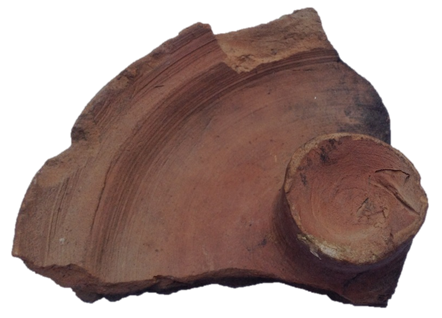 Перейдем к выразительным декоративным особенностям фрагментов.Видно, что некоторые образцы имеют яркий кирпичный цвет и шершавую поверхность, это красно-глиняная посуда. Вероятно, при обработке изделие подверглось только обжигу.  Мы предполагаем, что это фрагменты задней части изразца. Так и в другой группе образцов, но качество глины иное – больше песка и от этого черепки имеют сероватый оттенок и рыхлость строения. Все вышеперечисленные образцы, по мнению сотрудника Народного музея Олега Борисовича Карсакова, относятся к первой четверти ХХ века.Образцы еще одной группы имеют шершавую поверхность, с обеих сторон черного цвета. Это фрагменты горлышка от кринки. Вероятно, при обработке был использован метод задымления или морения на сильно коптящем от смолистых дров пламени. От этого посуда становится матовой и приобретает глубокий темный цвет.Рассмотрим образцы, имеющие глянцевую гладкую поверхность с одной стороны. Чаще всего посуда покрывалась обливой (или поливой) с внутренней стороны, чтобы жидкость не проникала в стенки и лучше отмывалась.  Обливные изделия были и лучшего качества, и красочнее, и наряднее. Цена была дороже, но такая посуда пользовалась большим спросом. Глянцевитые стекловидные сплавы горшечники делали сами. Они дробили купленый свинец, смешивали его с песком и растирали в жерновах в порошок. Затем этим составом обливали еще необожженное изделие. Отсюда и название глазури – «облива» или «мурова».   Этот метод мы видим в отдельной группе образцов. Это фрагменты кринок и горлышка горшка. На фрагментах мы видим обливу темно-коричневого цвета.   Такая глазурь делалась с добавлением марганца. В другом образце (видимо, это тарелка первой половины ХХ века) зеленоватые разводы сделаны глазурью с окисью меди.Еще красивее выглядят черепки с ангобным покрытием. Хотя местные источники не говорят о таком способе обработки здешней посуды, мы думаем, что к такому типу покрытия можно отнести образцы двух групп. Ангоб – это подслойка.  Делали так: предварительно готовое изделие обмазывали белым составом глины и кварца. Потом покрывали глазурью. Глазурь могла быть разных оттенков. Так например на одном из образцов (а это, видимо был фрагмент горшка) она зеленоватая.  А в другом черепке    ангобное покрытие позволяет читать рисунок на стенках сосуда, это фрагмент кувшина начала ХХ века, очень похожего на те, что делали мастера из деревни Карасово, где и работали некоторые мышкинские горшали. Внутренняя часть кувшина вся облита подслойкой белой глины.Другой образец внутри покрыт неглазурованным ангобом, а наружная обработка мне неизвестна. Она похожа на слюдяное покрытие. Как это было сделано – не знаю, но выглядит поверхность очень красиво – мерцает металлическими звездочками. По мнению О.Б. Карсакова здесь использована особая зелёная глазурь.В статье «Горшечная промышленность крестьян Мышкинского уезда Ярославской губернии» Гавриила Васильевича Кострова подробно описан способ обработки горшков называемый обваркой. Приведу его слова: «Когда от усиленного жару горшки раскаляют до красна, тогда вынимают их из печи по одному и для прочности обливают в корыте обваркою, составленною из шести фунтов ржаной муки, разведённой в четырёх вёдрах воды. Этим количеством обваривается 100 горшков».  В моей коллекции этот способ обработки, полагаю, виден в черепках корчаг, четвертой группы находок.  Рассмотрим разнообразные фактурные вариации найденных фрагментов.Сначала опишем самые верхние части изделий – бортики (или по-старому «венчики»). У одного из образцов край совершенно ровный. Видимо, это край горловины кринки начала ХХ века.У плошки   край внутри на один сантиметр отделен резким бортиком. Это привносит удобство, ведь при переносе плошки, например со щами, такой бортик удержит щи от перелива.Серые фрагменты имеют наружный валик.  Возможно, это верхняя часть от корчаги начала ХХ века.  Мы думаем, что такое строение тоже удобно – если пить из такого сосуда – удобно прикладываться губой под валик. В красной глазурованной посуде   бортик переходит в нарядные пояски.  Их на фрагменте три, они разной толщины и высоты. Видимо это кринка.На третьем фрагменте (а это, видимо, был горшок) с темной глазурью -  семь очень тонких поясков.Мною найдены четыре глиняные ручки. Сделаны они просто – глиняный валик примазан к поверхности изделия.  Удивляет, что у них одинаковый размер –  их длина 7 – 8 см. *По мнению сотрудников Народного музея это фрагменты крышек от горшков или кашников.  Это может быть работой здешних мастеров из Рудиной Слободки, о которых писал Г.В. Костров. Датируются они XIX столетием!  Один образец очень интересен, и, действительно, показывает декоративные особенности глиняной посуды нашей местности. Этот фрагмент (по нашему мнению) – от крышки с выразительной ручкой в виде пенечка.  По мнению музейных сотрудников – это подсвечник, датируемый концом 19-началом 20 века.  Диаметр крышки – 13 см. Внутренний край крышки немного скошен внутрь – для плотного прилегания к сосуду, и этот же край приподнят.  Ручка в виде пенечка может быть описана так: в середине крышки вытянут из глины столбик 15 мм в высоту и диаметром 30 мм. Видимо, мастер надавил пальцем в середине пенечка и образовалось небольшое углубление. Так выполнены крышки на посуде мышкинских мастеров второй половины и самого конца XIX века.  А может быть, сюда, действительно ставили свечу… Однако, этот образец один из самых старинных в моей коллекции черепков. По данным образцам можно сделать некоторые выводы о декоративных особенностях бытовавшей в здешних местах посуды начала ХХ века:- 1.  Образцы показывают разнообразие глиняной посуды. Можно предположить, что найденные черепки – это фрагменты кринок, плошек, горшков, крышек, сосудов с ручками, крупномерных сосудов.- 2. Сделана посуда из красной и серой глины, а так же смесей разного состава и по-разному обработана.  Видим простой обжиг, глазури марганцевую и свинцовую, с окисью меди. Использован метод морения или задымления. Ангобная обработка используется как сплошная (подслойка) или для выполнения рисунка - полос.-3. Ручки на различных изделиях были одной формы и одного размера.- 4. Крышка имеет выразительную особенность – вытянутая ручка в виде пенечка. -5. Почти все образцы датируются началом 20 века. А некоторые относятся к 19 столетию.Данная работа помогла мне узнать много нового. Я изучила технологию обработки глиняных сосудов. Узнала назначение посуды в крестьянской жизни. Научилась классифицировать найденные фрагменты и описывать предметы. Я прочитала статьи «Гончарное производство» в книге Калмыковой «Народное искусство Тверской земли» и «Домашняя утварь» в энциклопедии «Русская изба», познакомилась с трудами здешнего исследователя, краеведа 19 века Гавриила Васильевича Кострова.Народное творчество было гармонично, естественно, продумано до мелочей. И от этого простые предметы народной жизни были красивы, и нам надо этому учится у старины. Мария Глинка, учащаяся средней школы, г. Мышкин.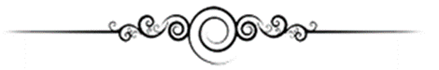                                      VI. ДЕЛА ИЗДАТЕЛЬСКИЕ.Краеведческая Либерея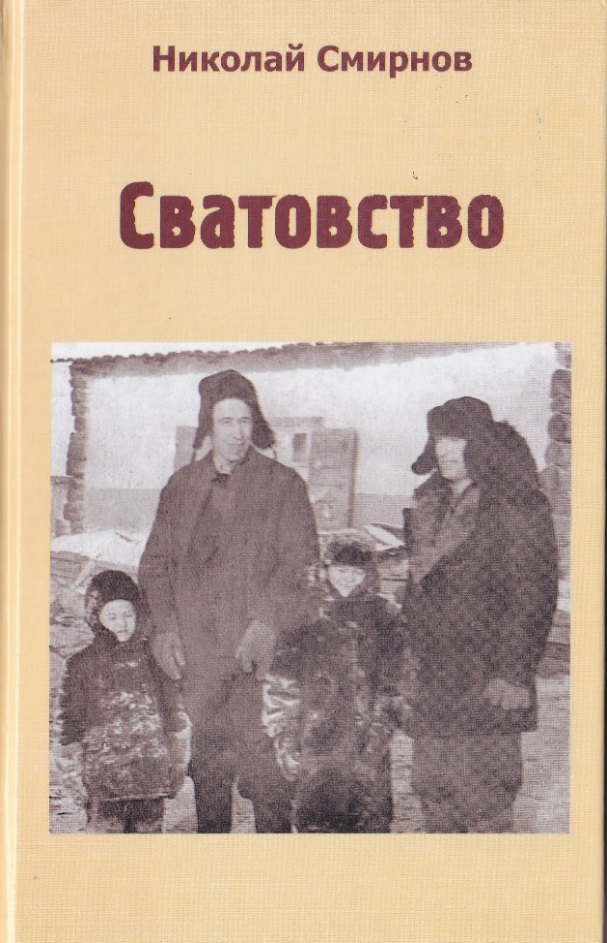 Смирнов, Н.В. Сватовство: повести и рассказы / Н.В. Смирнов. - Рыбинск: Изд-во АО «РДП», 2018.С каждой новой книгой мышкинского писателя Н.В. Смирнова ярославская словесность получает своё новое, прежде, пожалуй, слабовыраженное художественно-философское звучание. Кажется, а это есть и на самом деле, в творческой судьбе писателя и хронологических обстоятельствах публикации его произведений, произошёл какой-то несправедливый экзистенциальный сбой. Повести, написанные в далёкой молодости, в конце 70-х - начале 80-х годов прошлого столетия, а задуманные ещё раньше, во времена оттепели, впитавшие её концептуальные художественные эксперименты и мироощущения, начали появляться в печати во всей своей полноте только спустя 30 лет. Неоправданно протяжённый для творческого человека путь; собственно, большая часть жизнь, без напечатанных книг, без своего читателя.  Хотя, автор некоторые из них «издал» рукописно, в единственном экземпляре, как в далёкую старину создавали книги, утверждая содержательную основу своего творчества, воплощённую в особое искусство «книгосписания».  Название новой книге дано по одноимённой повести, рассказывающей о детских годах жизни писателя на Колыме, лиричной несмотря на место действия, с глубоким философским и каким-то светло прозрачным очень добрым послесловием. Оно, по нашему мнению, - центр книги, раскрывающий и объясняющий, словно какой-то универсальный ключ («ведь слово - хлеб ангельский…»), всю житейскую и мысленную иносказательность предыдущих сюжетов - в рассказах, и последующих - в повествованиях.     Продолжение эпопеи «Заключённые образы» возвращает значительный литературный пласт в читательскую среду, в том числе и в новом качестве историко-литературного опыта переосмысления и восстановления эпического наследия национальной культуры, переосмысленное писателем в качестве актуального материала современной жизни.  В нём, как-то по-особому, соединились и поздняя публикация текстов в книге, когда живая связь с временем и пространством 60-80-х годов восстановима только памятью, и интертекстом особой «памятнописной книги», в которой запечатлено давнее «мирочувствие» автора, персонажей и мифологических отражений-превращений - героев «медного», «серебряного», «золотого» «царств» - «богатыря Ильи-Муромца» и «Иванушки-дурачка» или «Силы нездешней». Читатель погружается в необычайно насыщенное образами и с помощью «образотворения», глубоко символическое, духовное и былинное метапространство, с массой художественных отсылок и игровых рефлексий, по замечанию критика Валентина Гаврилова, замечательных «смысловой энергией, заостренностью и сгущённостью обобщений», «попытками проникнуть в иррациональные предпосылки человеческих судеб и исторических процессов». Сродни забытому апокрифическому жанру, повествование «Заключенных образов» несёт в себе отголосок эха-вызова соцреалистическому литературному канону, делает его чтением далёким от праздного (морализаторского) времяпрепровождения. Напомним, что в переводе с греческого языка, согласно словаря, приставка «мета» («между, после, через») обозначает переход к чему-либо другому, перемену состояния, превращение.   Так совершенно неслучайно в повествовании появляется ещё один, очень важный для понимания времени написания и жанра текста, герой, носитель умственной свободы, проводник, собиратель и хранитель памяти - «книжный списатель» - «музейщик». Этот персонаж - плод эпохи оттепели и музейного прошлого автора, породившей, по словам филолога Е.Н. Пенской, в частности ещё аналитически не оформившуюся «особую категорию поэзии и прозы, преимущественно концептуальную», организующего пространство образов и языка с помощью «музейного» инструментария. Следует заметить, что первое прозаическое произведение Николая Васильевича, повесть «Музей» («Тайник пока не найден»), - была наполнена музейным мирочувствием, и попала на рецензию тогдашнему знатоку этой темы, автору «Хранителя древностей», прозаику, литературному критику Ю.О. Домбровскому, который рекомендовал её для публикации в молодёжном журнале. Но «музей», «музейщик» и «музейность» в творчестве Н.В. Смирнова понятия разнящиеся между собой. Для писателя важна «живая» музейность, как особый способ созерцания, осмысления материала. С его помощью он и исследует достоверность знаний о мире и человеке в прошлом, настоящем и будущем, о котором пишет, утверждает его истинность, наконец, воссоединяет в единое оригинальное художественное целое, хронологически и стилистически восстанавливает в правах, ранее как будто утраченных. 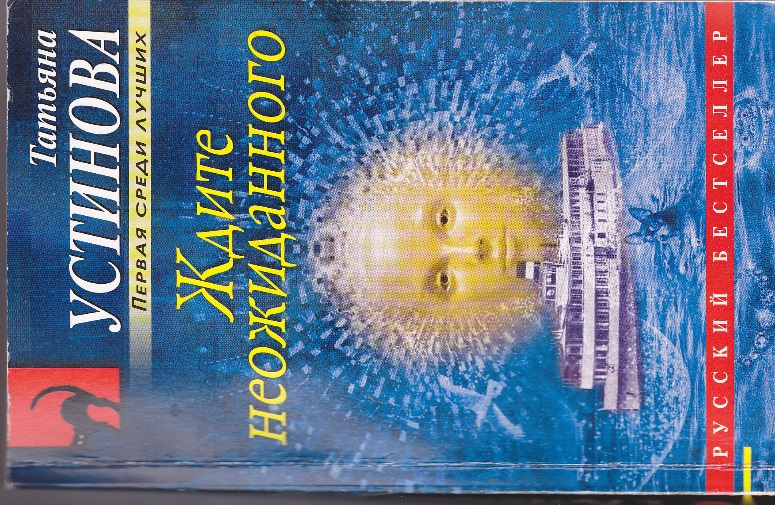 Устинова, Татьяна Витальевна. Ждите неожиданного [роман] / Татьяна Устинова. - Москва: Издательство «Э», 2017.      Никогда не питал интереса к так называемым современным популярным (детективным) романам и их авторам. Изначально конфеточно-обёрточный и сериально-клиповый образ их книг, разгрузочные и с налётом банальности сюжеты, изобилующие штампами тексты, кажется, говорили только об одном - ничего нового в человеческой жизни и развитии не изменилось. Впрочем, судя по зачитанности книжных блоков на полках читального зала Опочининской библиотеки, романы читают, и вероятно с интересом, потому что читатель живёт «здесь и сейчас» и, конечно, только для себя. Роман же - идеальный неспросливый собеседник, ни к чему не призывает, он далёк от серьёзных проблем и наполнен современным ироничным духом никому и ничего не обязывающего, и что очень важно - увлекающего, содержания.      Но вот несколько лет назад в Мышкине с трапа теплохода сошла одна из самых известных современных писательниц Татьяна Витальевна Устинова. Возможно, конечно, она не хотела быть узнанной, хотя человека медийного попробуй не узнай. Мышкинцы узнавали, и привыкшие к периодическому появлению знаменитостей, отнеслись к новой гостье вполне сдержанно, тем более что на этот раз «роман» о городе уже слушала она сама, от экскурсовода.       Затем был «Музей мыши», который Татьяна Витальевна посетила с конкретной целью, и посмотреть, и подарить несколько премилых экспонатов из разных стран. В свою очередь музейщики отдарились своими изданиями и небольшой беседой возле музея «Махаев двор или время по-купечески». В Опочининскую библиотеку, по старинной традиции, она подарила свою книгу с автографом.       «Никогда нельзя предположить, чем закончится путешествие…» - захватывающе говорит первая строка в аннотации нового детектива писательницы «Ждите неожиданного». Мышкинцы и не предполагали, хотя в тот момент какое-то предчувствие проявилось, что туристическая поездка на теплоходе и краткое знакомство с городом - это собственно, и есть рождение нового криминального повествования. Мышкин, как и Углич, Ярославль, Нижний Новгород в нём оставит ещё один литературный след. Кажется, и книжки наши пригодились. Знакомые фразочки о «славном городе Мышкине», «памятнике мыши работы местного скульптора», маленькой собачке породы «пражский крысарик», любимице одной из героинь, и, даже образ «Дон-Кихота» удачно влились в  закрученный «мышкинский» эпизод, как и положено, перемешавшись, порой, от неузнаваемости документальной («Музей мыши» и «Мышиные палаты») слились в одно целое,  к узнаваемости ментальной. И, что уж совершенно удивительно, единственным социально и культурно значимым материалом, актуализировавшим действия героев романа в пространстве «живой» провинции, стали именно мышкинские реалии его новейшей истории, единственно, кажется, сумевшей воплотиться в собственную самостоятельную весёлую идеологию-«мышеологию».      Мы не знаем, сколько долго этот «неожиданный» детектив Татьяны Устиновой будет востребован читателями, как и небольшой одноимённый сериал, снятый по мотивам романа. Но на волжском круизном маршруте он вполне может стать художественным и развлекательным подспорьем строгим путеводителям, настольной книгой всех путешествующих, ведь «отдых на воде отлично успокаивает нервы!».                  Обзор подготовил О.Б.Карсаков.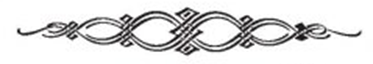 VII. КРАЕВЕДЧЕСКАЯ ПЕРЕКЛИЧКАЭтот раздел нашего журнала всегда весьма разнообразен. Здесь бывают отклики на наши публикации, краткие и пространные сообщения наших друзей-краеведов об их исследованиях и выступления мышкинцев в других изданиях, повторенные после этого в «Лоции». А бывают и материалы авторов из весьма дальних мест, но имеющих к нашей работе, к нашим местам самое непосредственное отношение.Так и на этот раз. Кроме сообщений местных авторов мы помещаем в «Перекличке» завершение исследования нашего постоянного автора Н.М. Шварева о тверских карелах и материал Н. Шаповал из «Вятского епархиального вестника», любезно предоставленный нам давним другом Мышкина, историком и культурологом В.К. Семибратовым. Материал посвящён хорошо известному ярославцам праведнику русской Православной Церкви о. Павлу Груздеву. Отец Павел многие годы священствовал недалеко от Мышкина в селе Верхне-Никульское Некоузского района, много раз бывал в Мышкине, был знаком со многими мышкинцами, а особенно близко и дружественно с нашим благочинным о. Александром. Поэтому публикация «Вятского вестника» будет близка читателям – мышкинцам.  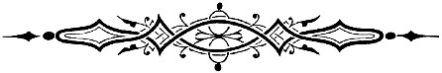 СВЯТАЯ ПРОСТОТАЕсть в Ярославской области небольшой городок, расположенный на обоих берегах Волги и входящий в Золотое кольцо России. На дорожных указателях он обозначен как Тутаев, но совсем недавно стараниями местных жителей несмотря на нелепое противодействие ему хотели вернуть историческое имя — Романов-Борисоглебск. На протяжении последних трёх-четырёх лет мы с паломниками службы «С Вятки», посещая этот красивый город, обязательно заезжаем на местное кладбище, где не зарастает тропинка к могилке великого старца архимандрита Павла (Груздева). Каждый раз удивляемся, как преобразилось это святое место. В этом году, например, была сооружена сень, чтобы дождь и снег не мешали богомольцам обращаться к отцу Павлу со своими душевными просьбами или просто посидеть на скамеечке, поговорить с духовными чадами старца. Иногда хочется вслушаться в наполненную благодатью тишину, и сердце успокаивается, потому что батюшка, как и при жизни, даря свою любовь, никого не отпускает не утешенным...Архимандрит Павел был прославлен от Бога многими дарами. Его предстательство пред Господом было сильно и действенно. Он разделил с нашим народом все испытания, выпавшие на долю России в XX веке. История жизни этого замечательного человека описана в нескольких книгах, основанных на воспоминаниях отца Павла и его духовных чад и друзей. Батюшка обладал даром рассказчика. Его речь была полна забавных старорусских словечек и выражений. Хлеб он называл «папошником», вермишель — «мармишелью», а если испачкали пол грязной обувью — значит, «насляндали»... Любимым его обращением к прихожанам было «Родные мои». Этими словами он предварял каждый свой рассказ и проповедь, поэтому не случайно, что одна из книг об отце Павле так и называется — «Родные мои».Некоторые беседы батюшки были сняты на видео и смонтированы в небольшие фильмы, которые мы часто смотрим в паломнических поездках: и посмеёшься, и всплакнёшь, и задумаешься о важном. В фильмах отец Павел запечатлён в последние годы своей жизни. На склоне лет он уже плохо ходил и был почти слепым, однако доброта старца и простота его характера всё так же располагали к нему людей. Рассказы батюшки о	жизни, проникнутые светлым юмором, с красочными подробностями охватывают всю долгую жизнь пастыря, начиная с самого детства.Родился он 23 января 1910 года в деревне Большой Борок Ярославской губернии. Родители будущего архимандрита были крестьянами, до революции жили богато, имели крепкий дом, двор полный скотины, большой участок земли. С самого детства Павел постиг все сельские премудрости: умел землю обрабатывать, знал, как обращаться с домашними животными, мог у коровы роды принять, разбирался в пчеловодстве, в свойствах растений, которыми славились пойменные луга реки Молога и её притоков. Так бы и жил он, как многие поколения его предков, но пришла революция, начались перемены...В 1930-х годах построили плотину и затопили его родную деревню, как и множество других окрестных селений. Жители переехали кто куда. Разрушился привычный быт, многие разорились, так и не восстановив своё хозяйство. Семья Груздевых перебралась в Рыбинск, а маленького Павлушу отец с матерью отправили к тётке в монастырь, где он стал помогать на пасеке. С любовью вспоминал те годы отец Павел. В книге «Родные мои» батюшка рассказывает один случай. Было ему тогда лет десять. Захотел он поесть мёда, а игуменья монастыря не разрешает. Взял мальчик крысу из капкана и обмазал мёдом пойманное животное. Взяв крысу за хвост, принёс её игуменье, показал и сообщил, что он выловил её в кадушке с мёдом. Матушка запричитала: продукт теперь осквернённым считается и в пищу не пригоден. Велела она Павлу вынести кадушку за пределы монастыря, а он и рад: сам наелся и монахинь угостил. Но пришло время идти на исповедь. Маленький Павлуша боится, плачет, а утаить правду не может: покаялся батюшке, пообещал, что больше так делать не будет. Священник грех ему отпустил, но спросил, всё ли они съели. Если нет, то пусть Павлуша и ему нацедит бидончик, а батюшка за него Богу помолится. Сказано-сделано: принёс и ему мёда.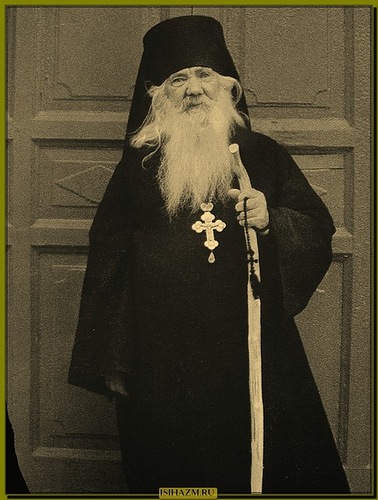 Через несколько лет монастырь закрыли, многих монахинь арестовали, а саму обитель преобразовали в трудовую артель. Павел Груздев и здесь нашёл себе дело. Он по-прежнему занимался сельхозработами, а также активно участвовал в общественной жизни артели. Накануне ареста в мае 1941 года в дом Груздевых попросился на ночлег молодой человек. Радушные хозяева приютили гостя, доверились ему, а он оказался сотрудником НКВД. Гость выведал нужную информацию, касающуюся религиозной жизни Павла, и сообщил об этом своим коллегам. «Чёрный воронок» увёз Павла в тюрьму. Фамилию следователя будущий старец запомнил на всю жизнь — Спасский: он Груздеву все зубы выбил, истязал жестоко, да только Павлу признаваться было не в чем, а от веры он даже под пытками отрекаться не стал.Отправили Павла Груздева в трудовой лагерь под Вяткой, и на долгие годы стал он заключённым № 513. Но и в тюрьме жить можно, там ведь тоже люди. Политические держались отдельно от уголовников. Их наказывали строже, но и доверяли почему-то больше. Работу свою «святоша», как называли Груздева охранники, выполнял всегда добросовестно. Вместе с Павлом в лагере срок отбывала «целая епархия»: два епископа, игумены, монахи, священники и огромное количество простых верующих. Большой их мечтой было поучаствовать в Божественной литургии, но на зоне это казалось невозможным. И всё же друзья Павла придумали, как это осуществить. Жена начальника отдела пропусков была глубоко верующей женщиной. Она-то и упросила мужа позволить заключённым выйти в лес и провести там службу. Ответственность за возвращение всех обратно возложили на Груздева. В оговорённое время большую группу зеков выпустили в лес. По дороге насобирали ягод, отжали из них сок, а из консервной банки сделали чашу для Причастия. Престолом послужил пень срубленного дерева. Молитвы все помнили наизусть, служили от души. «Слёз было столько, сколько за всю жизнь не видел», — вспоминал впоследствии отец Павел. Вернулись в лагерь все, никто не убежал, хотя возможность такая была, Через некоторое время, когда заключённых по этапу перегоняли в другой лагерь, на глазах у всех молния ударила в тот пень, на котором совершали Евхаристию. Он сгорел, дабы впоследствии никто не осквернил освящённое место...После Вятлага отправили Павла в Северный Казахстан отбывать оставшийся срок, а заодно осваивать целинные земли. Участки давали большие по три гектара. Хочешь, не хочешь, а брать и обрабатывать обязан. Дело трудное, но Павел к сельскому труду был привычен. Арбузы, дыни, овощи: разные, злаки выросли у него на славу, вскоре даже корову завели. Она в тот же год двух телят родила. Благополучие и сытость пришли в жизнь Груздева. Излишки на базар возили, продавали, на вырученные деньги обновы покупали, дома строили... А в 1953 году вышла амнистия.Павлу с родины сообщили, что отец с матерью его ждут, скучают. Поскольку без специального вызова бывшим заключённым свободно разъезжать по стране было нельзя, то сестра Павла, жившая с родителями в Тутаеве, прислала ему телеграмму, что, мол, семидесятилетняя мать его родила двойню и находится при смерти! Это смешная неправда оказалось веской причиной, чтобы Груздеву разрешили выезд, и вернулся Павел в родные места.***После долгих мытарств по инстанциям с документами и реабилитацией остался он в Тутаеве. Стал священником, настоятелем храма в селе Верхне-Никульское. Постепенно слава о нём как о	прозорливце и врачевателе от Бога разошлась по всей Ярославской области, а после и по стране. Народ длинной вереницей потянулся к нему на исповедь, а потом отстоять службу и послушать проповедь. У него просили совета и благословления, так как уже при жизни шла о нём молва как о праведнике. Такой случай рассказали ленинградцы, которые перед каждым выездом на Рыбинское водохранилище отправлялись к отцу Павлу за благословлением. Они заметили, что без напутствия архимандрита рыбалка удачной не бывает. Взяли как-то они с собой за компанию популярного журналиста. Тот посмотрел всё, послушал, а, приехав в Ленинград, опубликовал в своей газете пасквильную статью «Житие отца Павла». Рыбаки показали её архимандриту. Тот прочитал и велел газету в прорубь выбросить. Журналист к батюшке больше не приезжал, рыбачил в других местах, но недолго... Отправился он однажды на подлёдный лов, сделал лунку, а лёд вокруг потрескался, несчастный в образовавшуюся полынью провалился и погиб.Об	этом отец Павел прозорливо предсказал.Одна женщина спрашивала его, делать ли операцию её новорождённой внучке, у которой врачи обнаружили порок сердца. Старец велел подождать немного и смело ехать на операцию. Когда через полгода девочку обследовали снова, то следов болезни у неё не обнаружили.Батюшка любил употреблять в речи фразеологизмы, говорил зычно, на старорусский манер, но, когда нужно было для пользы дела, мог отменно изъясниться на блатном жаргоне, которому научили годы в тюрьме. В начале 1990-х, когда в стране был полный беспорядок и многие молодые люди подались в бандиты, обратилась к отцу Павлу группа молодых мужчин с просьбой подсказать, что делать и как жить. Он очень энергично, сдабривая речь нелексиконными выражениями, посоветовал им возвращаться домой, жениться, нарожать детей и просто жить, ничего не боясь.Так же старец получил от Господа дар исцеления. Одним дружеским похлопыванием по спине он с Божией помощью мог навсегда избавить человека от любого недуга. Делал он это без нарочитости, как-то даже по-приятельски, просто. Да и советы архимандрита Павла всегда были простыми. Он учил прихожан не гордиться и не возвышаться над другими людьми: «Если в человеке простоты нет, значит, он глуп и боится это показать, а может быть, скрывает какой-то грех». О молитве батюшка так говорил: «День трудись, а ночь молись»; «Молитва везде действует, хотя не всегда чудодействует»; «На молитву надо вставать поспешно, как на пожар»; «Не гневи Бога ропотом, а молись Ему шёпотом»; «Родные мои, молитесь! Как птица без крыльев, так и человек без молитвы жить не может». Добрый священник призывал и других к добру: «Вежливым быть хорошо, а добрым лучше»; «Доброму человеку и чужая болезнь к сердцу»; «Добро делай верующему ли, неверующему... Не нам судить! Пьянице ли, разбойнику... Не пьянице делаешь ведь — человеку!»; «Делай добро во всю твою жизнь, и не постигнет тебя зло». Старец нередко помогал семейным людям в разрешении конфликтов, утешая: «И горшки в печи лбами стукаются»; «Не ищи красоты, а ищи доброты». А для тех, кто любит много говорить, он советовал «дать пост устам своим».Самого отца Павла неслучайно сравнивали с юродивыми. Одевался он бедно, жил скудно, а с важными и чиновными господами держал себя простачком. Бывало, они к нему с проверками приезжали, а он наденет на себя рваную рубаху, закатает одну штанину до колена и давай выгребную яму в туалете чистить. Те постоят-постоят и уедут ни с чем: разве можно беседовать с человеком, который весь фекалиями перемазан?В своих рассказах отец Павел не боялся выглядеть смешным. Любил он повеселить слушателей историей о том, как пообедал в одной ленинградской столовой, где кормили комплексными обедами. Заплатил батюшка деньги, взял поднос с едой, сел за стол, поставил рядом чемоданчик, собрался кушать, а ложку прихватить забыл. Делать нечего, отправился снова в буфет, где столовые приборы выдавали. Возвратился к своему столу и видит, что там уже какой-то мужчина его суп ест. Что делать? Придвинул к себе батюшка второе, котлету пополам разломил, картофельное пюре разделил, стакан компота на два разлил и стал свою половину порции есть. А мужчина всё это время молча на него смотрел. Закончив трапезу, незнакомец поднялся и ушёл. Отец Павел, доев, тоже собрался уходить, хвать, а чемодана-то и нет. Украли?! Огляделся по сторонам и на соседнем столе увидел нетронутые блюда, а под ним — свою поклажу... Понял старый священник, что чужой обед съел. Испугался он, стыдно стало, схватил свои пожитки и бросился бежать через дорогу в валенках, в длинной рясе, с чемоданом в руке прямо на красный сигнал светофора...К концу своих дней отец Павел совсем ослеп. Денег даже на лекарства не хватало. «На всё воля Божья», — без ропота и уныния повторял он. Умер в больнице 13 января 1996 года. Похоронили батюшку в Тутаеве. Как и предсказывал отец Павел, «родился — пригодился, а умру — от Вас не уйду», уже больше 20 лет, как погребён священник в ограде местного кладбища, а тропинка к его могиле так и не заросла травой: круглый год идут к нему люди, как и при жизни.Подготовила Надежда Шаповал.КРЕСТЬЯНСКИЙ РОД ВОРОНЦОВЫХВ ДЕРЕВНЕ КАМЕНКЕ(Окончание. Начало в номере №20 – осень 2017)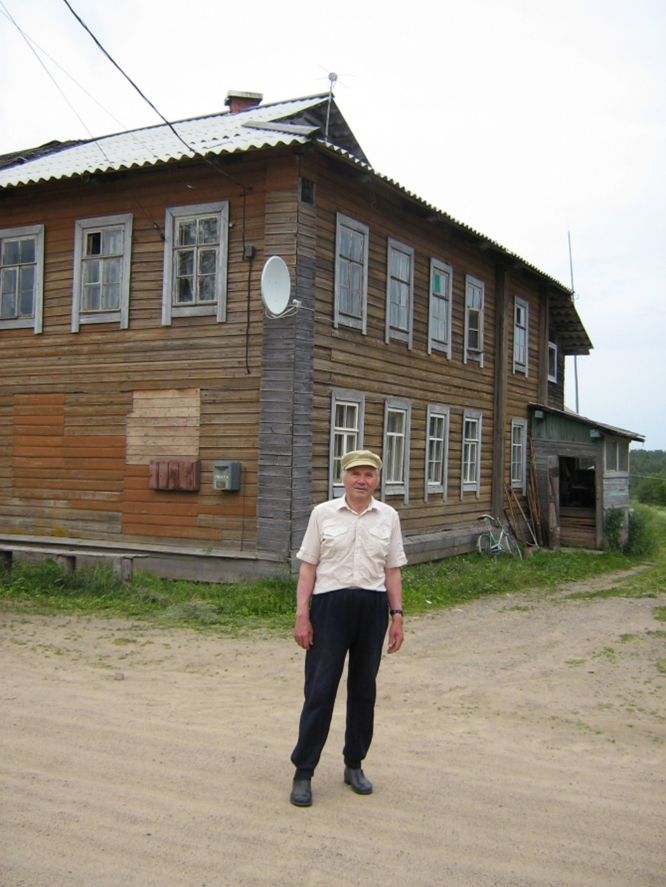  Иванов Николай Михайлович. Фото 2008 г.Николай Михайлович родился в 1931 г. в деревне Каменке в семье потомственных крестьян из рода «Воронцовых» (деревенское прозвище). Окончил среднюю школу в Зарубине, затем получил высшее образование. С 1953 г. преподавал в семилетней школе в родной деревне Каменке, с 1955 по 1960 г. – в Шереховичской средней школе. Затем 26 лет работал в г. Кировске Мурманской области – директором средней школы № 6. Иванов Николай Михайлович имеет почётное звание «Заслуженный учитель СССР». С выходом на пенсию до настоящего времени проживает в Каменке, взяв на себя инициативу бескорыстной защиты и восстановления знаменитой родовой усадьбы Суворова. Лауреат национальной премии «Культурное наследие 2006 г.»Рассказы Иванова Николая Михайловича1. О карелах на строительстве ПетербургаПо преданиям здешние карелы, бывшие когда-то государственными крестьянами, привлекались для строительства Петербурга. С тех пор сезонные работы именно в Петербурге стали традицией жителей нашей деревни и продолжались впоследствии, когда владельцами Каменки стали Суворовы. Первый владелец – Василий Иванович даже прикупил в свою вотчину мастеровых. Мой прапрадед отработал в Питере молотобойцем 21 зиму в те времена, когда ещё не было железных дорог. Но большинство наших каменских мужиков работали в Питере по дереву, плотниками. Прадед мой тоже плотничал. Уходили в Питер к зиме, после окончания полевых работ в деревне. В старину ходили пешком через Тихвин, и по этой же дороге к весне возвращались /Примеч. 16/. Из заработанных денег выплачивали подати и копили средства для собственных хозяйств.2. О планировке деревни КаменкиПервоначально Каменка располагалась в другом месте, которое сейчас находится за крайними домами слева от Симоновской дороги (если смотреть от озера) и называется «Старые огороды».В середине XIX века из-за баловства детей случился в Каменке большой пожар. Выгорели все дома подчистую. После пожара пришлось отстраивать деревню заново, и помещик разрешил крестьянам приблизить деревню к своей усадьбе. Чтобы как-то выжить, стали строить на новых местах землянки, полуземлянки; затем – маленькие домишки, где полы были настелены прямо на землю, и было лишь по два оконца на фасаде. По-настоящему начали строиться позднее, когда скопили достаточно средств, кто – через 3 года, а кто – и через 10 лет. Одни начали строиться, а другие ещё жили тут и там в маленьких временных домишках. Поэтому со временем, когда отстроились все, планировка деревни оказалась скученной и хаотической за исключением домов вдоль Симоновской дороги.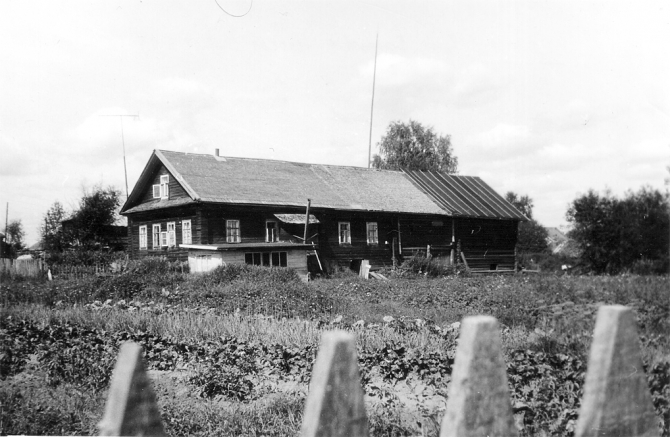 3. О конструкциях крестьянских домов и подворийВ Каменке и дома и крестьянские дворы в целом очень разнообразны по конструкции и планировке. Сейчас в деревне ещё осталось более 30 дворов, многие из которых заметно разорены за счёт разрушения и сноса, главным образом, старинных хозяйственных построек. Большинство домов – одноэтажные на высоком подклете, но есть и два двухэтажных дома. По мнению Николая Михайловича Иванова, в Каменке и окружающих карельских деревнях можно насчитать 12 – 14 типов дворовых строений. Но основных, самых распространённых типов – два: во-первых, расположение дома и двора на одной линии под общей крышей (однорядная связь) и; во-вторых, положение двора под прямым углом к дому (Г-образная связь), по-деревенски «сапог».Типичное крестьянское подворье с однорядной связью – дом самого Николая Михайловича.  Этот дом, доставшийся Николаю Михайловичу от отца, по невыясненным причинам сгорел в январе 2007 года. От подворья остались следы кирпично-каменного фундамента, которые очень наглядно демонстрируют планировку и точные размеры строения.Дом Иванова Николая Михайловича со стороны огородов. Фото автора, 1990 г.Здесь под одной общей крышей находились две отдельные избы, каждая размером 6 м × 8 м, с коридором между ними шириной 2 м и хозяйственное строение размером 11 м × 8 м. И жилые и хозяйственное строения располагались на высоком подклете, который, по существу, образовывал 1-ый этаж, в котором не было лишь окон. Первый этаж хозяйственного строения предназначался для скота и в нём было прорезано двое ворот: первые – для скота, вторые – для сквозного проезда со стороны улицы на огород, ввиду скученности деревенских участков в этом месте. На второй этаж хозяйственного строения с улицы вёл наклонный бревенчатый настил-ввоз, по которому въезжали возы с сеном. На втором этаже воз разворачивался (над сквозным нижним проездом) и здесь разгружался. Сено, хранившееся здесь, в зимнее время удобно было подавать на корм скоту: достаточно было сбросить часть сена вниз прямо к кормушкам.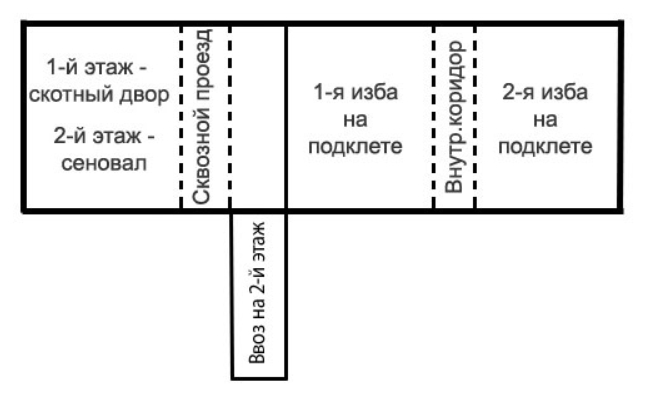 В качестве ещё одного примера подворья с однорядной связью на фотографии  показан дом Леонтьевых, расположенный на границе усадьбы дворян Суворовых, ближе всех к озеру около дороги на Ушково. Под общей крышей здесь расположены двухэтажная жилая часть (слева) и пристроенный вплотную двухэтажный хозяйственный двор без окон (справа).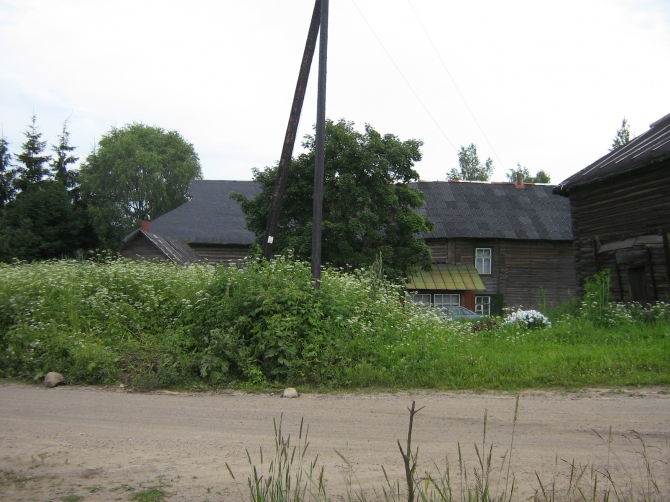 План (вид сверху) крестьянского подворья Ивановых («Воронцовых») в деревне Каменке. Общая длина строения – 25 м, ширина – 8 м (без учёта выступающего ввоза на 2-ой этаж).На другой фотографии хозяйственный двор дома Леонтьевых частично закрыт от взора другой хозяйственной постройкой, отдельно стоящей на переднем плане справа.В качестве примера подворья с Г-образной связью на фото показан дом Иванова Ивана Кирилловича (деревенское прозвище «Борин»), расположенный вблизи выезда на Ушково. Крестьянское подворье Леонтьевых в деревне Каменке. Строение с однорядной связью. Фото автора, 2008 г.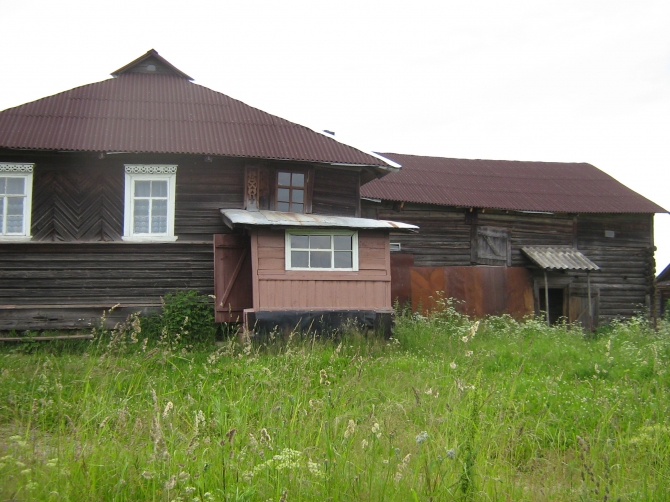 Крестьянское подворье Ивановых («Бориных») в деревне Каменке. Строение с Г-образной связью. Фото автора, 2008 г.Здесь хозяйственное и два жилых строения, расположенные под прямым углом, вплотную примыкают друг к другу, образуя в плане букву «Г» или, другими словами, «сапог». На фото видны ворота в нижнем этаже хозяйственного строения и большое закрывающееся окно на втором этаже, в которое в сезон заготовки кормов подавали сено на хранение прямо с воза. При Г-образной планировке усадьба более компактна и допускает несколько вариантов привязки к конкретному месту.Сохранились в Каменке и остатки большого, полностью замкнутого в прежние годы, подворья Федоровых (деревенское прозвище «Филькины»), расположенного в верхней части Симоновской дороги, по правой стороне, если смотреть со стороны озера. Здесь жилые и хозяйственные строения располагались по периметру большого квадрата, образуя замкнутый комплекс. Это была своего рода усадьба-крепость с проездными закрывающимися воротами, внутреннее пространство которой было отгорожено от окружающего мира стенами строений.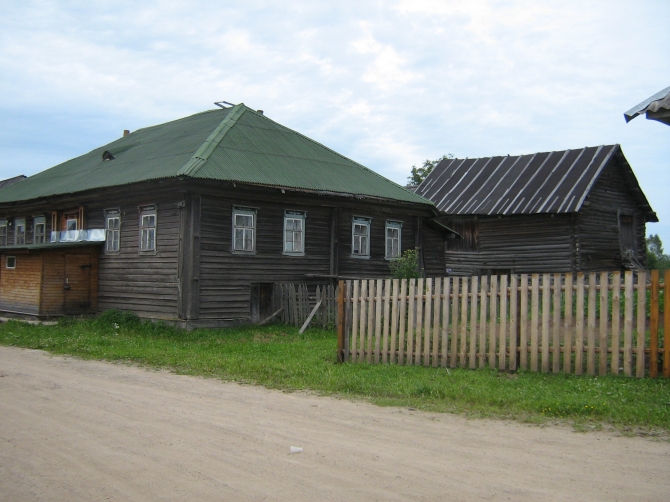 Крестьянское подворье Федоровых («Филькиных») в деревне Каменке. Остатки строений усадьбы замкнутой планировки. Фото автора, 2008 г.На фото виден большой жилой дом Федоровых из нескольких срубов на высоком подклете, выходящий одной стороной на Симоновскую дорогу. Сзади дома, параллельно ему (на противоположной стороне квадратного периметра), сохранился двухэтажный скотный двор с конюшней. Хозяйственные постройки на двух других сторонах квадрата и проездные ворота внутрь замкнутого комплекса к настоящему времени разрушены.Состоят из двух строений: конюшни и двухэтажного скотного двора высотой в 25 венцов. В прошлом оба строения были покрыты дранкой, которая за много лет обветшала и на крыше скотного двора скрыта под слоем рубероида. Хорошо видны въездные ворота в нижней части двухэтажного скотного двора, а на правой стене – въезд на второй этаж. Возы с сеном въезжали на второй этаж по наклонному бревенчатому настилу, который до наших дней не сохранился; на этом месте виден более поздний временный трап. Кроме того, сено на второй этаж подавалось и прямо с воза в большое закрывающееся окно в левой части строения.4. О животноводстве, старинном земледелии и деревенских угодьяхВ Каменке и окружающих деревнях до коллективизации в каждом хозяйстве держали не менее 3 – 5 голов крупного рогатого скота, не считая овец и свиней. Лошади, да и не по одной, были у всех. Всё это было жизненно необходимо, т. к. здешние почвы очень неплодородны, и не дают урожая без удобрения. Вот и держали крупный рогатый скот, в первую очередь, из-за навоза – для удобрения полей. И, конечно, получали молоко и мясо для собственного потребления. Держали столько скотины, сколько хватало покосов и сил для заготовки сена на зиму. Сено косили и на лугах по взаимной договоренности и на расчищенных лесных полянах. Заполняли сеном верхние этажи скотных дворов на своих усадьбах, но основной запас сена хранили в больших бревенчатых сенных сараях, которые каждая семья имела за пределами деревни.Ещё во времена моих дедов порой занимались пожогами в лесу. Вырубленный лес сжигали, но крупные пни оставались. Эти участки рыхлили легкой деревянной сохой: пахарь идёт, нажимает на соху, а над пнём её приподнимает. Первый год сеяли рожь прямо между пней, и год или два снимали хороший урожай.В названиях угодий доныне сохраняется память о первых их владельцах-крестьянах. Расскажу о своих предках. Например, «Воронцова Нива» – нива после вырубки леса под пашню по левой стороне дороги в деревню Ушково. Мой дед Иван Воронцов вспоминал о необычайно богатом урожае ржи здесь по первому посеву; с этого успеха и на радостях наварил он пива и угостил им всю деревню. Есть на карте лесников участок с названием «Манушкин Чищенник», представлявший собой луг, расчищенный на ручейке, текущем со стороны деревни Почерняево. По семейным преданиям это – труд моего пра-пра-прадеда. Долгое время этот луг был государственным покосом, ныне зарос ивняком. А на «Воронцову Ниву» теперь ходят дачники за грибами.Многие деревенские угодья имели и нарицательные названия: «нивушка», «рандавушка», «бариновушка», «кублавушка». Есть уверенность, что названия эти имеют карельское происхождение /Примеч. 17/. К этому можно добавить ещё два карельских названия угодий, которые вспомнил предыдущий рассказчик Яковлев Д. С., а заодно он указал и их местонахождение: на противоположном от Каменки берегу озера у дороги на деревню Ослякино. «Куглушка» – ровная низина вблизи развилки дорог на Белое (ныне Любытино) и на Ослякино и рядом с ней «кяпинушка – луговина, которую косили.5. О карельской косеВ нашей местности до сих пор используется карельская коса, которая, в отличие от русской косы, имеет не одну, а две ручки, прикреплённые к косовищу. Деревянное косовище такой косы изготавливается из молоденькой елочки, на которой оставляют один сучок, т. е. часть крепкой боковой ветки, которая служит опорой для второй ручки, расположенной на 20 – 25 см выше основной на некотором удалении от косовища. Основная ручка для правой руки, как и у русской косы, служит для приложения силы при косьбе, а вторая ручка на конце сучка для левой руки – управляющая. Левая рука слабо согнута в локте и в целом направлена вниз (как и правая рука); тогда как, при пользовании русской косой, левая рука, охватывающая ладонью косовище, сильно согнута в локте и направлена вверх. При сенокосе на неудобьях, среди кочек и в каменистой местности, управляющая ручка даёт возможность во время реза травы несколько маневрировать косой вверх-вниз и менять угол её наклона, что улучшает качество косьбы и уменьшает возможность поломки и затупления металлической косы из-за камней. Кроме того, при косьбе карельской косой левая рука, опущенная вниз, меньше устаёт. По сведениям Иванова Николая Михайловича и ныне во всем Любытинском районе используется только двухручная карельская коса.(Конец материалов по рассказам Иванова Николая Михайловича)Использованная литератураГельман 1966 - Гельман Э. Г. Справочник по административно-территориальному делению Новгородской области (1917 – 1927). Новгород, 1966.Метр. книга 1863 - Метрическая книга Никандровской церкви на 1863 год. О рождении. Запись 25. Новгород, ГИАНО, Ф – 499, оп. 2, д. 25.Петров 2000 - Петров М. Н. Крест под молотом. Новгородский государственный университет, Великий Новгород, 2000.Шварёв Н. М. Карелы Боровичского уезда Новгородской губернии в конце XIX - начале XX века и ранее. Вопросы уралистики 2014. Научный альманах. СПб, "Наука", 2014, сс. 557 - 612.Местные предания о Суворове, см. в разделе "Достопримечательности".Материал подготовил Николай Шварёв – внук Яковлева Петра Яковлевича.…ПОКОНУ КАЦКОГО ИЗ СЕЛА РОЖДЕСТВЕНО …(рассказ о моей бабушке Александре Ивановне Коркуновой)…Это было в 1909 году. В селе Рождествене. В семье крестьянина Ивана Александровича Коркунова родилась ещё одна дочь. Александра была третьим ребёнком в семье совсем не молодого отца. У дяди Ивана (так звали его в селе) это была вторая семья. Первая к тому времени уже не существовала. Он был вдовец, вырастивший пятерых детей и благополучно отправивший их в отход в Питер.Ивану Александровичу было за пятьдесят, телосложения он был крепкого, силушкой обладал недюжинной, и понял он, что в его большой добротный дом, что на самом краю села стоит и хозяйством обладает немалым, нужна новая хозяйка…Почти на том самом месте, где был дом Коркуновых, сейчас стоит дом Карповых, построенный в 1950-е годы. Посватался он к девице Ефросинье (по старому Евфросинье) Зиновьевне Ивановой – Кирпичевой в Левцово. Ефросинья была рада уйти от мучений, с которыми ей приходилось жить в семье брата, к этому спокойному, уверенному, сильному человеку, о котором никто ничего худого сказать не мог.И начала жить новая семья, где первенцем был Вася, хозяйственный, хваткий, сноровистый. Катя была второй, по-крестьянски очень старательной и неустанно работящей хозяйкой. А третьей была Шурка. Шустрая, посовистая девчонка с постоянным интересом ко всему окружающему, с неусыпной тягой к узнаванию, а что тут, а что там. А четвёртым был Федюшка, с трудом поспевающий за всем в жизни брата и сестёр. Разница в их возрасте была не велика.Шурка постоянно вносила в жизнь семьи маленькие ЧП. Отчего частым обращением к ней было материнское: «…чего ты, дура...!»  К примеру, Шурка однажды принесла домой большую деревянную куклу с красивым лицом и была чрезвычайно рада её пеленать и нянчить, пока не увидела это мать. Оказалось, что Шурка пролезла в щель церковного сарая и вытащила на свет божий древнюю скульптуру ангела.     Храм Рождества Христова в селе был построен ещё в 18 веке. После реформ, запрещающих объёмной скульптуре украшать православные храмы, всех их сложили поленницей в церковном сарае, где спокойно лежали они до тех пор, пока Шурка Коркунова к своей ребячьей радости их не нашла.  Очень было жалко ей расставаться со святым ангелом. Сам-то этот маленький человек Шурка был очень похож на ангела. Плотненькая девчушка с золотистыми кудрями и взглядом, в котором всегда был интерес. Пытливый разум Шурки искал всегда объекты для изучения. Жалко, что занятые своей крестьянской жизнью родители не могли объяснить очень многого и приходилось доходить до всего самой. Так, например, молясь перед сном, старательно и громко произнося слова, Шурка выговаривала: «молюсь Иисусу Христу аптекарю…» Вася с Катей валяются от хохота. Тут пришлось Шурке узнать, что белые одежды сельского аптекаря никак не делают его Богом… Объектом постоянного изучения для Шурки был их большой дом. Особенно чердак. Туда её, одну из всей ребячьей четвёрки, тянуло с невероятной силой.         Там, помимо старых вещей, стояли сундуки с маминым приданым. Вот, уж интересно рассматривать и примерять содержимое! Но не только мамины сундуки были там. Были и сундуки с вещами сводных братьев и сестёр от первой отцовской семьи. Самым интересным был сундук сестры Ани. Открыв его Шурка обомлела… Там городские платья лежали и …книжки. Аня в буквальном смысле была помешана на книгах. В семье считали, что она тронулась разумом, зачитавшись, и бросилась под трамвай от несчастной любви…Обнаружив книги и красочные журналы, привезённые Аней из города, Шурка забыла про всё на свете. С чердака её стащили силой. Но путь к заветному сундуку теперь был постоянным. И на вопрос матери: «а эта-то дура где?» ответ был всегда один. И уводили её оттуда с великим трудом. Шурка захватывала с собой в дом какую-нибудь из книг и неотрывно смотрела на яркие картинки. Книги были разные: и взрослые любовные романы, и периодика, и религиозные. Вот последние, разрисованные в технике «лубок», были самыми интересными. Ведь читать Шурка ещё не умела и всё, что было на картинках, часто находило самостоятельное объяснение и домысливание.     Но, к великому счастью Шурки, она пошла в земскую школу, где быстро обучилась чтению и перечитала всё содержимое Аниного сундука. К учёбе у неё был интерес и способности, учителя Шурку хвалили. Но, характер этого ребёнка был такой весёлый, а способность к усидчивости очень мала, что во всех баловствах своего большого класса она преуспевала даже лучше, чем в учёбе.Во всех шалостях она была непременной участницей, все подвиги крестьянской ребятни были ей просто необходимы. Бывало, идущий мимо дома сосед кричит Шуркиной матери: «Офросинья! Твоя-то висит у меня на тыну, рубахой зацепилась…» Это значит ребята лазали по чужим огородам и, убегая, все благополучно преодолели забор, а маленькая Шурка, прыгая, наделась рубашкой на голинину и висит… Надо сказать, что некоторые подвиги маленькой Шурки спустя более чем полвека повторила её внучка Любашка. Характеры их оказались весьма схожи.…В Анином сундуке Шурка находила и истинные сокровища, которыми чрезвычайно дорожила и берегла их. Конечно, выносила показать найденные чудеса ребятам. Так на дне сундука ею был найден латунный карандаш с выдвижным стерженьком. Ходила с ним по всему посаду, всем показывала. Ребята дивились и просили подержать эдакую диковину.Но, ведь крестьянская жизнь полна труда, который начинается с ранних лет. А Иван Александрович семью заводил, чтобы всем вместе трудиться. Хозяйство большое, не бедное. А ребята-то маленькие. Вася с Катей надежды отца оправдывали, работать умели. Старания в них, в обоих, и крестьянской хваткости хватало за всех четверых. Шурке труд крестьянский был скучен и тяжек. Федюшка был мал и трудиться ещё совсем не умел. Вот, поведёт дядя Иван свою четвёрку лён теребить, обозначит границы того, что надо бы осилить за день. Сам уйдёт по своим делам.  И начнут они свою работу. Вася с Катей встанут от Шурки с Федюшкой с двух сторон и начнут, что называется «ломить». А у Шурки-то «ломить» никак не выходит. Вроде и делает, а от Кати, уж очень сильно отстаёт. И к вечеру старшие дети уже почти сомкнули кольцо вытеребленного, где в серёдке всё копошатся младшие. Уставали очень. И бывало, что к сумеркам не могли осилить, всю заданную отцом норму. Тогда младшие предлагали: «Вася, давай больше не драть.  А чтоб тятя не ругал, давай прикатаем остатки-то, будто ничего тут и не взошло…» Вася сперва не соглашается, а потом, поняв, что все равно не осилить, участвует в этом забавном процессе. Четверо ребят ложатся в ряд и катаются по остаткам не вытеребленного льна, делают это старательно, надеясь, что отец ни о чём не догадается… Иван Александрович был человек добрый и, бывало, понимая, спускал с рук ребятам такие поступки. Только и скажет: «Хлебояшь чёртова!» Значит маленькие, да глупые, пока хлеб только едят, а дела по-праски сделать не могут.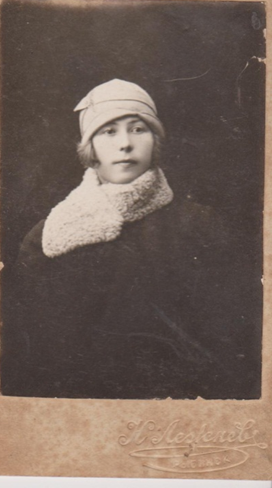 Курсистка Шура Коркунова Хлебояшь сильно доставала тятеньку зимними вечерами, когда делал он какую-то работу дома. Вечер длинный и вся четвёрка по этому большому дому с упоением играет в ловички и в коронички. И отложив шило, сидя на пороге, тятенька со вздохом и упрёком покрикивал: «Да, чтоб вас куда-нибудь загнело, хлебояшь чёртова! Когда же вы зыкаться-то по дому перестанете!»Детство – пора недолгая. Хлебояшь подросла, стала всерьёз помогать отцу с матерью. Девицы много делали женской работы, которая подросшей Шурке тоже была не сильно люба. Приходилось, например, много прясть. Мама с Катей работают, как ниточная фабрика. А Шурке лучше бы куда уйти. Скукотища. Вот, начнут приборкой заниматься. Уж, все-то всё вымоют. Уж, надо бы закончить, нет, мама с Катей всё чего-то трут. А Шурке уж тереть достаточно, есть занятия поинтересней. А чтение-то самое прекрасное из всех занятий! Всякая крестьянская работа, особенно полевая, давалась Шурке очень тяжело. Всё она умела, всё могла, только с великим заставлянием себя. Росточек у неё был не велик по сравнению с Катей и, как-то она не была создана для трудных работ на земле и на дворе. Зато гулять на беседах с ранних лет у неё получалось очень хорошо. И петь и плясать очень нравилось. А ухажёров у бойкой, весёлой, слегка полноватой девицы с золотыми кудрями обозначилось сразу два. Сосед Коля Лебедев и Петька Шварёв из Борисовки. Петька каждый вечер пять вёрст отмеривал, чтоб у Шуры его просидеть. А Коля «длинный трёхаршинный пароход» (так его звали за большой рост в селе) считал, что Петька ему не соперник и относился снисходительно. У самой Шуры сердечной тяги не было ни к одному. Хотя парней этих уважала и ценила каждого за свои достоинства. Пришло время Шуркиной молодости, которое совпало с коллективизацией. Многое поменялось кругом, многое утратилось, многое было сломлено навсегда. Только Шурин характер оставался прежний. Не смотря ни на что жить ей было интересно!Сперва в богатом, избалованном благами тогдашней цивилизации Рождествене к колхозу никто всерьёз не отнёсся. Вступали туда только самые бедные крестьяне.  Отец того же Коли Лебедева тут же про этот процесс сложил частушку:Как в Рождественском колхозе Нищета да хруеба -Афанаска с болоной,Да Маруська Струева.В колхоз рождественских крестьян загнали с третьей попытки, применив всяческие силовые меры. Под раскулачивание попали почти все, в том числе и Коркуновы и Лебедевы. Коля Лебедев пошёл в Рыбинск в милиционеры. Брат Вася подался на льнозавод. Тот самый завод, известный нам сейчас, как «Мерга». Стал он там работать механиком, брата Федюшку взял тоже на завод работать. Сестра Катя вышла замуж в Соломеино. И осталась в родительском доме одна Шура с совсем старым отцом и матерью. Работать в колхозе было ей невыносимо, и Вася пристроил её в Рождественское сельпо младшим счетоводом. Год она там проработала, не понимая в этой науке ровно ничего. Все счётные операции выполнял старший счетовод, который был добрый понимающий старик. Словоохотливая Шура ходила на работу поговорить с народом и заполнить самые простые бумаги. И пришёл страшный 1930-й год, когда Мышкинский район был объявлен районом сплошной коллективизации. В хозяйстве Коркуновых были две лошади и жеребёнок, три коровы и бык, стадо овец и всякая птица, да новые срубы для дома. Хозяйство было признано выше среднего. Оставили Коркуновым одну корову и несколько овец. Но. В тот же год колхоз в Рождествене снова развалился. Все семьи взялись за свою привычную работу. Иван Александрович всё вспахал, всё посеял, лёг на лавку и умер... Александр Васильевич Гречухин и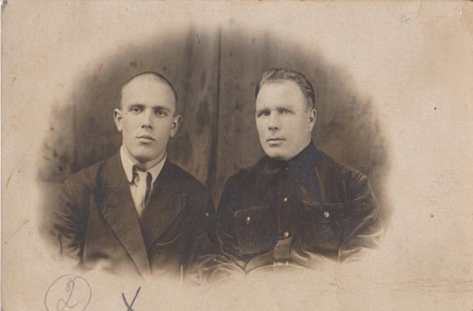  Василий Иванович КоркуновВ этот же год брат Вася, который был представителем продвинутой крестьянской молодёжи, узнаёт, что в Мышкине открывают курсы учителей. Вот куда надо Шурку-то направить! Там как раз говорить, да читать! Без промедлений Шурку откомандировали в Мышкин. Где ни разу в жизни она не была.   Курсы базировались в «поповском доме». Так у нас в городе называется здание бывшей вечерней школы, когда-то дарованное дворянкой Поповой под гимназию. Общежитие расположилось в доме купцов Зайцевых, что стоял в самом устье Гремучего ручья на улице Нагорной. Жизнь в городе деревенской молодёжи показалась интересной и весёлой. Тут и прогулки по бульварам, и танцы, и кино, и общение. Только учёба на курсах для многих оказалась делом совсем непосильным. Обучали их старые учителя из мышкинских ещё дореволюционных училищ и гимназий. Будущие учителя были практически неграмотны. Не могли писать без ошибок, многие читали с трудом.Но, мало-по малу, науки стали даваться. Шура училась хорошо, а вот Саше Гречухину, с которым там она познакомилась, всё давалось с большим трудом, на одну сессию он совсем не приехал. Ребятам из дальних рождественских деревень совсем не давалось даже понять разницу между существительным и местоимением. Курсы шли сессиями. Первый год в Мышкине, на следующий год в Мологе. И вот, первая практика. Шуру послали в Красово, (это по дороге от Рождествена к Родионову), чтобы попробовать работать под началом старой учительницы. Было очень трудно! Каждый вечер старая учительница учила свою подопечную, как вести урок, скрупулёзно обговаривая каждый шаг. И научила! И местом её работы стало кацкое Юрьевское.…В Рождествене, в большом доме Коркуновых жила одна одинёшенька Евфросинья Зиновьевна. Жила с коровой. И вот пришла Шура из Юрьевского косить на корову-то, а мать и говорит, что косить-то нечего. Всю землю по самые окошки отрезали, сказав, что ты, бабушка Евфросинья старая, тебе непочто. Корову осенью свели в колхоз, так она неделю простояла у конторы некормленая. Бабушка Евфросинья завела было себе ягнёнка. Ей сказали немедленно его сдать в Некоуз на базу. Бабушка не знала, где такой Некоуз, но взяла ягнёнка и пошла с ним пешком в этот Некоуз. Сдала, вернулась, и поняла, что ничего, кроме пустого дома у неё нет.…Ребят в Юрьевской школе оказалось много, одной молодой учительнице было с таким их числом справиться нереально, и был туда прислан второй учитель… Саша Гречухин. Стали жить и работать в дружбе и взаимопомощи. Шура была в их коллективе за хозяйку, отвечала за совместный учительский скромный капитал и пропитание. За порядок в их двух квартирах. А Саша взялся за комсомольскую общественную нагрузку. Саша мог строго покритиковать Шуру за попустительство в учебном процессе и недостаток дисциплины, будучи сам учителем строгим и требовательным. Никогда не повышал голос, но сентиментальностей не допускал.Однажды к ним в школу зашла идущая из Николо-Топора в Рождествено старенькая учительница Павла Александровна Пятницкая. И пока пили чай, Павла Александровна простыми советами обучила Сашу с Шурой методике преподавания русского языка, который тогда требовалось давать сложным методом запоминания целых слов. Она сказала «Ребята, да бросьте вы это.  Я дам вам дореволюционный учебник с буквослагательным методом. Не бойтесь!» Ребята осмелели, и обучение пошло намного лучше. Благо инспектора РОНО появлялись крайне редко. Пугали репрессии. Из Рождествена учитель Богданов прислал тревожное письмецо, чтобы срочно уничтожали всю дореволюционную библиотеку! Приедут с проверкой. В Рождествено приехали, проверили, и Богданов вскоре оказался в тюрьме…Союз молодых учителей постепенно перерос из трудового в семейный. Поняли они, что вдвоём им вполне сподручно жить, интересно и много говорить, и вместе вести учебный процесс. Парой прогуливались они по Юрьевскому. Шура любила петь с юрьевскими девицами и просто одна дома. А в их доме на печи в холодное время каждый вечер проходило «расширенное комсомольское собрание». Потому, что к Александру Васильевичу приходило много деревенских парней поговорить о колхозной жизни и о политической обстановке. Ведь был конец 30-х годов, тяжёлое, бедное, предвоенное время. И жизнь у молодой семьи была в это время тоже тяжёлая. Два сына умерли во младенчестве. А 21 июня 1941-го родился третий сын Володюшка, про которого бабушка Евфросинья сказала: «Ну, этот точно не жилец…».  На что Александр Васильевич возмущённо возразил: «А вот и нет, баушка! Мой сын будет жить хорошо и долго!»…Только сам-то отец Володюшкин не увидел и первого года жизни сына. На следующий день началась война. Ушёл на фронт, погиб под Смоленском.      И началась у Александры Ивановны с Володюшкой жизнь совсем не весёлая. Шёл ему второй год, когда из уютной просторной школы, где и квартировала семья, их выселили. Это по причине того, что во многие места Мышкинского района приехали жить питерские ребята-блокадники. И в Юрьевской школе тоже сделали детский дом.      Школа, которая весьма пополнилась детдомовцами, перебралась в старый, брошенный раскулаченный дом, где разместилась начальная школа, она же клуб, по вечерам, контора колхоза, общая на всех кухня и комнатка учительницы. Две печи с трудом давали маленькое тепло худому, долго не знавшему хозяев дому. Вторая учительница Дорофеева приходила каждый день из Апраксина и учила во вторую смену. Детей обучалось около 60 человек. Володюшке было дико скучно одному, поэтому большую часть урочного времени он проводил под учительским столом своей мамы. Это было презабавно для учащихся ребят. Но дисциплина в классах Александры Ивановны была хорошая, дети были достаточно способные к учёбе, особенно детдомовцы учились очень хорошо. Изголодавшиеся в Ленинграде дети постоянно хотели есть, хотя их питание было не бедным, они регулярно наведывались на детдомовскую помойку и съедали там всё, что было съедобно. Но никто не отравился за все пять лет жизни в Юрьевском. …Бабушка Евфросинья пришла жить к Шуре в Юрьевское, потому, что была совсем нищей и слабосильной. За то, что в семье учительницы стала жить единоличница, так и не вступившая в колхоз, пришёл огромный налог. Тогда впервые Володюшка увидел свою почти всегда весёлую маму в страшном гневе. …  После работы Александра Ивановна управлялась со своим хозяйством. Была корова Павлинка, несколько овец и курицы. (Надо косить, а покос ей колхоз выделил на кладбище, междумогильное пространство. Туда в долгое и опасное путешествие навестить мать отправлялся с другом Витюшкой Виноградовым пятилетний Володя). Сено она таскала вязанками через всё село в сарай, что был у школы. Для Володюшки лето было временем счастливых путешествий по деревенским окрестностям. Все деревни были видны с крыш колхозных сараев, куда идти видно.А потом сумела Александра Ивановна купить достаточно большой дом рядом с кладбищем. С неотапливаемой горницей и небольшой тёплой частью. Из окошек открывалась великолепная даль к Глинину. Володюшка с другом любили свой дозорный пункт на огромной старой иве, куда приходил к ним посидеть их кот Председатель.    А ещё Володюшка с мамой ходили в гости к соседям Буровым, у которых было много старинных журналов и книг. А Володюшка уже умел читать! Вот, где была его радость и множество открытий. …До второй половины 40-х годов просуществовал Юрьевский детский дом. Потом ребят в нём становилось всё меньше и его расформировали. В школе сильно убавилось число учеников и двух учительниц на них стало лишка. Тогда, несмотря на то, что она была заведующей школой, решилась Александра Ивановна на отчаянный шаг, на крутой и опасный поворот в судьбе своей маленькой семьи. Уехать в город. В Мышкине жил брат Фёдор с семьёй. Работал он председателем сельпо. К нему и на поиски нового места работы вывезла из дорогого сердцу Юрьевского Александра Ивановна совсем немощную бабушку Евфросинью и первоклассника Володюшку. Из Масловского района они переехали в Мышкинский, где занятость учительских рабочих мест была совсем другой. Устроиться на постоянную работу было невозможно…     В доме брата на улице Штабской жить оказалось очень трудно, Фёдор дружил со спиртным, а жене его родственники были совсем не по душе. Александру Ивановну взяли в резерв РОНО. И почти всю свою дальнейшую учительскую жизнь она моталась по школам района и, как вечный хвостик, за ней мотался измученный маленький сын. Учился по неделе или по месяцу там, где работала мама. Во втором классе остался на второй год, потом Володюшку лечили от нервного расстройства. На счастье в третьем классе он попал учиться в мамин класс. Тут дела учебные немного наладились.Скопив немножко денег, Александра Ивановна купила на этой же Штабской улице полдома. Это была бывшая, кишащая клопами и тараканами тюрьма… В подвал этой тюрьмы перевезли умирающую бабушку Евфросинью и Володюшку. Верхние комнаты стали сдавать квартирантам. После смерти бабушки Володюшка оставаться в тюремном доме один не мог и снова прилепился к материным скитаниям теперь уже по заволжской стороне.Эту пару скитальцев знали по всему району. Везде они были свои. И к жизни своей скитальческой привыкли, и худо-бедно, но она им давалась. Весь свой быт в оцинкованном корыте перевозили они за собой из школы в школу, прикипев друг к другу сердцем сильно и навсегда.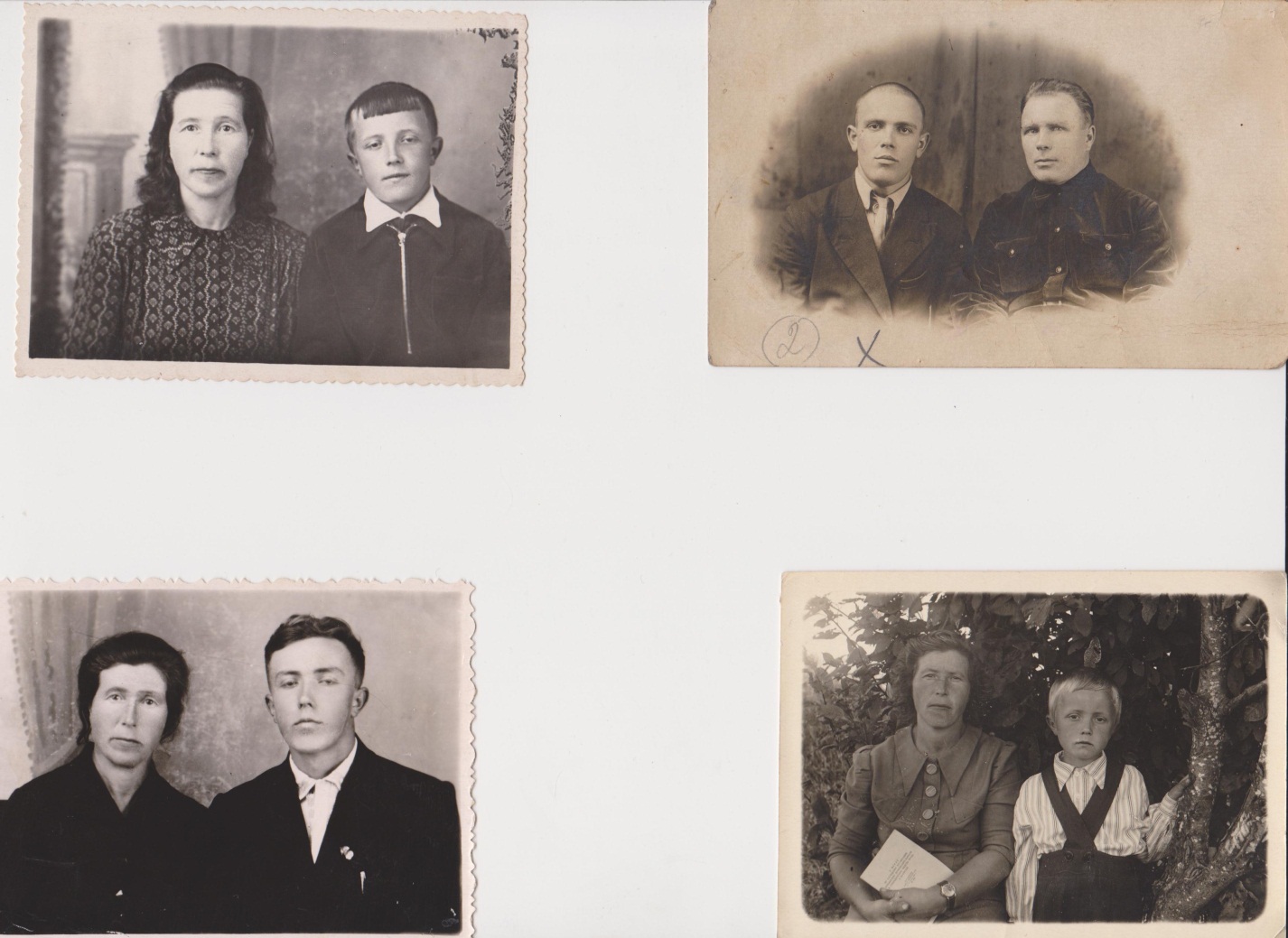 И только в самом конце володюшкиной учёбы в 10-м классе радость бытия посетила их.  Александра Ивановна на долгое время осталась работать в Ивановском, что недалеко от Мышкина. И Володя ходил оттуда в Мышкин каждый день, получив возможность практически дома спокойно доучиться. Оттуда же ездил Володя и на учёбу в Угличское педучилище.А когда Александру Ивановну перевели в Муханово, сын ушёл в армию на три года, на Вятские Увалы. Это были 60-е годы.  В Муханове она проработала несколько лет, копя денежки на жильё в Мышкине. Вернувшийся из армии сын, сперва работал каменщиком на стройках района, женился, местом проживания молодой семьи была половинка маленького домика на Советской улице в Мышкине. Сейчас на этом месте стоит ДК.   Потом Володя начал работать в редакции районной газеты и одновременно почти экстерном заканчивал пединститут, семья начала строительство нового дома на улице Молодёжной. Все средства уходили на строительство. Строил здешний ремонтно- строительный участок и сам Володя.  Из Мухановской школы в новый недостроенный дом в 1967 году и ушла Александра Ивановна на заслуженный отдых. Её не хотели отпускать. Но усталость, возраст и желание совсем других забот позвали Александру Ивановну в Мышкин. Александра Ивановна с сыном Володей…Когда родилась я, в новом этом доме ещё не было обоев, зимой углы покрывались шикарным инеем. Дом достраивался, Маняшка росла, Володя работал в редакции и создавал Мышкинский народный музей, его жена Римма учительствовала в Мышкинской средней школе, что находится в пяти минутах ходьбы от дома. Бабушка Саня взяла на себя домашнее хозяйство, хождение по магазинам за продуктами и, конечно, меня. В сад я пошла только в шесть лет, чтобы как-то социализироваться перед школой. А ещё потому, что у бабушки появилась вторая внучка. В общей сложности мы прожили рядом с бабушкой 20 с лишним лет.Жизнь с бабушкой никогда не была скучной. Я знала все магазины города и всех старух в очередях, я любила слушать бесконечные их беседы о жизни.  Бабушка всегда была чем-то занята, но всегда при этом о чём-то со мной говорила. Много рассказывала о своём детстве, о деревенской работе. Часто, глядя на то, как работают тогдашние советские люди, она начинала очередной свой рассказ словами «…Вот наши-то родители…» Бабушка много и замечательно пела. Особенно она любила петь, когда мыла бесконечную посуду в тазиках. Многие петые ею песни мне очень нравились, и я их заносила на страницы своих песенников. Пела она и когда садилась прясть или вязать. У нас были кролики, и забота о них была на бабушке и на мне. Шапки из кроличьего пуха, рукавицы бабушкиного исполнения всегда были удивительно удобны и невероятно приятны. По выходным были обязательны бабушкины большие, вылезающие за пределы противней пироги. Их любили все! А тазик знаменитого сухого печенья, которое стаканчиком нарезано под бабушкино пенье, уходил за вечер незаметно. Весёлый и мягкий бабушкин характер был мощным противовесом жёсткому воспитанию мамы. Бабушка всегда была на стороне внучек! Младшая внучка Любашка характером своим напоминала саму бабушку в детстве. Жили мы шумно, воевали, и частой просьбой бабушки, сильно переживавшей из-за наших ссор, была просьба со слезами на глазах «…Дайте мне умереть спокойно!..»  Бабушкина любовь и переживания распространялись на всё, что было в поле её зрения. На всю большую музейную братию здоровенных парней, на соседей по улице, к которым любила она хаживать посидеть, на героев фильмов, которые очень любила она смотреть, на то, что творилось в стране. Бабушка не жила без радио! Ей всегда была нужна информация! Бывало, она с трудом доживала до вечера, чтобы подбежать к только, что вошедшему Володе и сказать: «Володюшка! Вот, ведь чего говорят! Да как же так!» Володюшка был обязан пояснить политическую обстановку, за которую распереживалась бабушка. Александра Ивановна дважды перечитала всю классику Опочининской библиотеки.Больше всего любила Мамина - Сибиряка и Тургенева. Часто читала нам вслух длинные выдержки. С вниманием слушала наши рассказы о школьной жизни. Ей было интересно рассказывать, потому, что она всё понимала. Мы всегда были в диалоге.  А память у бабушки была потрясающая. Благодаря этой памяти, я, учась в университете, написала большущий курсовик по устройству крестьянского дома. Преподаватели были в восторге от моего информатора, работу отослали в Питер и включили в какой-то научный сборник. До последних своих дней бабушка была источником оптимизма и шуток, могла достоверно скопировать героев мультфильмов или знакомого человека. Несмотря на наличие в доме ванны, любила ходить в городскую баню. В последние годы в баню ходила в сопровождении внучки Любашки, будучи ростом ниже Любашкиного плеча. Обратно из бани ослабшую, но сыплющую шутками бабушку Любашка возила на детских санках через весь Мышкин. Черты сельской интеллигенции никогда её не покидали, платья она шила только у портнихи, чтоб сидели как надо. Брошечка на платье была обязательна по каждому сколько-то важному случаю. И солнечные очки, и часы на руке всегда были к месту.  …Её не стало 9 января 1993 года. На Святки. Значит, ушла она прямо в рай. В те дни мы играли спектакль в библиотеке, а ночами дежурили у бабушки. Она умела общаться, даже будучи лишённой возможности говорить после инсульта. И даже после того, как её не стало, все мы живём её словами, её умениями, её памятью…М.В. Кайкова, методист комплекса «Мышкинский народный музей».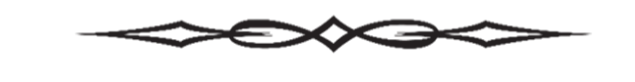 ИСТОРИЯВОЗНИКНОВЕНИЯ НАЗВАНИЯ МЕСТНОСТИ «АКИНДИНОВКА»По полям и лесам, деревням и сёлам Мышкинского района Ярославщины на протяжении 81 километра несёт свои воды речка Сутка. Участки берега реки на территории сел и деревень имеют свои местные названия. Так и в селе Харинском на крутом берегу напротив царских ворот храма Владимирской иконы Божьей Матери есть живописное место под названием Акиндиновка. Акиндиновку знает каждый житель села от мала до велика. Более ста лет несколько поколений детей и взрослых купались летом в речке на Акиндиновке, лакомились землянико й, разросшейся по всему крутому склону. 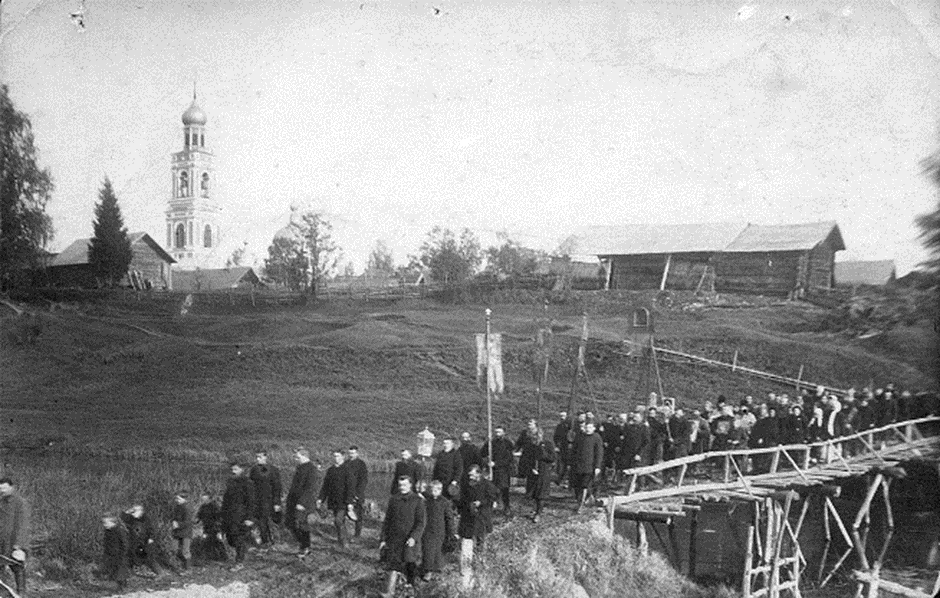 До 1975 года в этом месте на крутом берегу реки не было ни одного дерева. Жители села строго следили, чтобы деревья не разрастались и не закрывали вид храма для жителей деревень Крюковская, Турайки и других, расположенных на противоположном берегу реки. На средине реки в районе «Акиндиновки» лежит большой камень валун, заросший мягкими водорослями, покрытый на пять сантиметров водой. При мелководье на «мягком» камне могут сидеть или лежать, блаженствуя на солнышке, два человека. В 50 метрах от Акиндиновки в сторону оврага в реке стоят старые деревянные сваи, по которым 100 лет назад проходил мост через речку Сутку и дорога в левобережные деревни. Это место хорошо видно на приведённой почтовой открытке 1910 года.На почтовой фотографической открытке мы видим, что крестный ход заснят с низкого берега реки со стороны нынешней деревни Крюковской. Видны колокольня и купола храма Владимирской иконы Божьей Матери села Харинское.Крестный ход из села Харинского переходит мост через реку Сутку. С почтовой открытки 1910-х годов.С этого места колокольню и купола можно увидеть и в настоящее время. На месте моста через речку Сутка, видимого на открытке, сегодня можно видеть торчащие из воды деревянные сваи прежнего моста. Справа на фото виден овраг, который существует и в настоящее время. От моста по берегу реки по склону холма видна дорога, ведущая к храму. В настоящее время остатки этой дороги имеются, но дорога огибает построенный в конце 20-го века дом А.Бабаевой.На открытке этого дома нет, а есть свободное пространство. На открытке в пятидесяти метрах слева от моста реку не видно, но там находится участок реки под названием «Акиндиновка». Справа на пригорке на открытке виден большой сарай, слева хозяйственные постройки и за деревьями напротив «Акиндиновки» угол крыши дома. В этом доме, расположенном между «Акиндиновкой» и царскими вратами храма, проживала большая семья моего прадеда Акиндина Ефимовича Белова. Ниже привожу фотографию дома семьи Беловых. Дом простоял более 100 лет, до 1973 года.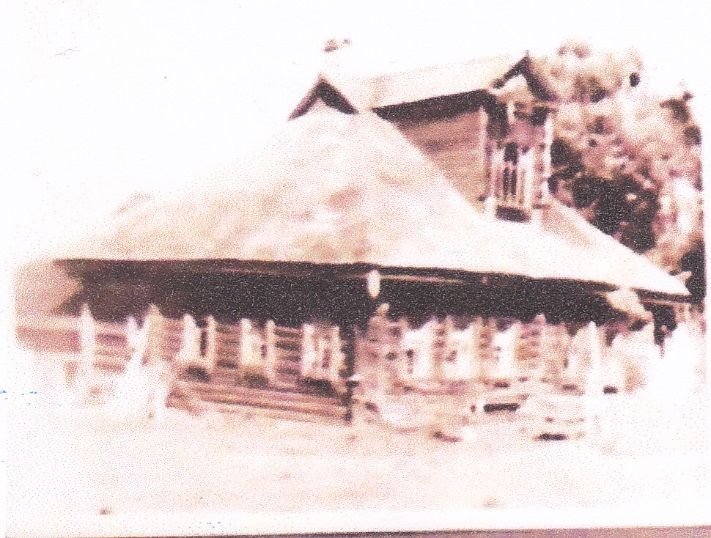 Дом сфотографирован в 1968 году со стороны царских ворот храма. Участок земли на пригорке от ограды храма до сарая на открытке, сам сарай, хозяйственные постройки, дом, а точнее два дома под одной крышей, колодец у двери дома (ныне существующий) принадлежали семье Акиндина.Акиндин Ефимович, 1849 года рождения имел большую семью из 10 человек. Все дети родились до революции 1917 года. Все трудились, не покладая рук. Семья жила обеспеченно. Занималась сельским хозяйством, производством льняных тканей. Три сына Акиндина Иван, Александр и Алексей получили специальности и зарабатывали деньги для семьи в Санкт- Петербурге. Все они были глубоко верующими людьми, пели в церковном хоре, принимали в своём доме паломников из разных мест. Акиндин жертвовал большие деньги на строительство и содержание храма. Он был богатый и уважаемый человек в селе. Тропинка к реке проходила у дома Акиндина. Поэтому и место на реке напротив его дома все жители села Харинское назвали «Акиндиновкой». Для более точного указания места «Акиндиновка» на реке Сутка, прилагаю   публичную карту села Харинского и деревни Крюковской с указанием строений и места расположения бывших строений: бывшего до 1973 года дома Акиндина Белова, врат ограды храма Владимирской иконы Божьей Матери, обозначены храм, овраг, сваи моста 1910 года, место сарая с открытки 1910 года, существующий с позапрошлого века колодец, место «Акиндиновка» на реке Сутка, ныне стоящий дом А. Бабаевой.Долженко Юлия Геннадьевна - правнучка Акиндина Белова, заслуженный работник Министерства природы Российской Федерации.КРАТКИЕ ВОСПОМИНАНИЯПриход Успенского Собора проводил в последний путь двух постоянных прихожанок: Лидию Васильевну Синицыну и Людмилу Ивановну Хореву. И нам хочется поделиться с вами воспоминаниями Лидии Васильевны о ее жизни.«Родом мы из Кокошилова. У нас была большая семья. Мать Мария Михайловна Ширшова в девичестве Александрова. Сестры Вера, Пея, Тоня. Тоня до сих пор живёт в Санкт-Петербурге, Вера и Пея давно умерли. Все Ширшовы в округе есть наша дальняя или ближняя родня. Мой отец Василий был родным братом мужа Александры Васильевны Ширшовой. Мои двоюродные сестры Валентина и Людмила живут в Кокошилове. В Шипилове живут мои двоюродная сестра Вера Сметанина и брат Михаил.В моей жизни были разные периоды: и трудные, и счастливые и тревожные. И хочется мои воспоминания начать со счастливого периода.Мне было 17 лет, и я была счастлива, был ветер в голове, хотелось погулять, повеселиться, но крестный Петр Александров думал по другому. Мы, конечно, ходили в церковь села Архангельское. Служил в храме, по-моему, батюшка Нафанаил, красивый и статный. Особенно девушки любили ходить в храм в праздник Покрова Божией Матери и молиться о женихах. Потому что в те времена жила пословица «Господи, покрой землю снежком, а меня женишком». И вот мне 17 лет, и крестный с печки стащил меня и под венец!Когда венчались в летней Троицкой церкви села Архангельское, было благолепие неописуемое, а народу было много, очень много. Подъехали мы к церкви на лошадях, на тарантасе, две пары лошадей, и все это было в 1946 году 12 мая. И в этот день выпал снег и три дня лежал. Венчал нас, по-моему, батюшка Нафанаил. В конце 1946 года я переехала в Глотово, в дом мужа, Синицына Александра Ивановича, напротив, где я сейчас живу. Дети все крещены в детстве, в селе Архангельское: сын и дочь. Дочь Алевтина умерла, а сын Николай живёт в Санкт-Петербурге. С мужем мы сильно не ругались, потому что он был намного старше меня. Проработала я 45 лет на ферме и одновременно в полевой бригаде. Пришлось вырабатывать трудодни, 300 трудодней, если их нет, то - Колыма. Из Петряева на Колыму сослали две семьи, и коммунисты всегда напоминали об этом всем жителям местной округи. В нашей нелёгкой жизни нам помогала старица Ксения Красавина. На могилку к старице ходила и хожу. Мама моя Мария Ширшова (Александрова) ходила к старице Ксении Красавиной, и не только ходила, но и всячески помогала ей. Господь не оставлял нас, дом купили, на огороде трудились, люди добрые помогали. В 60-е годы храм разграбили, и он просто пустовал. Моя земная жизнь идёт к завершению, и я скажу следующее: все, что Господь мне дал, я очень довольна. И волю Божию я вижу, и к смерти готовлюсь. И могу только пожелать моим близким и всем вам жить с Богом и со своей совестью».(Воспоминания Лидии Васильевны Синицыной, в девичестве Ширшовой.)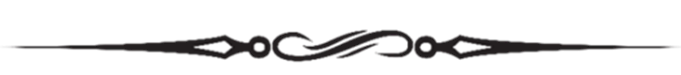 VIII.  МЫШКИН ЛИТЕРАТУРНЫЙCТИХИ …… ПАРТОРГА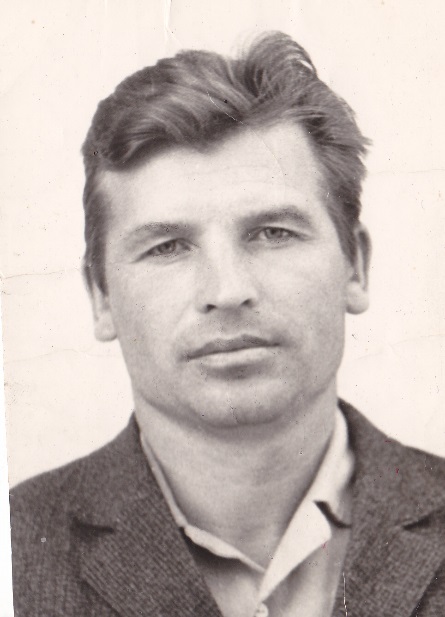  Время шестидесятых годов прошлого века мы часто именуем золотым веком мышкинской литературной жизни. И это справедливо. Ни до тех лет – ни после них мышкинский край не являл миру такой богатой россыпи поэтического творчества. В нем просияли стихи многих и многих наших земляков. Это были люди разных возрастов и профессий, разных наклонностей и интересов. И самых разных мест проживания. Пожалуй, особенно много поэтических голосов тогда звучало из сельской части нашего района. «География» литературного участия была очень широка. Еремейцево, Кривец, Артемьево, Починок, Речково, Васильевская, Шипилово, Морское, Мартыново, Мерга, Богородское, Климово и это далеко не полный перечень тех мест, откуда почта приносила письма с поэтическими опытами наших земляков.Разными были их стихи как по тематике, так и по степени умения работать со Словом. Но все они в равной мере радовали искренностью чувства и желанием высказать то сокровенное, чем отзывались в душе лучшие проявления современной жизни. А жизнь умела увлекать добрыми надеждами ещё не погасшей хрущевской «оттепели», пробудившимся доверием к Власти и потеплевшими отношениями между людьми. И, конечно, бессмертна была лирическая тема, ей суждено жить во все времена. И ее не обошёл вниманием ни один из наших мышкинских стихотворцев тех словно оттаявших и посвежевших лет. Но и тема гражданственности у некоторых авторов звучала очень чётко и уверенно. И очень часто она проявлялась в поэтических строках, приносимых почтой из Мартынова. Но сперва их автор хорошо проявил себя в бодрой и вполне прозаической журналистике. Он интересно рассказывал о сельской клубной жизни, школьных праздниках, детских спортивных состязаниях. А начал с критической заметки, с отклика на короткую информацию главного инженера дорожного участка С.Н. Зайцева о том, что дорога на Мартыново неплохо починена. Однако сельский автор не согласился с такой оценкой трудов дорожников и отозвался весьма критичной заметкой, которую подписал вызывающе смешным псевдонимом «Антизайцев». Уже самим этим псевдонимом немало рассмешил… А потом к нам поступили стихи. Умело написанные, грамотно сделанные явно не новичком в стихосложении. Подписаны они были - Валентин Румянцев. Это кто? Но наш всезнающий редактор Виктор Иванович Воронов рассмеялся: «А это – «Антизайцев»! Это парторг колхоза «Верный путь» Валентин Николаевич Румянцев!»Было чему удивляться – парторг, склонный к стихосложению? Такого в нашем районе мы ещё не знавали. Но вскоре больше узнали не только о характере его стихов, а и о нем самом. Он родился и провёл юность в Пошехонском районе. Туда же он вернулся из армии. Работал колхозным электриком. А коли человек это был общественно активный, читающий и участвовавший в художественной самодеятельности, то вскоре его заметил райком партии. И судьба обозначилась уже вполне партийная. Попав на «эскалатор» партийной жизни, прошёл общественную работу группорга, а за ней последовала учёба в партийной школе. Вот после неё и выпало ему направление в Мышкинский район, освобождённым партийным секретарём в сильный, далеко слышный колхоз «Верный путь». Он стал часто приходить в редакцию и со своими стихами, и просто так малость поговорить о литературе и журналистике. Открытый, весёлый, улыбчивый. В пиджаке нараспашку, в крепких кожаных сапогах до колена. Легко вступающий в любой разговор. Таким первоначально мы его узнали, а все мышкинцы вскоре его узнали и как непременного участника художественной самодеятельности. Как певца. Он славно пел русские народные песни и старинные романсы. И его пение теперь украшало все праздники, да и все товарищеские вечера нашей редакции, потому что стараниями нашего редактора Валентин Николаевич из парторгов перешёл в журналисты, к нам в «Волжские зори».На жительство он сперва устроился у А.К. Салтыкова в его старинном доме на Верхнем бульваре. Дом этот был извечным приютом всех одиноких газетчиков, учителей, работников культуры. До получения казённой квартиры многие из них пожили в этом романтическом доме, полном книг и цветов. И новый жилец стал непременным участником всех событий жизни этого дома – от встреч заезжих гостей до общих праздников людей «салтыковского кружка». На них теперь всегда звучали и его песни, и его стихи.  Мышкинцы уже хорошо знали их автора, его работы часто появлялись в «Литературной странице» районной газеты и читателями воспринимались серьёзно, как очень близкие к профессиональным. Порой люди интересовались: а не собирается ли автор издать первую свою книгу стихов? Но о книге Валентин Николаевич всерьёз ещё не думал. Человек прямой и скромный, он был далёк от каких-либо смелых, честолюбивых мечтаний. Так было при его работе в «Волжских зорях», так было и при его уже редакторской работе в Борисоглебе. В Борисоглебе он гораздо большее внимание уделял жизни всей газеты нежели своему собственному творчеству. Газета при нем весьма оживилась, приблизилась к жизни, а особенно привлекала людей весёлой и острой подачей фельетонных материалов. Они прекрасно воспринимались населением. К мысли о своей книге он обратился поздней, после возвращения в Мышкин. И судьбе было угодно порадовать его двумя сборниками стихов. Один из них вполне самиздатовский, а второй в полиграфическом исполнении сошёл со станков нашей типографии. Литературные работы, составившие оба сборника, достаточно полно характеризуют творчество Румянцева. Темы у них разные, есть и глубоко лиричные, есть и обращения к вечной прелести природы, есть и слова, обращённые к земледельцу и его труду. И постоянно и устойчиво звучит мотив советской партийной гражданственности, шедший сквозь всю жизнь этого разносторонне одарённого человека. Но в стихах Румянцева он, конечно, отнюдь не единственен, и мы полагаем, что любой современной читатель встретит в них то, что найдёт благодарный отклик в его сердце.Редакция «МЛ»ПАСТУХЖили на свете три брата…У старших – ума палата,а младший все больше молчком.Считали его дурачком.О старших судили родные:«Нахрапистые, пробивные!»А младшему вечный прогноз:«Земля твой удел, да навоз!»Ну что говорить Ванюше?Кивал головой да слушал. А утром, взяв кнут свой длинный,Кричал: «Выгоняй скотину!»Рожок разливался звонкопо росам родной сторонки, и древней душевной силой, казалось, будил светило. Петух, прогорланив резко, шагал, как султан турецкий,неторопливо и чинно с гаремом своим куриным. А Ваня смотрел с улыбкой:в тончайшем нарезе зыбкомвместе с рожком запелажизнь и людское дело.… Выбрались братья в люди, трезво о жизни судят:«Эка судьба, молчальник!Коров и овец начальник!Брось как ты пням молиться, к нам поступай в милицию!Или еще все снится, что словишь свою жар-птицу?!»… От колких слов, шибко умныхуходит в поле, за гумна….Где пахнет созревшим хлебом,где падают звезды с неба.И словно крыло жар-птицы мелькают вдали зарницы.РУЧЕЙРазносится звон серебристыйсквозь хриплые крики грачей,поёт не обуздан, неистов настырный апрельский ручей.… По лужам, канавам отважный мальчишеский движется флот.Неважно пока что бумажный, фантазии важен полет!… Проверен, надёжен мой клипер:Команда: «Поднять паруса!»И в бликах, и в брызгах, и в скрипеуходит, балласт побросав. Летим над волнами, как птицы!Вдруг кто-то принялся орать:   «Послушайте, Вам же за тридцать!Кончайте в мальчишку играть!»Вот голос доносится с суши,за ветром он слышен чуть-чуть…Но студит взыгравшую душу!Озлясь, я ответно кричу: «Мне только полсотни, поверьте!И хватит истошно трубить!Я песню весёлого ветраЕщё не успел позабыть!» ДАНО НЕ КАЖДОМУ-Рыжий! Рыжий! – чибис                                 мне кричитТо со злом, то безнадёжно                                              тихо.А сердечко птичкино стучит:«Ах, найдёт гнездо и чибисиху!»Видит, что шагаю напролом,он решился видно:                            «Будь, что будет!»И таким ли налетел орлом, сбив мне кепку (смех!)                       вершковой грудью.Разворот, и снова крыльев                                       свист.Пригибаюсь, ухожу направо: «Ну даёшь, бродяга! Ну, артист… Я сдаюсь – силен ты, чибис, право! Если б смог                       ты человек быть –я твою пожал бы крепко руку:так не каждому дано любить, чтобы насмерть биться                                  за подругу!» В  ОГНЕОхвачен жаркой пламенною страстьюСветло и лихорадочно горю.Не знаю – это счастье                              или несчастье,но то, что есть, пою, боготворю! Я вас прошу: почувствуйте, поверьтеХоть на минуту, хоть на миг одинуслышите, как нежно                                    юный Вертер украдкой плачет у меня в груди.Нет, жалости не надо.                                      Не бессильеСмешались здесь и радость,                                            и печаль,Наружу рвётся чувства                                         изобилье,Куда уйдёшь, в какую сгинешь                                                даль! А если неудача?! Что ж,                                            не нищим в конце пути усталым упаду. Нашёл я то, что все мы в жизни                                               ищем, я увидал заветную звезду! НЕИСТОВОСТЬНеистовость, неистовость души горячей искренность.В твои цвета окрашена жизнь поколенья нашего.За идеалы чистыеОтцы дрались неистово. В лучах побед полощется багряное полотнище.Был труден бой с фашистами…И дальние и близкиеПредстали обелисками во имя высшей истины. И как бывало исстари,отцовская неистовостьВ крови течет огнистая, в делах сыновних искрится. Но вот ещё неистовость:прыжки юнцов со свистами, разбанченными франтами резвятся питекантропы.Но к счастью, не во множествеподобные убожества, и мы таких «неистовых» из жизни нашей выставим. А нам пути тернистые, мы с космодрома выстрелом идём в межзвездья мглистые, к той, межпланетной пристани.Под небесами чистыми из мифов, сказок исконныхживую правду выстроим,зовут нас коммунистами! Валентин Румянцев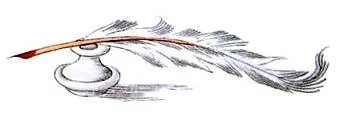 ХIХ. РАЗНЫЕ РАЗНОСТИ... С чего сегодня начать? Мы решили начать с разного рода малостей. С явлений совсем невеликих и даже крошечных. Таких в мире великое множество – от молекул до микробов. Но не о них речь. Крошечными, оказывается, могут быть и государства! И мы не имеем в виду европейских малышей Люксембург, Лихтенштейн, Монако, Сан-Марино, Андорру, Ватикан. Нет-нет!Каждое государство из этой шестёрки – это гигант по сравнению с теми, кого мы имеем в виду. «Самые-самые», о которых мы сегодня расскажем, по сравнению с малюсенькой Андоррой просто инфузории!Правда, большинство из них не только не принимают в расчёт при международных отношениях, но, и просто не признают, а то даже и не замечают. Но! Но некоторые из этих «инфузорий» выпускают свои марки, сувенирную продукцию, выступают со своими государственными заявлениями по радио и телевидению. И получаются и видимыми, и слышимыми и известными. Вот и мы тоже знаем о них. И начинаем о них свой рассказ.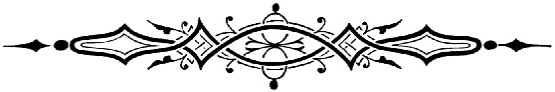 ЛИБЕРЛАНДИЯ. Она находится между Хорватией и Сербией. Местность там горная, труднодоступная. Здесь семь квадратных километров земли как-то не поделённой сербами и хорватами и им не пригодившихся. Весь жилфонд Либерландии это одно единственное старое здание. Это и есть Дворец правительства. Над ним и развевается флаг Либерландии. Это триколор с полосами жёлтой, голубой и чёрной.Каково население страны? Это три человека: некто Вит Едличка (президент!), его подруга и его отец. И есть кандидат в граждане, некий юрист из Черногории, создавший текст Конституции страны. Кроме Конституции и флага у неё есть герб, гимн, официальный сайт и страница в Facebook. И есть свой девиз: «Живи сам и давай жить другим!»И вот новость: заявления о получении гражданства Либерландии подали сразу пятьсот человек! (сайт работает…) Все они станут почётными гражданами этого микрогосударства. Чего ото всего этого ждать? Хорватия на всякий случай закрыла границу с непонятным гномом.ВАЛАШСКОЕ ..КОРОЛЕВСТВО! Его основал на юге Чехии фотограф и писатель Томас Хорабас ещё в 1997 году. Себя он провозгласил министром иностранных дел и выпустил торговую марку королевства и ярко-красные паспорта. (Каждый из паспортов стоил почти восемь долларов!) Чехи не рассердились на Харабаса, а смекнув туристическую привлекательность его начинаний, решили: пусть тешится… А он «тешится» вовсю, уже есть и валашская валюта (некие юровальсары), и ярко-жёлтый флаг, и даже королевский флот (почти сорок лодок), и королевская авиация (пять маленьких самолётов) и государственная эмблема - летящая курица!  И наконец – университет с факультетом …сливовицы! (Сливовица – это местный крепкий напиток. Его нужно немало выпить каждому получающему валашское гражданство).И наконец открылось консульство Валахии в африканском государстве Того. А это уже является ни чем иным, как государственным признанием! НОВАЯ ЮГОСЛАВИЯ. Серб Блажко Габрич очень горевал о распаде большого и сильного государства, Югославии и решил его возродить .... у себя на огороде! Это местечко находится в северной части Сербии возле города Субботицы.(Кстати, совсем        недалеко от нашего побратима Србобрана).Огород составляет три гектара. Гражданами «новой Югославии» являются сто человек. А президентом Габрич, конечно, назначил самого себя. Территорию своего государства Габрич отделил от Сербии четырьмя пограничными столбами. В своей собственной маленькой типографии он печатает изображения флага своего государства и карт Европы с указанием его места нахождения. КНЯЖЕСТВО СЕБОРГА. А это новоявленное государство по сравнению о «Югославией» Габрича просто громадно, целых 14 квадратных километра. Оно находится в Италии на берегу Лигурийского моря. В нем живут две тысячи человек, но гражданами являются лишь 362 человека. Итальянцы не признают Себоргу, подозревая ее людей не столько в защите своего суверенитета, сколько в хитром привлечении внимания туристов. Но себоргийцев это не смущает, они заявляют, что имеют давние дипломатические отношения с 45 (!) странами мира, а стало быть, фактически, имеют международное признание.У них свой сине-белый флаг, они печатают почтовые марки, имеют свой банк и свою валюту. Кстати их валюта весьма ценится гостями Себорги, за их монету дают до шести долларов. Так что Себорга живёт и неплохо.А вообще-то Себорга очень древнее государственное образование. Ещё в 1079 году она получила статус княжества! (Получается, что это старейшая конституционная монархия Европы…) А при объединении Италии в одно единое государство про эту малюську просто забыли. И среди других многочисленных отнюдь не великих итальянских государств в акте создания единого государства ее … не оказалось. Поэтому диктатор Муссолини уже в XX веке однажды произнёс драгоценные для себоргийцев слова: «Себорга, конечно, не является частью Италии!»Всё это припомнил и подтвердил найденными архивными документами местный цветовод, увлекающийся краеведением. Жители обрадовались и в 1963 году избрали его своим… князем! Теперь это князь Джорджио I. Девизом этой монархии являются забавные слова – «Сидеть в тени!» То есть делать своё дело без лишнего шума. Джорджио управлял страной 15 лет, а дальше этим занимался парламент, состоящий из  24 старейшин и правительство из восьми министров. Они не сразу избрали нового князя, потому что по Конституции княжества им может быть не просто уроженец Себорги, но и ещё и крещённый здесь. И вот наконец такой достойный человек был найден, им стал предприниматель и автолюбитель Марчело Менегато (князь Менегато первый!)Официальная Италия равнодушна к Себорге, её устраивает, что ее граждане исправно платят налоги в общеитальянский бюджет и участвуют в выборах. А все остальное – как хотят! ТАВОЛАРА. А это королевство находится на востоке Сардинии. В нём целых пять квадратных километров и сто человек населения. Тут тоже всё очень серьёзно, ведь ещё в 1836 году Сардиния признала это королевство, а его короля Джузеппе Бертолео суверенным монархом! И в 1861 году при создании единой Италии Таволара не вошла в состав большого государства. А Италия со своей стороны подтвердила независимость этой крохи…  В 1903 году итальянцы даже подписали с Королём Карло I договор о вечной дружбе. И вот тут до сих пор царствует короли из древней династии Бартолеони. Сейчас здесь правит король Тонино I. Чем же занимается этот король? В «соседней» Италии у него ресторанчик «Тонино», а у его сестры, принцессы Маддалены – ресторанчик «Корона». Посол Таволары в Италии и вообще где угодно за рубежом это князь Эрнесто Джероме ди Таволара. Он историк, создавший подробную книгу о своём государстве.СИЛЕНД. А это княжество, наверное, уж и точно самое маленькое в мире, потому что его площадь 550 квадратных метра. Его князь Пэдди Бейтс, бывший майор британской армии. Чем он управляет? Захваченной им бесхозной платформой на морской отмели английского графства Саффолк. Он князь Рой I, его жена - принцесса Джоан, его сын - принц Майкл. Территориальные воды вокруг островка он расширил до двенадцати миль. Англичане хотели судить его за своевольство, но их же собственные законы не позволили этого сделать. Потому что территориальные воды самой Британии тогда составляли всего три мили! А «князь» сидел на островке уже далеко за их пределами. Это решение стало основой для суверенитета Силенда. А дальше его судьба развивалась бурно. В нём произошёл государственный переворот! Власть захватил премьер-министр Александр Авербах, житель Германии. Но князь Бейтс примчался на островок с вооружёнными сторонниками на боевом вертолёте и своё княжество отбил у мятежника.А смутьяна Авербаха объявил государственным преступником и посадил под замок. И объявил, что может освободить его лишь за выкуп в 75 тысяч германских марок.Правительство ФРГ обратилось в Лондон с просьбой об освобождении Авербаха, но там лишь плечами пожали: «княжество» находится за пределами Британии, да и сам «князь» подданным Великобритании не является. А «князь» Бейтс после переговоров с немцами, конечно, пошёл им навстречу, тем более что признание его государства в результате этих переговоров практически состоялось. И теперь у него есть всё: красно-бело-чёрный государственный флаг, гимн, государственная валюта (силенджский доллар, имеющий одинаковый курс с американским), почтовые марки, газета, паспорта и девиз «Свобода из моря!»Правда, паспорта вызвали международный скандал. К  1997 году их было выдано уже 150 тысяч! И оказалось, что ими активно пользуется криминалитет. Бейтсу пришлось все паспорта аннулировать и начать выдачу новых. Но и это добавило популярности княжеству. ЕЩЕ ОДНО КОРОЛЕВСТВО!  Это Энклава, находится оно между Хорватией и Словенией. У него роскошный герб с короной, древней боевой башней, братским рукопожатием. Королевство это всего лишь одно селеньице. Хорватия и Словения не обращают на него внимания. А королевство на них тоже внимания не обращает. Потому что международный документ (Конвенция Монтевидео) о правах и обязанностях государств уже третьей статьёй заявляет, что «политическое существование государства, не зависит от его признания другими странами». Вот так! Важны лишь наличие территории, населения, правительства и способности входа в отношения с другими странами. А Энклава всем этим располагает. БОНГУАНИЯ? В крупном островном государстве Папуа- Новая Гвинея есть очень большая, особо живущая территория- берег Маклая. Те самые места, где жил наш великий путешественник Миклухо-Маклай. Язык в этой местности – бонгуанский, по имени   деревни Бонго. А распространил его сам Маклай, он собрал 350 слов, которые и стали основой языка общего для всех людей берега Маклая.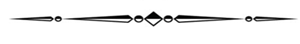 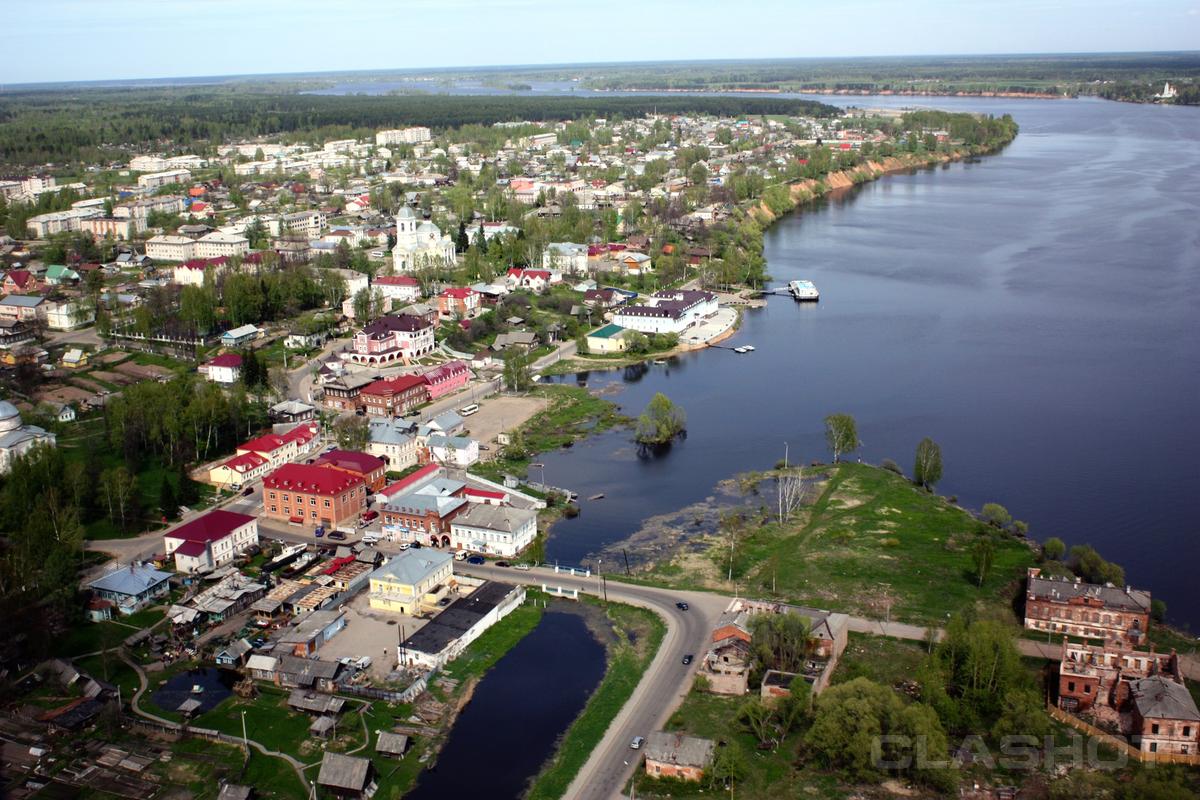 ЧТО ОСТАВИМ?… Посланцы к нам едут чужих городовПослушать про Мышкин преданья,Старинных соборов, старинных домовИ улиц старинных звучанье.Есть скромная слава у нашей земли!И жизнь, что устроена ладно. Гостям мы покажем, как предки смоглиСвой город устроить приглядно.Старинной красою ты горд, человек!Деяния давние славим, Давно отошедший и сгаснувший век…А что мы потомкам оставим?Мы все торопили столетья часы, Губили «старье» безрассудно.А сами, не зная секретов красы,Все строим убого и скудно.Задумайся всё же, людская семье!В наследство родному народуОставим лишь Волгу и трель соловья, Иль сможем сгубить и природу?И. Семёнов. Краеведческий журналгорода Мышкинаи Мышкинского  Верхневолжья «Мышкинская Лоция»№ 21-22 (27-28)Зима – весна 2018Цена свободная***Редакционная коллегия:В.А. ГречухинО.Б. КарсаковГ.И. Махаев***Дизайн обложки -  Е.Р. Кайкова***Компьютерный набор и оригинал - макет: С.Е. Базырина***Издатель: НЧУК «Мышкинский Народный музей»***Адрес редакции и издателя:152830 Ярославская область, г. Мышкин, ул., Угличская, д.21              ***Телефон: 8 (48544) 2-15-92.e-mail: myshkin-museum@mail.ru***Для желающих принять участие в обеспечении издания указываем наши «финансовые координаты»:Некоммерческое частное учреждение культуры «Мышкинский народный музей»р/с  40703810319070000112Московский филиал «БАНК СГБ» г.МоскваКор/с 30101810200000000108БИК 044583108ИНН/КПП 7619003345/761901001***Перепечатка – обязательно со ссылкой на журнал «Мышкинская Лоция»Выпускается с 2012 года***Номер отпечатан в ООО Издательский дом «Углич»152612, г. Углич, Ярославская обл.,ул. Ленинское шоссе, 8Тел.: (48532) 2-20-69Тираж……100